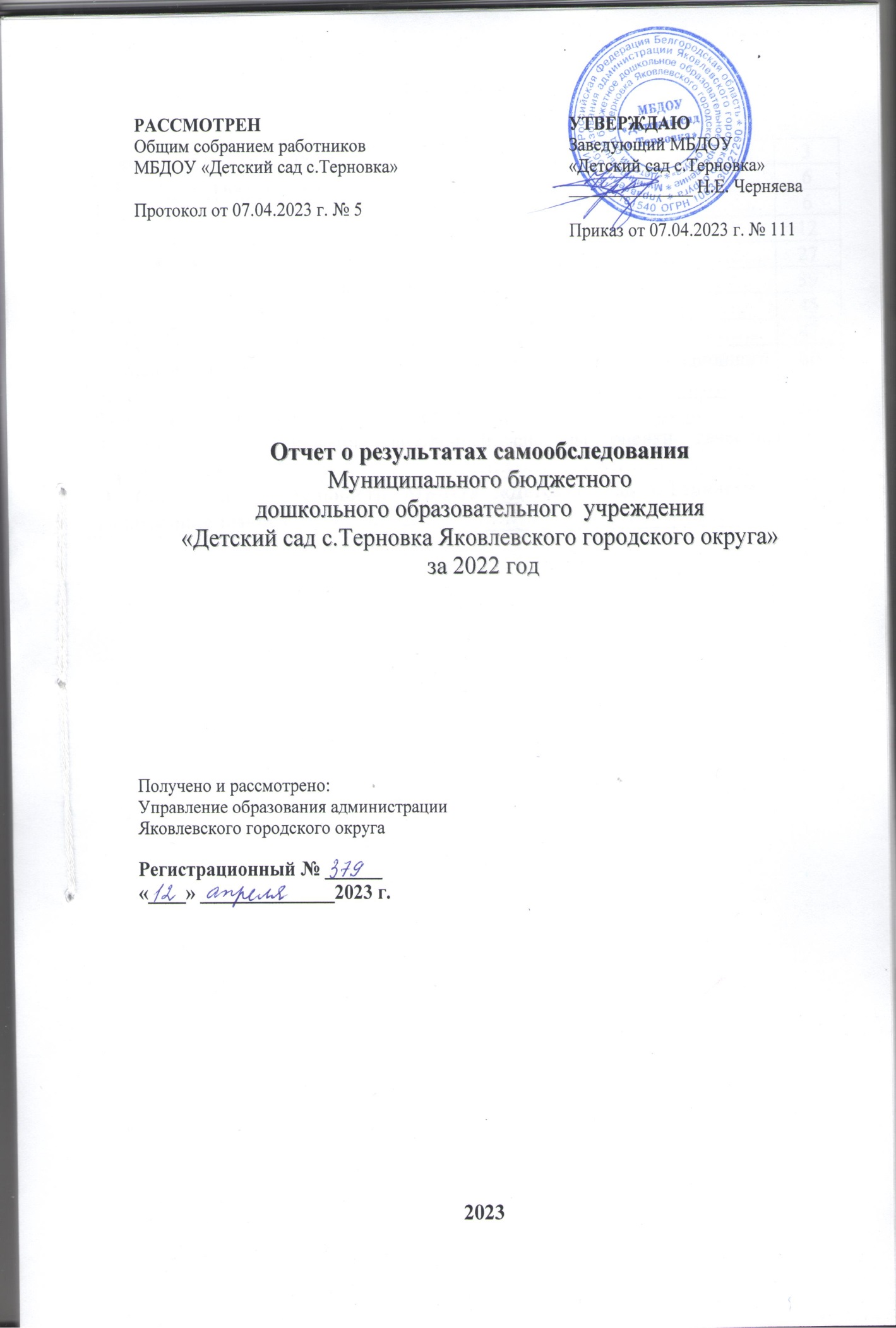 Пояснительная запискаСамообследование деятельности Муниципального бюджетного дошкольного образовательного учреждения «Детский сад с.Терновка Яковлевского городского округа» (МБДОУ «Детский сад с.Терновка) (далее – ДОУ, Учреждение) за 2022 год проводилось в соответствии с основными нормативными документами:Федеральным законом «Об образовании в Российской Федерации»  от 29.12.2012 г. №273-ФЗ;Постановлением Правительства Российской Федерации от 10.07.2013 г. №582 «Об утверждении Правил размещения на официальном сайте образовательной организации в информационно – телекоммуникационной сети «Интернет» и обновления информации об образовательной организации»;Приказом Министерства образования и науки РФ от 14 июня 2013 года                   №462 «Об утверждении порядка проведения самообследования образовательной организации»; Приказом Министерства образования и науки Российской Федерации от 14 декабря 2017 г. №1218 «О внесении изменений в порядок проведения самообследования  образовательной организацией»;Письмом департамента образования Белгородской области от 11 декабря 2015 г. № 9-06/9600-НМ «Об исполнении образовательными организациями обязанности по предоставлению отчёта о результатах самообследования».Приказом по  МБДОУ «Детский сад с.Терновка» № 39 от 02.02.2023 года   «О проведении самообследования по итогам 2022 года».Цель самообследования: обеспечение доступности и открытости информации о деятельности ДОУ.Задачи самообследования:получение объективной информации о состоянии образовательного процесса в Учреждении;выявление положительных и отрицательных тенденций в образовательной деятельности;качество предоставления образовательных услуг;установление причин возникновения проблем и поиск путей их устранения.При проведении самообследования использованы результаты внутренней системы оценки качества образования, мониторинговых и социологических опросов, результаты оценки деятельности органов общественного самоуправления.Общие сведения об образовательной организацииМуниципальное бюджетное дошкольное образовательное учреждение «Детский сад с.Терновка Яковлевского городского округа» расположено  в приспособленном корпусе двухэтажного здания - отдельном крыле  МБОУ «Терновская ООШ», 1987 года постройки, введено в эксплуатацию 01.09.1987 года. В здании располагаются: совмещенный музыкально-спортивный зал, кухня, прачечная, медицинский блок, групповые, совмещенный кабинет учителя-логопеда и педагога-психолога, служебные и подсобные помещения.     Все кабинеты и зал имеют необходимое оборудование и материалы для проведения практической деятельности с детьми.В ДОУ функционирует 5 групп: 4 группы общеразвивающей направленности и 1 группа компенсирующей направленности.Территория ДОУ (общей площадью - 3078 кв.м.) благоустроена, озеленена; имеет в своем составе: хозяйственную зону с отдельным выездом, зону игровой территории с групповыми площадками индивидуально для каждой группы в количестве 5 шт. (общей площадью – 638,6 кв.м.) и спортивной площадкой.Игровые площадки оборудованы песочницами, теневыми навесами.На спортивной площадке установлены гимнастическая лестница, дуга для подлезания, прыжковая яма; баскетбольная площадка (баскетбольные щиты).На территории ДОУ разбиты цветники, высажены зелёные насаждения (кустарники, деревья). Горячее и холодное водоснабжение, теплоснабжение  - централизованные, канализация – выгребная яма.Капитального ремонта и реконструкции здания не производилось.Ближайшее окружение: МБОУ «Терновская ООШ», Дом Культуры Терновского сельского поселения, Терновская поселенческая библиотека филиал № 26, центр врача общей практики (ЦВОП)  Терновского СП.     Цель деятельности ДОУ – осуществление образовательной деятельности по реализации образовательных программ дошкольного образования.Предметом деятельности ДОУ является формирование общей культуры, развитие физических, интеллектуальных, нравственных, эстетических и личностных качеств, формирование предпосылок учебной деятельности, сохранение и укрепление здоровья воспитанников.Продолжительность пребывания детей в ДОО, режим работы определены в соответствии с Уставом учреждения, объёмом решаемых задач образовательной деятельности: пятидневная рабочая неделя с 10,5-часовым пребыванием детей (с 7.30 до 18.00 часов); выходные дни: суббота, воскресенье, государственные праздничные дни.Форма обучения – очнаяСрок обучения – 7 летЯзык обучения – русскийАНАЛИТИЧЕСКАЯ ЧАСТЬ ОТЧЕТАОценка системы  управления организацииС 2020 года в системе управления МБДОУ «Детский сад с.Терновка» внедрены элементы электронного документооборота. Это упростило работу организации во время дистанционного функционирования. Дополнительно расширились обязанности старшего воспитателя ДОУ по контролю за качеством образования и добавился контроль организации дистанционного обучения.В Учреждении функционирует оптимальная  структура управления в соответствии с целями, задачами и содержанием работы, направленной на реализацию основных направлений Федерального государственного образовательного стандарта дошкольного образования. Управление Учреждением осуществляется в соответствии с действующим законодательством и Уставом ДОУ.Управление ДОУ строится на принципах единоначалия и коллегиальности. Коллегиальными органами управления являются:                     Общее собрание работников Учреждения, Педагогический совет, Управляющий совет. Единоличным исполнительным органом является руководитель – заведующий.Структуры и органы управления образовательной организацией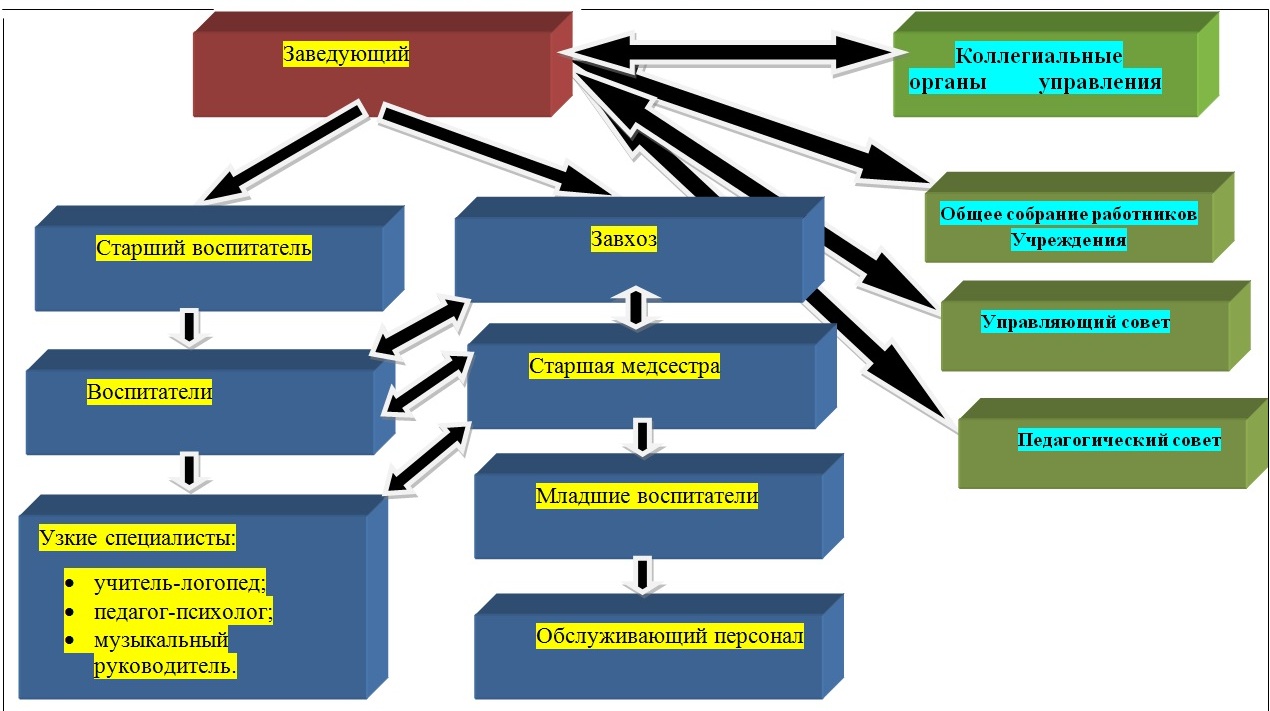 	Общее собрание работников Учреждения является высшим коллегиальным органом управления Учреждения, созданным в целях решения важных вопросов жизнедеятельности трудового коллектива и Учреждения в целом. Общее собрание работников содействует осуществлению управленческих начал, развитию инициативы трудового коллектива. Общее собрание работников включает в себя работников Учреждения на дату проведения Общего собрания работников, работающих на условиях полного рабочего дня по основному месту работы в данном Учреждении. Возглавляет Общее собрание работников Учреждения председатель – Блинкова Е.А., учитель –логопед,  секретарь – Литовченко А.В., воспитатель,  избираемые путем открытого голосования, большинством голосов сроком на 1 календарный год.	В 2022 году проведены заседания Общего собрания работников Учреждения:Управляющий Совет является постоянно, коллегиальным органом управления; представляет интересы всех участников образовательного процесса, реализует принцип государственно-общественного характера управления образованием, имеет управленческие полномочия по решению ряда вопросов функционирования и развития Учреждения, подотчетен Учредителю, действует бессрочно. В состав Управляющего совета    входят: заведующий, не более 2 представителей от  работников Учреждения, не более 2 представителей от педагогического коллектива, не менее 5 представителей от родителей (законных представителей) обучающихся, представитель Учредителя, не более 1 представителя от общественных организаций, в т.ч. профсоюзной организации.Состав Управляющего совета утверждается приказом заведующего.Состав Управляющего совета  формируется с использованием процедур выборов и довыборов.Управляющий совет возглавляет председатель, избираемый из числа его членов открытым голосованием квалифицированным большинством голосов. Заведующий не может быть избран председателем Управляющего совета. Секретарь избирается простым большинством голосов, открытым голосованием. Председатель – Иванова Е.А., родитель (законный представитель) воспитанника, секретарь – Пенькова З.В., старший воспитатель.В 2022 году в ДОУ проведены заседания Управляющего совета:Педагогический совет является постоянно действующим органом самоуправления, созданным в целях организации  и совершенствования  образовательного  процесса, повышения  профессионального мастерства и творческого роста  педагогов. В состав Педагогического совета входят все педагогические работники.  В работе Педагогического совета  могут участвовать представители Учредителя, медицинский работник, завхоз. Возглавляет Педагогический совет председатель – Черняева Н.Е., заведующий, избираемый из числа его членов путем открытого голосования простым большинством голосов.  Секретарь – Медведева Т.Н.,  воспитательВ 2022 году в ДОУ проведены плановые заседания Педагогических  советов:Нормативно – правовые документы  Учреждения соответствуют   требованиям законодательства Российской Федерации, локальные акты разработаны в соответствии с Уставом. Учреждение имеет Устав, лицензию на право ведения образовательной и медицинской деятельности, договор с Учредителем, с родителями (законными представителями) детей, посещающих ДОУ.Выстроенная система управления   ДОУ  позволяет  активно  внедрять технологию  управления, которая способствует достижению поставленных  целей, о чем свидетельствует результативность участия  педагогов,  воспитанников  в  муниципальных, региональных конкурсах, семинарах.Вывод: система управления, выстроенная в соответствии с действующим законодательством на принципах единоначалия и коллегиальности, обеспечивает эффективность и качество образовательной деятельности ДОУ, способствует включению в  управленческую деятельность  значительного числа педагогов и родителей (законных представителей).Перспектива: в 2023  году необходимо:- продолжать совершенствовать имеющиеся формы демократического внутреннего управления.2. Оценка образовательной деятельностиВ 2022 году образовательная деятельность в Учреждении осуществлялась в соответствии с основными нормативными документами:Федеральный уровень•	Конвенция ООН о правах ребенка.•	Конституция Российской Федерации.•	Федеральный закон от 29 декабря 2010 года № 436 – ФЗ «О защите детей от информации, причиняющей вред их здоровью и развитию». •	 Федеральный закон от 24 июля 1998 г. № 124-ФЗ «Об основных гарантиях прав ребенка в Российской Федерации», принятый Государственной Думой 3 июля 1998 года, одобренный Советом Федерации 9 июля 1998 года.•	Федеральный закон от 29.12.2012 г. № 273-ФЗ «Об образовании в Российской Федерации». •	Федеральный закон от 8 июня 2020 года № 164-ФЗ «О внесении изменений в статьи 71.1 и 108 Федерального закона «Об образовании в Российской Федерации» (Принят Государственной Думой 27 мая 2020 года, одобрен Советом Федерации 2 июня 2020 года); •	Федеральный закон «О внесении изменений в Федеральный закон «Об образовании в Российской Федерации» по вопросам воспитания обучающихся» от 31.07.2020 г. №304-ФЗ;•	Федеральный закон от 31.07.2020 г. №304-ФЗ «О внесении  изменений  в Федеральный закон «Об образовании в Российской Федерации» по вопросам  воспитания обучающихся».•	Указ Президента Российской Федерации от 02 апреля 2020 г. №239 «О мерах по обеспечению санитарно-эпидемиологического благополучия населения на территории Российской Федерации в связи с распространением новой коронавирусной инфекции (COVID-19.•	Постановление Главного государственного санитарного врача РФ от 28 сентября 2020г. №28 «Об утверждении санитарных правил СП 2.4.3648-20 «Санитарно-эпидемиологические требования к организациям воспитания и обучения, отдыха и оздоровления детей и молодежи». •	Постановление от 13.11.2020 г. №35 «О внесении изменений в постановление Главного государственного санитарного врача Российской Федерации от 22.05.2020 г. №15 «Об утверждении санитарно-эпидемиологических правил СП 3.1.3597-20 «Профилактика новой коронавирусной инфекции (COVID-19)».•	Приказ Министерства образования и науки РФ от 17 октября 2013 года №1155 «Об утверждении федерального государственного образовательного стандарта дошкольного образования».•	Приказ Министерства просвещения РФ от 21.01.2019г. N 31 "О внесении изменения в Федеральный государственный стандарт дошкольного образования, утвержденный приказом Министерства образования и науки Российской Федерации от 17 октября 2013г. N1155.•	 Распоряжение Министерства просвещения РФ №р-93 от 9.09.2019г. "Об утверждении примерного Положения о психолого-педагогическом консилиуме образовательной организации";•	Приказ Министерства образования и науки РФ от 7 апреля 2014 года № 276 «Об утверждении порядка проведения аттестации педагогических работников организаций, осуществляющих образовательную деятельность».•	Приказ Министерства образования и науки РФ от 31 июля 2020 г. №373 «Об утверждении Порядка организации и осуществления образовательной деятельности по основным общеобразовательным программам – образовательным программам дошкольного образования».•	Приказ от 08.09.2020 г. №472 «О внесении изменений в Порядок приема на обучение по образовательным программам дошкольного образования», утвержденный приказом Министерства просвещения Российской Федерации от 15 мая 2020 г. №236.•	Письмо Министерства просвещения Российской Федерации Департамента государственной политики в сфере защиты прав детей от 30 апреля 2020 года №07-2949 «О направлении рекомендаций о деятельности ПМПК».Региональный уровень•	Постановление Правительства Белгородской области от 10 февраля 2014 года № 20-пп «О поддержке альтернативных форм предоставления дошкольного образования».•	Приказ департамента образования Белгородской области от 06 мая 2020 г. №1221 «О введении ограничительных мер»;•	Письмо департамента образования Белгородской области от 26 марта 2020 г. №9-09/14/1789 «О направлении методических рекомендаций»;•	Письмо департамента образования Белгородской области от 27 апреля 2017 г. №9-09/14/2121 «О направлении методических рекомендаций об обеспечении психолого-педагогической поддержки семьи и повышении педагогической компетенции родителей (законных представителей);  •	Приказ департамента образования Белгородской области №455 от 22.02.2017г. «Об утверждении примерного положения о Консультационном центре». В связи с неблагоприятной эпидемиологической обстановкой, связанной с распространением новой коронавирусной инфекции (COVID-19), Учреждение руководствовалось следующей нормативно-правовой документацией:•	Постановление Главного государственного санитарного врача РФ от 30 июня 2020 года № 16 «Об утверждении санитарно-эпидемиологических правил СП 3.1/2.4.3598-20 «Санитарно-эпидемиологические требования к устройству, содержанию и организации работы образовательных организаций и других объектов социальной инфраструктуры для детей и молодежи в условиях распространения новой коронавирусной инфекции (covid-19)».•	 Приказ Министерства науки и высшего образования РФ от 19 марта 2020 года № 450 «О деятельности дошкольных образовательных организаций и иных организаций, осуществляющих образовательную деятельность по образовательным программам дошкольного образования, присмотр и уход за детьми, подведомственных Министерству науки и высшего образования РФ, в условиях распространения новой коронавирусной инфекции (COVID-19) на территории РФ. •	 Письмо Министерства просвещения РФ от 8 апреля 2020 года № ГД-161/04 «Об организации образовательного процесса» (вместе с «Рекомендациями об организации образовательного процесса в 2019/20 учебном году в условиях профилактики и предотвращения распространения новой коронавирусной инфекции в организациях, реализующих основные образовательные программы дошкольного и общего образования». •	 Письмо Министерства просвещения РФ от 12 мая 2020 года № ВБ-1007/03 «О поэтапном возобновлении деятельности образовательных организаций». •	Письмо Федеральной службы по надзору в сфере защиты прав потребителей и благополучия человека от 8 мая 2020 года № 02/8900-2020-24 «О направлении рекомендаций по организации работы образовательных организаций».•	Постановление Губернатора Белгородской области от 03.04.2020 года №36 «О мерах по предупреждению распространения новой коронавирусной инфекции (COVID-19) на территории Белгородской области».•	Постановление Губернатора Белгородской области от 17.04.2020 года № 46 «О внесении изменений в постановление Губернатора Белгородской области от 03.04.2020 года № 36».•	Приказ департамента образования Белгородской области от 31.03.2020 года №927 «О мерах профилактики коронавирусной инфекции в дошкольных образовательных организациях».В соответствии с установленным на территории региона («желтого») уровня террористической опасности и в целях усиления антитеррористической защищенности ДОО, с  10.10.2022 года детский сад функционировал  в особом режиме – режиме «дежурных групп» (приказ управления образования от 14.10.2022 года № 901/1  «Об организации дежурных групп на базе дошкольных образовательных учреждений Яковлевского городского округа», приказ ДОО № 242  от 10.10.2022 года «О переводе на дистанционную форму обучения (с 11.10.2022 по 24.10.2022 г.), приказ ДОО № 249 от 21.10.2022 г. «Об организации дежурных групп на базе МБДОУ «Детский сад с.Терновка»)       В 2022 году Учреждение продолжает реализовывать  Программу развития ДОУ, разработанную  на 2020-2024 годы,  (принята Общим собранием работников МБДОУ «Детский сад с.Терновка», протокол №4 от 25.12.2019 г., приказ №330 от 26.12.2019 г.). Программа разработана в соответствии с основными направлениями Стратегии развития образования Белгородской области «Доброжелательная школа» на период 2019-2021 года, реализации региональных проектов: «Формирование детствосберегающего пространства дошкольного образования Белгородской области («Дети в приоритете»), «Внедрение бережливых технологий в деятельность дошкольных образовательных организаций («Бережливый детский сад»).Основные направления Программы развитияТаблица 1Контингент воспитанников на 31.12.2022 года:* Общая численность воспитанников, осваивающих образовательную программу дошкольного образования –  77 чел.* В том числе в режиме полного дня – 77 чел.* Общая численность воспитанников  в возрасте до 3-х лет -  9  чел.* Общая численность воспитанников  в возрасте  от 3 до 7 лет – 68 чел.*Средний показатель пропущенных дней при посещении дошкольной образовательной организации по болезни на одного воспитанника –11,2 д/дня.Основное число воспитанников составляют дети, проживающие на территории Терновского сельского поселения: с. Терновка,  с. Шопино,                   х. Красный Восток, х. Калинин, с. Вислое.По состоянию на 31.12.2022 года в  ДОУ функционирует 5 групп, из них: 4 группы общеразвивающей направленности, 1 группа компенсирующей направленности, которые посещают:1 младшая группа - 9 детей;2 младшая группа – 18 детей;Средняя группа – 17 детей;Разновозрастная группа компенсирующей направленности – 10 детей;Разновозрастная группа общеразвивающей направленности – 23 детей.Комплектование групп ДОО ведется в соответствии с «Правилами приема, комплектования, перевода и отчисления воспитанников муниципального бюджетного дошкольного образовательного учреждения «Детский сад с.Терновка Яковлевского городского округа». Целью данного мероприятия является обеспечение реализации прав детей на общедоступное, бесплатное дошкольное образование в ДОУ, реализующего основную общеобразовательную программу дошкольного образования.Порядок приема и зачисления детей в ДОО осуществляется из числа внесенных в электронную базу данных ДОО очередников, в соответствии с законодательством Российской Федерации. Возраст приема детей в Учреждение определяется Уставом дошкольной организации. Ребенок принимается в ДОО на основании письменного заявления родителей (законных представителей) и путевки, выданной управлением образования администрации Яковлевского городского округа. Контингент воспитанников формируется в соответствии с их возрастом.Для регистрации сведений о детях и родителях (законных представителях) воспитанников и контроля за движением контингента детей в ДОО ведутся Журналы учета движения детей, в которых фиксируется:а) количество детей, принятых в учреждение в течение учебного года;б) количество детей, выбывших из учреждения (с указанием причины).В период с 01.01.2022 года по 31.12.2022 года анализ причин движения контингента воспитанников показал следующее:Уровень и направленность реализуемых образовательных программОсновная образовательная программа дошкольного образования (далее – Программа) ДОО обеспечивает разностороннее развитие детей в возрасте от 1 года до 8 лет с учетом их возрастных и индивидуальных особенностей по основным направлениям (далее – образовательные области) – физическому, социально-коммуникативному, познавательному, речевому и художественно-эстетическому развитию. Программа обеспечивает достижение воспитанниками готовности к школе. Программа направлена на:- создание условий развития ребенка, открывающих возможности для его позитивной социализации, личностного развития, развития инициативы и творческих способностей на основе сотрудничества со взрослыми и сверстниками и соответствующим возрасту видам деятельности;- на создание развивающей образовательной среды, которая представляет собой систему условий социализации и индивидуализации детей.Программа обеспечивает развитие личности детей дошкольного возраста в различных видах общения и деятельности с учѐтом их возрастных, индивидуальных психологических и физиологических особенностей.Программа отвечает образовательному запросу социума, обеспечивает развитие личности детей дошкольного возраста в различных видах общения и деятельности с учетом их возрастных, индивидуальных психологических и физиологических особенностей,  в том числе достижение детьми дошкольного возраста уровня развития, необходимого и достаточного для успешного освоения ими образовательных программ начального общего образования, на основе индивидуального подхода к детям дошкольного возраста и специфичных для детей дошкольного возраста видов деятельности.В части, формируемой участниками образовательных отношений, представлены выбранные участниками образовательных отношений программы, направленные на развитие детей в образовательных областях, видах деятельности и культурных практиках (парциальные образовательные программы), отобранные с учетом приоритетных региональных направлений, климатических особенностей, а также для обеспечения коррекции нарушений развития и ориентированные на потребность детей и их родителей.Адаптированная основная образовательная программа дошкольного образования для детей с тяжелыми нарушениями речи муниципального бюджетного дошкольного образовательного учреждения «Детский сад с.Терновка» (далее – АООП ДО) реализуется в группах компенсирующей направленности с детьми старшего дошкольного возраста на основании заключений ЦПМПК (ТПМПК) с согласия родителей (законных представителей) с детьми с ОВЗ (с тяжелыми нарушениями речи (далее – ТНР)).АООП ДО для детей с ТНР разработана в соответствии с основной образовательной программой дошкольного образования, примерной адаптированной основной образовательной программой дошкольного образования на основе ФГОС дошкольного образования для детей раннего и дошкольного возраста с тяжелыми нарушениями речи.АОП ДО разработана в соответствии с федеральным государственным образовательным стандартом дошкольного образования (ФГОС ДО), с учётом: основной образовательной программы дошкольного образования ДОО и примерной адаптированной основной образовательной программой для детей с тяжелыми нарушениями речи (общим недоразвитием речи) с 3 до 8 лет.Образовательные программы, реализуемые в ДОУ:Воспитательная работаС 01.09.2021 года ДОО реализует рабочую программу воспитания и календарный план воспитательной работы, которые являются частью основной образовательной программы дошкольного образования.Работа по воспитанию, формированию и развитию личности в ДОО предполагает преемственность по отношению к достижению воспитательных целей начального общего образования, к реализации Программы воспитания.Освоение данных ценностей ребёнком, находит свое отражение в следующих направлениях воспитательной работы ДОО:*патриотическое направление воспитания (Ценности Родины и природы лежат в основе патриотического направления воспитания);*социальное направление воспитания (Ценности человека, семьи, дружбы, сотрудничества лежат в основе социального направления воспитания);*познавательное направление воспитания (Ценность знания лежит в основе познавательного направления воспитания);*физическое и оздоровительное направление воспитания (Ценность здоровья лежит в основе физического и оздоровительного направления воспитания);*трудовое направление воспитания (Ценность труда лежит в основе трудового направления воспитания);*этико-эстетическое направление воспитания (Ценности культуры и красоты лежат в основе этико-эстетического направления воспитания);экономическое направление воспитания (Восприятие и ценность окружающего мира, как результат труда людей).ДОУ в части, формируемой участниками образовательных отношений, дополняет приоритетные направления воспитания с учетом реализуемой основной образовательной программы, региональной и муниципальной специфики реализации Стратегии развития воспитания в Российской Федерации на период до 2025 года, того, что воспитательные задачи, согласно федеральному государственному образовательному стандарту дошкольного образования (далее – ФГОС ДО), реализуются в рамках образовательных областей – социально-коммуникативного, познавательного, речевого, художественно-эстетического развития, физического развития. Учитывая особенностей социокультурной среды, в которой воспитывается ребенок, Программа воспитания отражает взаимодействие участников образовательных отношений со всеми субъектами образовательных отношений. Только при подобном подходе, возможно, воспитать гражданина и патриота, раскрыть способности и таланты детей, подготовить их к жизни в высокотехнологичном, конкурентном обществе.Обеспечение охраны и укрепления физического и психического здоровья детей, в том числе их эмоционального благополучия (ФГОС ДО п.1.6)В соответствии с основной образовательной программой дошкольного образования, адаптированной основной образовательной программы дошкольного образования для детей с тяжелыми нарушениями задача охраны жизни и здоровья детей, сохранение и укрепление их физического, психического здоровья, эмоционального благополучия являлась первостепенной. В ДОО созданы условия для организации развивающей предметно-пространственной среды, способствующие воспитанию ценностного отношения к здоровью каждого субъекта образовательного процесса: спортивный зал (совмещен с музыкальным). На территории образовательного учреждения для каждой возрастной группы имеются отдельные прогулочные участки, оборудованные разнообразными малыми формами для развития движений и организации детских игр, функционирует «Тропа здоровья» с целью повышения двигательной активности детей на открытом воздухе, профилактики плоскостопия, улучшения координации движений. Для проведения закаливающих мероприятий после сна в группах в наличии имеется стандартное и нестандартное оборудование, помогающее педагогам решать задачи оздоровления дошкольников.Для обеспечения охраны и укрепления физического и психического здоровья детей в ДОУ  были созданы соответствующие психолого-педагогические, материально-технические и кадровые условия в соответствии с требованиями ФГОС ДО. В штат специалистов, осуществляющих  работу в данном направлении,  входили: воспитатели, медицинская сестра Киященко О.В.,  музыкальный руководитель Плотникова Е.С., учитель – логопед  Блинкова Е.А., психологическое сопровождение осуществляла Блинкова Е.А., педагог – психолог. Заключен договор на организацию медицинского обслуживания воспитанников с ОГБУЗ «Яковлевская  ЦРБ», проводится тесная работа с врачом общей практики  ЦВОП Терновского сельского поселения.        Максимальный объем учебной нагрузки воспитанников регламентирован схемой распределения образовательной деятельности, учебным планом в соответствии с  требованиями СанПиН 2.4.3648-20. Система  оздоровительных и профилактических мероприятий была выстроена с учетом индивидуальных и возрастных особенностей воспитанников на основе  результатов   мониторинга  состояния здоровья и ориентирована на включение спектра закаливающих, лечебно – профилактических, оздоровительных мероприятий.  Распределение воспитанников по группам здоровьяВ соответствии с лицензией на осуществление медицинской деятельности в Учреждении обученной медицинской сестрой  ЦВОП проводится работа по вакцинации детей согласно графику проведения прививок и с учетом согласия родителей (законных представителей).  Медицинской сестрой Киященко О.В.:организованы беседы и консультации: «Что такое ОРВИ, грипп», «Простудные заболевания. Осложнения и их профилактика», «Культурно-гигиенические навыки у дошкольников. Гигиена ребенка»,  «Правильное питание детей», «Приготовление витаминизированных напитков», «Режим дня ребенка», «Соблюдение санитарно-гигиенических норм», «Личная гигиена персонала», «Профилактика энтеровирусной инфекции», «Ротовирусная инфекция, профилактика», «Симптомы и профилактика кишечных инфекций», «Внимание – Менингит!», «О пользе овощей и фруктов», «Скрытые депрессии у детей», «Питание в весенне-летний период», «Симптомы, профилактика, лечение глистов у детей», «Профилактика пищевых отравлений», «Питание будущего первокласника», «Летний оздоровительный период», «Неотложные состояния у детей. Первая помощь».подготовлены санбюллетени: «Вакцинация против гриппа», «Профилактика гриппа и ОРВИ», «Профилактика энтеробиоза», «Ветряная оспа», «Профилактика вирусных инфекций», «Коронавирус», «Ротавирус», «Дизентерия», «Корь. Педикулез. Туберкулез».Чтобы не допустить распространения коронавирусной инфекции, администрация ДОО в 2022 году продолжила соблюдать ограничительные и профилактические меры в соответствии с СП 3.1/2.4.3598-20:•	ежедневный усиленный фильтр воспитанников и работников - термометрию с помощью бесконтактных термометров и опрос на наличие признаков инфекционных заболеваний. Лица с признаками инфекционных заболеваний изолировались, а заведующий Черняева Н.Е. уведомляла территориальный орган Роспотребнадзора;•	еженедельную генеральную уборку с применением дезинфицирующих средств, разведенных в концентрациях по вирусному режиму;•	дезинфекцию посуды, столовых приборов после каждого использования;•	использование бактерицидных установок в групповых комнатах;•	частое проветривание групповых комнат в отсутствие воспитанников;•	проведение всех занятий в помещениях групповой ячейки или на открытом воздухе отдельно от других групп;•	требование о заключении врача об отсутствии медицинских противопоказаний для пребывания в детском саду ребенка, который переболел или контактировал с больным COVID-19.Заболеваемость на одного ребенка составила:В соответствии с утвержденным планом оздоровительных мероприятий в осенне-зимний период большое внимание было уделено   профилактическим мероприятиям, направленным на снижение заболеваемости детей: соблюдение режима дня (прогулки в режиме дня, двигательная активность, режим проветривания, включение в образовательную деятельность физминуток, Дней здоровья, элементов зрительной и дыхательной гимнастики, минутки – побудки).Особое внимание уделялось часто болеющим детям: осуществлялся индивидуальный подход к их закаливанию (более длительно использовались мягкие формы закаливания), снижалась нагрузка на физкультурных занятиях. Одной из причин повышения заболеваемости детей в период гриппа и ОРВИ остается отказ родителей от вакцинации против гриппа: в 2020 году дали согласие на вакцинацию детей 30 человек (43%), в 2021 году – 29 человек (40%), в 2022 – 24 человека (31%), что позволяет Медицинской сестрой Киященко О.В., администрацией ДОО проводился контроль за выполнением плана мероприятий по профилактике распространения коронавирусной инфекции (COVID – 19), плановый контроль за организацией закаливающих мероприятий, проветривания, соблюдением режима прогулки, двигательной активности, санитарно-эпидемиологического режима, организацией питания. Вопросы анализа заболеваемости и посещаемости детей, вопросы питания, приобщения их к здоровому образу жизни рассматривались на групповых родительских собраниях, на Педагогических советах.В 2022 году проведена диспансеризация воспитанников специалистами ОГБУЗ «Яковлевская ЦРБ».В рамках реализации проектной деятельности институционального уровня педагогами, совместно с воспитанниками дежурной группы реализован проект: «Дорогой здоровья» (ноябрь 2022 года).По результатам диагностических данных, проведенных наблюдений в период адаптации, отмечена положительная динамика. Детей с тяжелой адаптацией не выявлено. У 5 детей (22%: 1ребенок – 1младшая, 1ребенок – 2 младшая, 2 ребенка – средняя, 1ребенок – общеразвивающая)  степень протекания адаптации не выявлена из-за частого отсутствия в ДОУ по причине заболеваний и семейных обстоятельств. В целом следует отметить согласованную деятельность всех педагогов ДОУ по обеспечению безболезенной адаптации воспитанников.Одним из важных составляющих компонентов организации здоровьесбережения является организация рационального питания.  В ДОУ организовано  сбалансированное четырехразовое питание, отвечающее физиологическим потребностям растущего организма. Разработано сезонное 10-дневное меню, технологические карты. При составлении меню учитывался подбор продуктов, обеспечивающих потребность детей в основных пищевых веществах и энергии, с учетом возраста.   Нарушений сроков и условий хранения продуктов за 2022 год не выявлено. Все продукты, поступающие в учреждение, имели необходимые  сопроводительные документы. Медсестра Киященко О.В., завхоз Иванова Е.Т. осуществляли ежедневный контроль за качеством поступающих продуктов, сроками реализации. Контроль за качеством поступающих продуктов осуществляла   комиссия  по контролю качества, получаемых продуктов питания и соответствия цен. Также в Учреждении функционировала комиссия по закладке основных продуктов питания в котел, которая в соответствии с приказом ежедневно отслеживала выполнение норм закладки и качество выданных продуктов. В соответствии с «Годовым планом деятельности МБДОУ «Детский сад с.Терновка» на период с 01.09.2022 года по 31.08.2023 года» в период с 07.11.2022 года по 11.11.2022 года в целях изучения уровня удовлетворенности организацией питания проведено анкетирование родителей (законных представителей) «Об удовлетворенности родителей питанием детей в МБДОУ «Детский сад с.Терновка». В анкетировании приняло участие 53 человека (69%). Отмечено, что в целом родители удовлетворены питанием (95%), ассортимент и разнообразие блюд, предлагаемый в ДОУ, полностью устраивает 95%, 22% родителей желают, чтобы в детском питании присутствовало больше фруктов и сырых овощей, 17% родителей предложили включить в меню блюда из печени, 12% - рыбу, 4% - сыр. 95% родителей оценили организацию питания на 5 баллов, 6% - на 4 балла. Результаты данного мониторинга были обсуждены на заседании Педагогического совета №3 в декабре 2022 года.В 2022 году проведена вакцинация против гриппа 22 сотрудников, из них 11 педагогов, 2 сотрудника имеют противопоказания.Администрацией ДОУ и медсестрой Киященко О.В. проводилась разъяснительная работа по вакцинации сотрудников ДОУ против коронавируса.Функционирование:В  2022 году продолжена работа по созданию комфортной психологически безопасной  среды. Во всех возрастных группах имеются уголки уединения,  педагоги при создании развивающей предметно – пространственной среды активно используют ширмы-трансформеры, маркеры игрового пространства.В 2022  году в ДОУ  зачислено   23 ребенка: в 1 младшую группу - 11 человек, 2 младшую – 4 человека, среднюю – 3 человек,  разновозрастную группу компенсирующей направленности – 1 человек, разновозрастную группу общеразвивающей направленности – 4 человека.По результатам мониторинга адаптации в 2022 году  выявлено:Вывод: - реализация Программы воспитания основана на взаимодействии с разными субъектами образовательных отношений.- запланированные мероприятия по направлениям воспитания реализовывались в соответствии с календарным планом воспитательной работы.- по результатам проведенной работы в 2022 году,  наблюдается положительная динамика  по вакцинации сотрудников ДОУ и понижение процента вакцинированных воспитанников в период подъема гриппа, ОРВИ. - результаты мониторинга адаптации воспитанников к детскому саду на протяжении последних двух лет имеют положительную динамику. Педагоги ДОУ большое внимание уделяют формированию основ здорового образа жизни посредством включения детей, родителей в  проектную деятельность. Исходя из результатов анализа определены направления на 2023 год:- продолжить работу коллектива ДОУ, направленную на снижение уровня заболеваемости детей, сохранение и укрепление здоровья воспитанников, физическую подготовку  через создание оптимального здоровьесберегающего  пространства в ДОУ и внедрение здоровьесберегающих технологий;- продолжить разъяснительную работу по проведению вакцинации сотрудников ДОУ против коронавируса. - продолжить работу по активизации деятельности всех участников образовательных отношений в реализации мероприятий, направленных на приобщение к здоровому образу жизни;- продолжить создание комфортной, психологически безопасной развивающей среды в ДОО.3. Оценка содержания и качества подготовки обучающихсяВ 2022 году коллектив ДОУ осуществлял образовательную деятельность в соответствии:с основной образовательной программой дошкольного образования,адаптированной основной образовательной программой дошкольного образования для детей с тяжелыми нарушениями речи, разработанных с учетом направлений реализации федерального государственного образовательного стандарта дошкольного образования. Образовательная деятельность была направлена на решение  задач, определенных национальным проектом «Образование», федеральным государственным образовательным стандартом дошкольного образования, исходя из особенностей контингента воспитанников, уровня профессиональной компетентности педагогов, запросов родителей (законных представителей).В течение года, в целом, обеспечивалось полноценное развитие личности детей на фоне эмоционального благополучия и положительного отношения к миру, к себе и к другим людям. Педагоги обеспечивали равные возможности для полноценного развития каждого ребенка  независимо от психофизиологических и других особенностей. В образовательной деятельности обеспечивалось развитие мотивации и способностей детей в различных видах деятельности и охватывающих все направления их развития и образования  согласно образовательным областям ФГОС ДО. Для качественной реализации образовательных программ проводилась оценка индивидуального развития детей в рамках педагогической диагностики, связанной с оценкой эффективности педагогических действий и лежащей в основе их дальнейшего планирования. Данные педагогического мониторинга, отраженные в таблице, зафиксировали удовлетворительный уровень результативности образовательной деятельности, обеспечивающей положительную динамику развития всех воспитанников, соответствующую их индивидуальным и возрастным возможностям.Результаты педагогической диагностики (мониторинга) использовались исключительно для индивидуализации образования (в том числе поддержки ребёнка, построения его образовательной траектории или профессиональной коррекции особенностей его развития) и оптимизации работы с группой детей. (ФГОС ДО  раздел  III пункт 3.2.3.)Результаты педагогического мониторинга(средние показатели по ДОУ)На начало учебного года в мониторинге принимали участие 60 воспитанников. В конце учебного года диагностику проходило 70 чел.Сравнительный анализ педагогической диагностики (мониторинга) отражает следующие показатели:Итоговый показатель образовательных областей по баллам:Общее значение освоения образовательных областей в целом по ДОО составило: - на начало учебного года – 93%;- на конец учебного года – 97%. Выводы:- общее значение освоения образовательных областей в целом по ДОУ составило 97%;- по результатам анализа входящего педагогического мониторинга в период до 18.04.2022 года осуществлялась групповая и индивидуальная работа с детьми,  с учетом возрастных и индивидуальных особенностей детей, в том числе ребенка-инвалида и  детей с ОВЗ.Проблемное поле: нерегулярное посещение детского сада детьми, заболеваемость.Результаты коррекционно – развивающей  работыВ структуру основной  образовательной программы дошкольного образования включен раздел «Содержание образовательной деятельности по профессиональной коррекции нарушений развития детей», в котором раскрывается система комплексного психолого–педагогического сопровождения детей, имеющих по заключению ТПМПК, тяжелые нарушения речи. С 01 сентября 2022 года в ДОУ функционировала разновозрастная группа компенсирующей направленности. Штат специалистов, осуществляющих коррекционно – развивающую помощь, укомплектован: Блинкова Е.А., учитель – логопед – 1  ставка, Блинкова Е.А., педагог – психолог – 0,5 ставки, Блинкова Е.А. – учитель дефектолог – 0,1 ставка.  Для организации коррекционно – развивающей помощи разработана адаптированная  основная образовательная программа дошкольного образования для детей с тяжелыми нарушениями речи.Коррекционная работа в ДОУ в течение года была представлена системой профессиональной деятельности специалистов, направленной на создание оптимальных социально – психологических условий для успешного обучения и развития каждого ребенка, независимо от уровня  способностей и жизненного опыта и интеграции его в социум. В течение года администрацией ДОУ осуществлялся контроль  в части  создания условий для получения качественного дошкольного образования   детей с ОВЗ как в групповых помещениях, так и на территории ДОУ. Сформирован банк данных детей с ОВЗ, разработан паспорт доступности объекта социальной инфраструктуры ДОУ. Коррекционно – развивающая  деятельность осуществлялась  в соответствии с планом работы ППк  ДОУ.   Результаты коррекционно – развивающей деятельности с детьми с ОВЗ  представлены в таблице:Результативность мониторинга воспитанников, посещающих группу компенсирующей направленности на конец 2022 года: В  2022  году всего было направлено детей  на ТПМПК – 6 человек, из них первично –  6 человек. ППк ДОО выпущено из группы компенсирующей направленности в группу общеразвивающей направленности с исправленной речью  – 1 человек; в общеобразовательное учреждение с исправленной речью – 3 человека.Воспитательная работаВ Федеральном законе от 29.12.2012 № 273-ФЗ «Об образовании в Российской Федерации» указано, что, воспитание - деятельность, направленная на развитие личности, создание условий для самоопределения и социализации обучающегося на основе социокультурных, духовно-нравственных ценностей и принятых в обществе правил и норм поведения в интересах человека, семьи, общества и государства (ст.2).В Концепции духовно-нравственного развития и воспитания личности гражданина России, одной из основных названа задача формирования духовно-нравственной личности.Общая цель воспитания в ДОО - личностное развитие воспитанников и создание условий для их позитивной социализации на основе базовых ценностей российского общества через: 1) формирование ценностного отношения к окружающему миру, другим людям, себе; 2) овладение первичными представлениями о базовых ценностях, а также выработанных обществом нормах и правилах поведения; 3) приобретение первичного опыта деятельности и поведения в соответствии с базовыми национальными ценностями, нормами и правилами, принятыми в обществе. Главной задачей является создание организационно-педагогических условий в части воспитания, личностного развития и социализации детей дошкольного на основе базовых национальных ценностей (ценности семьи, гражданские ценности, нравственные ценности, ценности труда, ценности культуры, ценности истории, экологические ценности).Задачи воспитания для каждого возрастного периода сформированы на основе планируемых результатов достижения цели воспитания и реализуются в единстве с развивающими задачами.Задачи воспитания реализуются в течение всего времени пребывания ребенка в ДОО: в процессе ООД, режимных моментов, совместной деятельности с детьми и в процессе индивидуально-ориентированного взаимодействия.Важными направлениями ДОО в аспекте социокультурной ситуации развития являются: - обогащение игрового опыта дошкольников; -приобщение к музыке, устному народному творчеству, художественной литературе, декоративно-прикладному искусству и живописи разных народов; - приобщение к истокам русской народной культуры; -знакомство с историей, традициями, достопримечательностями областного и муниципального центров (город Белгород, город Строитель). Чтобы выбрать стратегию воспитательной работы, в 2022 году проводился анализ состава семей воспитанников.Характеристика семей по составу:Ведущим направлением работы педагогического коллектива детского сада является воспитание всесторонне развитого ребенка. Объединяя усилия взрослых по установлению взаимопонимания и гармоничных отношений с детьми, старались выработать единство требований педагогов и родителей к вопросам воспитания. В ДОО были организованы  тематические мероприятия по изучению государственных символов в рамках всех образовательных областей.Таким образом, воспитание в ДОО осуществлялось на основе качественно-нового представления о статусе воспитания с учетом отечественных традиций, национально-региональных особенностей, взаимопроникновения государственного, общественного и семейного воспитания во благо ребенка.Воспитательная работа строилась с учетом индивидуальных особенностей детей, с использованием разнообразных форм и методов, в тесном сотрудничестве воспитателей, специалистов и родителей. Детям из неполных семей уделялось большее внимание в первые месяцы после зачисления в ДОУ.Результаты участия воспитанников ДОУ в конкурсных мероприятиях различных уровней:Педагогический коллектив ДОУ способствовал созданию условий, направленных на раскрытие индивидуальных творческих способностей воспитанников путем участия в конкурсах, фестивалях различных уровней.Участие воспитанников в конкурсном движении осуществлялось в дистанционном режиме.       Вывод: качество образовательной деятельности подтверждается результативным участием воспитанников в конкурсах детского творчества, в том числе в дистанционном режиме. Результативность коррекционно-развивающей деятельности имеет положительную динамику.       Выявлены проблемные точки: в части взаимодействия с родителями воспитанников, нуждающихся в коррекционной помощи (отказ от прохождения ТПМПК).Перспективы на 2023 год:	- способствовать систематическому посещению детьми ДОУ;	- продолжить активное взаимодействие с родителями воспитанников, нуждающихся в коррекционной помощи, предотвращая отказ от прохождения ТПМПК;	- воспитателям активно использовать индивидуальные формы работы с детьми, повысить уровень заинтересованности родителей (законных представителей) в детско-родительском творчестве.4. Оценка организации учебного процессаОптимальные условия для развития воспитанников – это продуманное соотношение свободной, регламентируемой и нерегламентированной (совместная деятельность педагогов и детей и самостоятельная деятельность детей) форм деятельности.    Образовательная деятельность  обеспечивает максимальный учет особенностей и возможностей ребенка, его интересы и склонности. В течение дня во всех возрастных группах предусмотрен определенный баланс различных видов деятельности.В основе образовательного процесса в ДОУ лежит взаимодействие педагогических работников, администрации и родителей. Основными участниками образовательного процесса являются дети, родители, педагоги.Основные форма организации образовательного процесса:совместная деятельность педагогического работника и воспитанников в рамках организованной образовательной деятельности по освоению основной образовательной программы;самостоятельная деятельность воспитанников под наблюдением педагогического работника.Продолжительность занятий составляет:•	в группах с детьми от 1,8 до 3 лет – до 10 мин;•	в группах с детьми от 3 до 4 лет – до 15 мин;•	в группах с детьми от 4 до 5 лет – до 20 мин;•	в группах с детьми от 5 до 6 лет – до 25 мин;•	в группах с детьми от 6 до 7 лет – до 30 мин.Между занятиями в рамках образовательной деятельности предусмотрены перерывы продолжительностью не менее 10 минут.Основной формой занятия является игра. Образовательная деятельность с детьми строится с учётом индивидуальных особенностей детей и их способностей. Выявление и развитие способностей воспитанников осуществляется в любых формах образовательного процесса.Организационной основой реализации ООП ДО ДОУ являлось комплексно-тематическое построение образовательного процесса как формы работы, в основу которой положена интеграция содержания образовательных областей вокруг единой, общей темы, которая на определенное время становится объединяющей.Разработанное комплексно-тематическое планирование на учебный год охватывало все сферы развития детей в соответствии с реализуемыми программами.В схеме распределения образовательной деятельности наименование учебных дисциплин и их количество соответствуют учебному плану.При построении образовательного процесса учитывается принцип интеграции образовательных областей в соответствии с направлениями (тематикой) комплексно – тематического планирования.Чтобы не допустить распространения коронавирусной инфекции COVID-19, администрация ДОУ в 2022 году продолжала проводить дополнительные ограничительные и профилактические меры в соответствии с СП 3.1/2.4.3598-20.ежедневный усиленный фильтр воспитанников и работников – термометрию с помощью бесконтактных термометров и осмотр на наличие признаков инфекционных заболеваний. Лица с признаками инфекционных заболеваний изолируются, а детский сад уведомляет территориальный орган Роспотребнадзора;еженедельную генеральную уборку с применением дезинфицирующих средств, разведенных в концентрациях по вирусному режиму;ежедневную влажную уборку с обработкой всех контактных поверхностей, игрушек и оборудования дезинфицирующими средствами;дезинфекцию посуды, столовых приборов после каждого использования;кварцевание групповых и спальных помещений;частое проветривание групповых комнат в отсутствие воспитанников;проведение всех занятий в помещениях групповой ячейки или на открытом воздухе отдельно от других групп;требование о заключении врача об отсутствии медицинских противопоказаний для пребывания в детском саду ребенка, который переболел или контактировал с больным COVID-19.Учебный план.Планирование образовательной деятельности на 2021-2022 учебный год по реализации основной образовательной программы  дошкольного образования ДОУРаспределение образовательной нагрузки по реализации инвариантной части  (обязательной) и вариативной части (формируемой участниками образовательных отношений) в 2021-2022 учебном году распределилось следующим образом:Вывод:Таким образом, взаимодействие родителей и педагогов в условиях ДОУ носят новые формы сотрудничества, т.к. изменились и содержание, и формы взаимоотношений между родителями и педагогам ДОО, связанные с пандемией и работой Учреждения в режиме «дежурных групп».В 2023 году необходимо продолжать:-  вовлекать родителей (законных представителей) воспитанников в образовательный процесс и жизнедеятельность детского сада с целенаправленным и планомерным выстраиванием доверительных, партнерских отношений через разные формы: информационно-аналитические (тестирование, анкетирование, интервьюирование); досуговые (конкурс, маршрут выходного дня); познавательные (родительские собрания); наглядно-информационные (родительские стенды, уголки, библиотеки, образовательные афиши); - для повышения качества образовательного процесса с учетом направлений Программы развития считаем целесообразным включение инновационных программ и технологий в образовательный процесс, использование потенциала муниципальных и институциональных проектов, предполагающих активное взаимодействие педагогов, воспитанников, родителей (законных представителей).5. Востребованность выпускниковВ 2022 году из ДОУ в школу выпустились 12 воспитанников 16.03.2022 года в ходе  опроса  родителей определен  предварительный выбор приоритетной школы для обучения детей в 1 классе на 2021-2022 учебный год:Педагогом – психологом  Блинковой Е.А.   проведено диагностическое обследование мотивационной готовности детей  к обучению в школе (по методике Т.А. Нежновой «Беседа к школе») на начало (обследовано - 12 чел.).  На  конец учебного года (обследовано-12 чел.): Данные, представленные в таблице, показали положительную динамику мотивационной готовности на конец учебного года. Анализируя результаты развития школьно – необходимых функций (отношение к школе – внутренняя позиция и беседа о школе) следует отметить, что  у детей преобладающими стали следующие мотивы:-учебный мотив – 3 (27%);- позиционный мотив – 0 (0%);-мотив получения высокой отметки – 2 (18%);- социальный мотив– 5 (46%)- игровой мотив – 1 (9%).По  результатам предварительного анализа благоприятный прогноз адаптации у 10 (91%) детей.По результатам аналитических данных, полученных по итогам результатов оценки уровня готовности детей к началу школьного обучения МБОУ «Терновская ООШ»:По результатам проведенной диагностики в октябре 2022 года в МБОУ «Терновская ООШ» получены результаты по 1 классу, где наряду с выпускниками ДОУ 2022 года обучаются неорганизованные дети:Педагогический коллектив ДОУ поддерживает  тесную связь с учителями начального звена, психологической службой МБОУ «Терновская ООШ»: разработан план совместной работы, заключен договор. Результаты  адаптации выпускников 2022 года  к условиям школы близки к прогнозам ДОУ.В феврале 2022 года проведено групповое родительское собрание с участием представителей МБОУ «Терновская ООШ», на котором обозначены основные направления подготовки современных детей к обучению в школе.Совместно с МБОУ «Терновская ООШ» в разновозрастной группе общеразвивающей направленности и разновозрастной группе компенсирующей направленности реализован проект «Скоро в школу мы пойдем». На базе ДОУ были проведены открытые просмотры образовательной деятельности  в группах старшего дошкольного возраста, прошла презентация развивающей предметно – пространственной среды.          Таким образом,  по результатам наблюдений, отзывов учителей начальных классов, педагога - психолога уровень и качество подготовки воспитанников соответствует требованиям реализуемых программ. Отмечена положительная динамика в  развитии предпосылок учебной деятельности, повышения мотивации у детей с ОВЗ.Вывод: - наблюдается положительная динамика в развитии предпосылок учебной деятельности, повышения мотивации у детей к школе, установление более тесных контактов с учителями начального звена в вопросах преемственности.Но все же обозначены вопросы, по которым выявлены проблемы в реализации принципа преемственности в условиях  реализации ФГОС дошкольного и начального  образования:- не в полной мере используются   технологии эффективной социализации детей для становления технологической преемственности уровней дошкольного и начального образования; - результаты психолого-педагогического мониторинга не всегда учитывают индивидуальные возможности детей с ОВЗ, что в дальнейшем создает трудности при формировании актуальных направлений образовательной деятельности в рамках преемственности уровней общего образования. Перспективы на 2023 год:- в полной мере использовать   технологии эффективной социализации детей для становления технологической преемственности уровней дошкольного и начального образования по преемственности  ФГОС ДО и ФГОС НОО в период адаптации выпускников ДОУ к школе;- воспитателям подготовительных групп продолжить работу с воспитанниками по поддержанию у них инициативы в разных видах деятельности, по формированию позитивной школьной мотивации,  сотрудничать с семьями воспитанников, педагогами школы в вопросах готовности к школьному обучению с целью достаточной (высокой) адаптации детей в школе. 6. Оценка качества кадрового  обеспечения      В 2022 году методическая служба ДОУ укомплектована педагогическими кадрами на 100% согласно штатному расписанию. Всего в Учреждении работало 24 сотрудника. Педагогический коллектив ДОУ насчитывал 11 педагогов: из них 1- старший воспитатель, 1- учитель-логопед (педагог-психолог), 1- учитель – дефектолог, 1 – музыкальный руководитель, 8-воспитателей.По состоянию на 31.12.2022 года соотношение воспитанников, приходящихся на 1 взрослого:- воспитанники/педагоги – 7/1;-воспитанники/все сотрудники – 3,21/1.Из 11 педагогов, работающих в ДОУ, имеют педагогическое образование:На высшую квалификационную категорию были аттестованы следующие педагоги:  в январе 2022 года  воспитатель Медведева Т.Н., в феврале 2022 года воспитатель Коптева М.Е.  На первую квалификационную категорию в апреле 2022 года аттестован 1 педагог – Гламазда М.А.Динамика прохождения аттестации педагогическими работниками                        за 3 последние года выглядит следующим образом:Не аттестованы 3 (27%) педагога, так как имеет стаж  работы по специальности менее 2 лет.Стаж педагогических работников ДОУ по состоянию на 31.12.2022 года распределился следующим образом:В 2022  году  6 педагогов (55%) старший воспитатель Пенькова З.В., музыкальный руководитель Плотникова Е.С., воспитатели Дурнеску Т.В., Павлова Л.А., Медведева Т.Н., учитель-логопед, педагог-психолог Блинкова Е.А.  прошли курсовую переподготовку на базе ОГАОУ ДПО «БелИРО» , на базе ООО «Региональный центр повышения квалификации» г.Рязань   прошел 1 педагог 9(%) воспитатель Гламазда М.А. по темам:Результаты анализа направлений и тематики дополнительных профессиональных программ (повышение квалификации), которые освоили педагоги ДОУ за последние три года, включая и 2022 год, показывают, что все они по профилю деятельности. В 2023 году рассмотреть возможность обучения педагогов ДОУ по тематическим дополнительным профессиональным программам (повышение квалификации), направленным на формирование/совершенствование ИКТ-компетенции, повышение компьютерной грамотности для последующего обеспечения качества образовательной деятельности с применением дистанционных образовательных технологий. Примечание: Общий процент педагогов, прошедших курсовую переподготовку в соответствии с ФГОС ДО на 31.12.2022 г. – 7 человек (64%).100% педагогов (11 человек) в течение 2022 года активно участвовали в методических мероприятиях, направленных на реализацию задач и направлений плана деятельности ДОУ:- организовывали интересные мероприятия, праздники, конкурсы для детей и родителей;- принимали участие в семинарах, методических объединениях;- участвовали в профессиональных конкурсах;- проводили мастер-классы и открытые педагогические мероприятия с детьми;- публиковали материалы статей в сборниках.В 2023 году необходимо обратить внимание на включение инновационных программ и технологий, использование потенциала институциональных проектов с целью активного включения педагогов, воспитанников, родителей (законных представителей), представителей социума в проектную деятельность.Печатные материалы  педагогов ДОУВ течение 2022 года педагоги ДОУ представили практические материалы из опыта работы на региональном и муниципальном уровнях:  Выступления на семинарах, конференциях, муниципальных методических объединенияхУчастие в педагогических конкурсахУчастие педагогов в  мастер-классах, проведение открытых педагогических мероприятий с детьми проводилось на уровне ДОУ.Всё это говорит о неуклонном росте профессионализма и компетентности педагогов, об их растущей активности и инициативности.Сведения о руководящих работниках:Педагоги успешно участвуют в мероприятиях  различных уровней, проявляют активность в методической работе. Руководителем методического объединения педагогов ДОУ является воспитатель - Медведева Т.Н. Педагоги  ДОУ активно участвуют в инновационной деятельности:В 2022 году в рамках постропроектной деятельности:-  на базе ДОО был организован и проведен  Фестиваль детской игры «4Д: дети, движение, дружба, двор» в рамках Всероссийского фестиваля. Педагоги ДОО были отмечены сертификатами организаторов Всероссийского Фестиваля игры 4Д: Дети, Движение, Дружба, Двор;- реализованы институциональные  проекты по внедрению бережливых технологий  в деятельность МБДОУ «Детский сад с.Терновка»: «Оптимизация процесса проведения «утреннего сбора» со старшими дошкольниками в ДОО»;«Оптимизация процесса уборки игрушек в групповом помещении после завершения игровой деятельности»; «Оптимизация процесса информирования родителей (законных представителей)  о деятельности воспитанников ДОО»; «Оптимизация процесса обеспечения цветовой маркировкой центров активности для визуализации игрового времени и пространства»; «Оптимизация процесса организации дежурства детей по столовой».Выводы:1. ДОУ полностью укомплектовано кадрами. 2.100% педагогов (11 человек) в течение 2022 года активно участвовали в методических мероприятиях, направленных на реализацию задач и направлений плана деятельности ДОУ:-организовывали интересные мероприятия, праздники, конкурсы для детей и родителей;-принимали участие в семинарах, методических объединениях;-участвовали в профессиональных конкурсах;-проводили мастер-классы и открытые педагогические мероприятия с детьми;-публиковали материалы статей в сборниках.3. Педагоги ДОУ активно участвовали в инновационной и проектной  деятельности («Бережливый детский сад», также включены в реализацию муниципального проекта «Формирование детствосберегающего пространства дошкольного образования Яковлевского городского округа («Дети в приоритете»). Перспективы:1.Продолжать стимулировать педагогов на внесение актуального педагогического опыта в муниципальный банк данных АПО педагогов Яковлевского городского округа.2. В 2023 году рассмотреть возможность обучения педагогов ДОУ по тематическим дополнительным профессиональным программам (повышение квалификации), направленным на формирование/совершенствование ИКТ-компетенции, повышение компьютерной грамотности для последующего обеспечения качества образовательной деятельности с применением дистанционных образовательных технологий.3. В 2023 году необходимо обратить внимание на включение инновационных программ и технологий, использование потенциала институциональных проектов с целью активного включения педагогов, воспитанников, родителей (законных представителей), представителей социума в проектную деятельность.4. В 2023 году осуществлять постпроектную деятельность по внедрению бережливых технологий в деятельность ДОУ.7. Оценка качества учебно-методического и библиотечно-информационного обеспеченияВ ДОУ библиотека является составной частью методической службы. Имеющийся библиотечный фонд ДОУ располагается в:-совмещенном кабинете заведующего и методическом кабинете;-совмещенном кабинете учителя-логопеда и педагога-психолога;-музыкально-спортивном зале;-группах ДОУ.Библиотечный фонд представлен методической литературой по всем образовательным областям основной образовательной программы дошкольного образования и адаптированной основной образовательной программы дошкольного образования для детей с тяжелыми нарушениями речи, детской художественной литературой, периодическими изданиями, а также другими информационными ресурсами на различных электронных носителях. В каждой возрастной группе имеется банк необходимых учебно-методических пособий, рекомендованных для планирования воспитательно-образовательной работы в соответствии с ООП ДО, в подготовительной  разновозрастной группе комбинированной направленности – в соответствии с ООП ДО и АООП ДО.ДОУ    обеспечено    учебными    материалами,    наглядными    пособиями, игрушками  и  игровыми  предметами  в    соответствии  с  возрастом детей. За отчетный период в ДОУ увеличился объем наглядного, дидактического  материалов, пособий для работы с детьми. Имеется библиотека методической литературы. Методическая копилка пополняется за счет подписки на периодические издания.В фонде периодической литературы ДОУ есть подписные издания  для педагогов: «Справочник старшего воспитателя дошкольного учреждения», «Справочник руководителя дошкольного учреждения», «Нормативные документы образовательного учреждения».Библиотечный фонд в ДОУ ежегодно пополняется.  Во всех группах повысился процент оснащенности в соответствии с возрастом, полом детей, оборудованием для групповой и продуктивной деятельности.В отчетный период приобретены дидактические материалы, наглядные пособия по основным направлениям и областям  образовательной  программы ДОУ.Учебно-методическое обеспечение:содействует выполнению целевых программ развития дошкольного образования;оказывает помощь в развитии творческого потенциала педагогических работников;удовлетворяет информационные, учебно-методические, образовательные потребности педагогов;создает условия для повышения квалификации работников образовательного учреждения.       Общее количество учебно - методической литературы для организации образовательного процесса с воспитанниками – 180 экземпляров. Укомплектованность УМК в соответствии с ФГОС ДО по реализации основной образовательной программы дошкольного образования, адаптированной основной образовательной программы дошкольного образования составило – 93%.Учебно - методическое обеспечение в  ДОУ ежегодно пополняется.УМК по реализации адаптированной основной образовательной программы дошкольного образования для детей с тяжелыми нарушениями речи находится на средней  стадии формирования.В течение 2022 года велась работа по оснащению ДОУ методической и познавательной литературой, учебными и наглядными пособиями, дидактическим материалом.В дошкольном учреждении создана и постоянно обновляется современная информационно-техническая база для организации образовательной деятельности с детьми, работы педагогов и специалистов.В учреждении функционирует сайт, имеется выход в Интернет.   Информация о дошкольном учреждении размещается на электронной почте: detskiysad.ternovka@mail.ru, адрес сайта в сети Интернет: http://dou.yarono.ru/tern/, в Telegram https://t.me/dsternovka и в
VK https://vk.com/club202247155 Доступ воспитанников к информационным системам и информационно-телекоммуникационным сетям не предусмотрен.Все педагоги пользуются компьютером при составлении рабочих программ,  ведении документации, заполнении электронного портфолио педагогов на сайте ЭМОУ. По результатам мониторинга 100 % педагогов владеют информационно – коммуникационными технологиями и используют их в образовательном процессе.Полноценному осуществлению предлагаемых требований к работе педагогов в данном направлении  препятствует отсутствие  ноутбуков на рабочем месте у воспитателей, учителя-логопеда (педагога-психолога) и музыкального руководителя ДОУ.Выводы: 1.Учебно-методическое, информационное обеспечение в ДОУ достаточное для организации образовательной деятельности и эффективной реализации образовательных программ в очном режиме.2. На качестве работы педагогов ощутимо сказывается отсутствие в ДОУ ноутбуков на рабочих местах  у педагогов.3. Учебно – методический  комплект в соответствии с ФГОС ДО по реализации основной образовательной программы дошкольного образования и реализации адаптированной основной общеобразовательной программы дошкольного образования требуют пополнения.Перспективы:В  2023  году необходимо:-пополнить обеспечение методического кабинета методической литературой по реализуемым в ДОУ основной, парциальным и адаптированной  программам;-необходимо поставить вопрос на контроль в рамках ВСОКО и изучить вопрос  наличия разработанных комплектов по реализации ООП ДО и АООП ДО с сети Интернет;-продолжить комплектование ДОУ мультимедийными материалами  в соответствии с требованиями ФГОС ДО;-обеспечить подборку инструкций, методических рекомендаций, а также пополнить библиотечный фонд методической литературой и комплектами заданий по всем образовательным областям ООП ДО и АООП ДО для подготовки педагогов к проведению занятий в онлайн режиме.  8. Оценка материально-технической базыВ ДОУ сформирована материально-техническая база для реализации образовательных программ, жизнедеятельности и развития детей. В соответствии с требованиями СанПиН, ФГОС ДО (п. 3 Требования к условиям реализации основной образовательной программы дошкольного образования) материально-технические условия пребывания детей в ДОУ соответствуют требованиям  стандарта с учетом  индивидуальных особенностей воспитанников, в том числе:требования, определяемые в соответствии с правилами пожарной безопасности;требования к средствам обучения и воспитания в соответствии с возрастом и индивидуальными особенностями развития детей;оснащенность помещений развивающей предметно-пространственной средой;требования к материально-техническому обеспечению программы.Медицинский кабинет лицензирован, оснащен необходимым оборудованием. Медсестра - в штате Учреждения.При создании  развивающей предметно-пространственнойсреды воспитатели учитывают возрастные, индивидуальные способности детей своей группы.В 2022 году Центры активности возрастных группах пополнялись наглядными  дидактическими пособиями.Размещение и оснащение помещения (с учётом дефицита полезных площадей, ввиду нахождения ДОУ в приспособленном помещении) направленно на развитие дошкольников, позволяло детям реализовать свои потребности, творческие способности, интересы. Материально-технические условия (состояние здания, наличие всех видов благоустройства, бытовые условия в группах и кабинетах) удовлетворительные.ДОУ обеспечено учебными материалами, наглядными пособиями, игрушками и игровыми предметами  в соответствии с возрастом детей.Одним из главных компонентов организации среды являлась ее безопасность. Расположение мебели, игрового и прочего оборудования отвечало требованиям техники безопасности, принципам функционального комфорта, санитарно - гигиеническим нормам, требованиям эстетики.Безопасность и охрана здоровья дошкольников обеспечивались в помещении и на территории.Сотрудники были обеспечены спецодеждой и моющими средствами. Регулярно проводилась проверка состояния рабочих мест, приборов и оборудования. В соответствии с обновленной нормативно-законодательной базой приведен в соответствие  «Паспорт дорожной безопасности МБДОУ «Детский сад с. Терновка». Заключен договор на дератизацию и дезинфекцию помещений.Общая сумма израсходованных средств за 2022 год:     В 2022 году продолжена работа по оснащению и модернизации развивающей предметно – пространственной среды в группах, территории ДОУ. По результатам мониторинга соответствия развивающей предметно – пространственной среды требованиям ФГОС ДО выявлены следующие показатели (в баллах) ( п.3.3. ФГОС ДО):Успешно осуществлялись тренировочные эвакуации воспитанников (1 раз в квартал).Плановое санитарно-гигиеническое обучение прошли 18 работников, все сотрудники ДОУ (100%) в установленные сроки прошли медицинское обследование, повысили квалификацию по технической эксплуатации тепловых энергоустановок и правил ТБ при эксплуатации ТУ и ТС  заведующий и завхоз.Соблюдались разработанные инструкции, поддерживается функционирование автоматической пожарной сигнализации и видеонаблюдения.Производственных и детских травм в ДОУ не зарегистрировано.Разработана нормативная документация по охране труда, технике безопасности. В соответствии с графиком проводятся инструктажи по охране труда. При этом в 2022 году оценка материально-технического оснащения ДОУ при проведении дистанционных занятий с воспитанниками, консультаций, собраний с родителями выявила следующие трудности:- для полноценной (качественной) организации и проведения занятий, консультаций, собраний в дистанционном формате отсутствует стабильное и устойчивое интернет-соединение;- отсутствует необходимое оборудование в групповых помещениях ДОУ (ноутбуки, телевизоры, экраны, проекторы).Вывод: материально-техническое состояние в ДОУ и территории соответствует правилам пожарной безопасности, требованиям охраны труда,  требованиям к устройству, содержанию и организации режима работы в дошкольной организации.Перспективы:  в 2023 году планируется:- пополнение оснащенности пищеблока, музыкально-спортивного зала;- приобретение соответствующего оборудования и программного обеспечения, определить источники финансирования закупки.9. Оценка функционирования внутренней системы оценки качества образованияФункционирование внутренней системы оценки качества образования (далее – ВСОКО) регламентировано Положением о ВСОКО, план - графиком  функционирования ВСОКО на учебный год. В  2022 году продолжена работа по формированию единой системы внутренней оценки качества образования. Результаты ВСОКО рассматривались на педагогических часах, заседаниях Педагогических советов.Предметом   оценки внутренней системы качества образования в 2022 году являлись следующие направления:В соответствии с  «Годовым планом деятельности Муниципального бюджетного дошкольного образовательного учреждения «Детский сад                         с.Терновка Яковлевского городского округа» на период   с 01.09.2021 года по 31.08.2022 года»,  на основании приказа  заведующего ДОО   от 15.04.2022 года № 93  «О проведении  социологического и психолого-педагогического  мониторинга», с целью повышения качества дошкольного образования в ДОО, в рамках реализации внутренней системы оценки качества образования с 18.04.2022 года по 22.04.2022 года  проведен социологический и психолого-педагогический мониторинг ожиданий, удовлетворенности родителей и педагогов ДОУ относительно качества дошкольного образования.Цель самоаудита:  анализ  системы и уровня взаимодействия ДОО и семьи в условиях создания единого образовательного пространства, выявление положительного опыта конструктивного взаимодействия педагогов  ДОО, родителей (законных представителей) в воспитании и развитии детей и повышения качества дошкольного образования в ДОО.В соответствии с распределением ответственности при проведении самоаудита  в процедуре участвовали:педагоги и родители на этапе сбора информации;старший воспитатель  на этапе анализа и формулировки выводов.Анализ проводился в соответствии с инструментарием анкет «Выявление уровня удовлетворенности родителей (педагогов)  качеством деятельности ДОО». В анкетировании приняли участие 78 (100%) родителей (законных представителей) и 9 (82%) педагогов. Часть родителей (7(9%)), дети которых на момент проведения самоаудита не посещали ДОО, прошли анкетирование дистанционно, при помощи мессенджеров:Экспертизе подвергались данные анкеты «Выявление уровня удовлетворенности родителей (педагогов) качеством деятельности ДОО», Использовались отдельные блоки: «Оснащенность ДОО», «Квалифицированность педагогов» («Квалифицированность и компетентность педагогов»), «Развитие ребенка в ДОО», «Взаимодействие с родителями». Процедура оценивания проводиться в несколько этапов: 1. Анкетирование  родителей. 2. Обобщение результатов анкетирования. Итоговые показатели мониторинга удовлетворенности родителей (законных представителей) качеством деятельности ДОО с учетом диапазона результативности  распределились по возрастным группам следующим образом:	Рейтинг самоаудита по возрастным группам распределился таким образом:Проблемными по мнению родителей  по-прежнему остаются вопросы  оснащенности, связанные с размещением ДОО в приспособленном здании, дефицит полезных площадей и необходимость строительства здания нового ДОО в селе Терновка:Вывод: анализ взаимодействия с родителями воспитанников позволяет сделать вывод о его оптимальной организации. Удовлетворенность родителей качеством деятельности ДОО в 2021-2022 году повысилась на 1% по сравнению с 2020-2021 учебным годом и составила 98%.   Проблемное поле: в наибольшей степени родители выражают неудовлетворенность оснащенностью ДОО, в частности средствами ИКТ  и оснащением участков современным новым оборудованием;- режим работы детского сада  не удобен для родителей, которые желают, чтобы ДОО функционировало в 12-часовом режиме.    Перспектива: оснащение ДОО современным интерактивным оборудованием, позволяющим активно взаимодействовать с родителями всем специалистам ДОО, в том числе оказание помощи в режиме онлайн.       Количество педагогов участвовавших в мониторинге составило 8(73%). 3 педагога (27%) на момент проведения самоаудита отсутствовали по причине нахождения в очередном отпуске.Итоговые показатели мониторинга удовлетворенности  педагогов качеством деятельности ДОУ с учетом диапазона результативности имеют следующие результаты:Итоговые показатели мониторинга удовлетворенности  педагогов качеством деятельности ДОО с учетом диапазона результативности имеют следующие результаты:Общий процент удовлетворенности по ДОО составил – 89%                          (в 2020-2021 учебном году – 88,9%).Педагоги  высоко оценили уровень своей удовлетворенности квалифицированностью и компетентностью педагогов и уровнем взаимодействия с родителями.Вывод: анализ взаимодействия с родителями воспитанников позволяет сделать вывод о его оптимальной организации. Удовлетворенность педагогов  качеством деятельности ДОО в 2021-2022 учебном  году не изменился и, как и в 2019-2020 учебном году, составил 89%.  Проблемное поле: в наибольшей степени педагоги не удовлетворены  оснащенностью ДОО, в частности средствами ИКТ, ноутбуками, ЖК-телевизорами и оснащением участков современным новым оборудованием,-  условиями для физического развития и укрепления здоровья детей.- режим работы детского сада не удобен для родителей, работающих в г. Белгороде, п. Северном и г. Строитель.     Перспектива: оснащение ДОО современным интерактивным оборудованием, позволяющим активно взаимодействовать с родителями всем специалистам ДОО, в том числе оказание помощи в режиме онлайн.       В соответствии с годовым планом деятельности ДОУ были проведены следующие виды контроля: оперативный, тематический и фронтальный контроль, результаты которых обсуждены на педагогических часах, заседаниях Педагогических советов.Система контроля, разработанная в ДОУ, охватывает все звенья системы дошкольного учреждения: нормативно-правовая база; методическая система работы; образовательный процесс; кадры; контроль за аттестацией педагогов; контроль за взаимодействием с социумом; медико – педагогический контроль; работа медицинской службы; административно-хозяйственная деятельность; финансовая деятельность; питание детей; техника безопасности и охрана труда; контроль безопасности жизни детей; контроль работы обслуживающего персонала. Организация контрольной деятельности в Учреждении соответствует действующему законодательству, разработанным Положениям Учреждения. Контроль проводится своевременно, в соответствии с планом. Осуществляется гласное подведение итогов.Мониторинг качества образовательной деятельности в 2022 году показал хорошую работу педагогического коллектива по всем показателям. Обеспечение педагогической поддержки семьи и повышение компетентности родителейВ 2022 году в Консультационном центре ДОУ оказывалась психолого-педагогическая поддержка  родителям детей, получающих дошкольное образование в форме семейного образования.  Оказание семьям психолого – педагогической помощи в Консультационном центре осуществлялось  бесплатно на основе запросов родителей (законных представителей), как в очной и заочной  форме, а также путем онлайн-консультирования. Работу в Консультационном центре в соответствии с планом и графиком работы осуществляли специалисты ДОУ (педагог – психолог, учитель – логопед, учитель-дефектолог, воспитатели, музыкальный руководитель, старший воспитатель, как координатор данной деятельности,  старшая медсестра)  2 раза в неделю.За 2022 год в  Консультационный центр поступило 62 обращений                        (в 2021 г.- 60 обращений): 30 – в очной форме, 32- в дистанционной форме. Общее количество детей, получивших помощь: от 0 до 3 лет –  27 человек, от 3 до 7 лет – 35 человек.  Кратность оказания помощи специалистами ДОУ родителям (законным представителям), детям за 2022 год составила: педагог-психолог – 11, учитель – логопед – 15, медсестра - 7, воспитатели - 24, музыкальный руководитель – 5. Специалистами были оказаны следующие виды помощи: психолого-педагогическая, диагностическая, консультативная, коррекционно - развивающая. По результатам опроса родителей на данном этапе запросы на оказание видов помощи выполнены в полном объеме. В дальнейшем необходим полный переход  на online-консультирование с целью экономии времени специалистов и родителей.Заключение       Основные направления деятельности дошкольной образовательной организации, по которым обеспечена положительная динамика:- приведение нормативной документации в  соответствие с действующим законодательством;- укрепление материально-технической базы ДОО;- наблюдается положительная динамика готовности воспитанников к обучению в школе, адаптации к детскому саду;- повышении профессиональной компетентности педагогов через аттестацию на квалификационные категории, участие в конкурсах профессионального мастерства; - результативность участия воспитанников в конкурсах;Выявленные проблемы:- включение педагогов в инновационную и проектную деятельность;- отсутствие платных образовательных услуг;- недостаточно условий для ранней профориентации детей;- недостаточная обеспеченность дидактическими материалами и оборудованием по обучению детей финансовой грамотности.Перспективы: - разработка ООП ДО и АООП ДО в соответствии с ФОП ДО;- включение педагогов в инновационную и проектную деятельность;- успешная реализация внутренней системы оценки качества образования;- повышение доли педагогов, аттестованных на квалификационные категории;- создание условий для сохранения, поддержки и обогащения здоровья участников образовательных отношений, в том числе детей с ОВЗ;- удовлетворенность родителей качеством деятельности ДОО до 100%; - оснащение развивающей среды дидактическими пособиями по обучению детей финансовой грамотности;- повышение условий для получения качественного дошкольного образования для детей с ОВЗ, детей-инвалидов;- пополнение развивающей предметно-пространственной среды разными видами конструкторов.II. Результаты анализа показателей деятельностиУтверждены приказом Министерства образования и науки Российской Федерации 		от 10 декабря 2013 г. № 1324ПОКАЗАТЕЛИДЕЯТЕЛЬНОСТИ ДОШКОЛЬНОЙ ОБРАЗОВАТЕЛЬНОЙ ОРГАНИЗАЦИИ,ПОДЛЕЖАЩЕЙ САМООБСЛЕДОВАНИЮ в 2021 годуОбщие выводы  и перспективы по итогам самообследованияза 2022 годАнализ показателей указывает на то, что: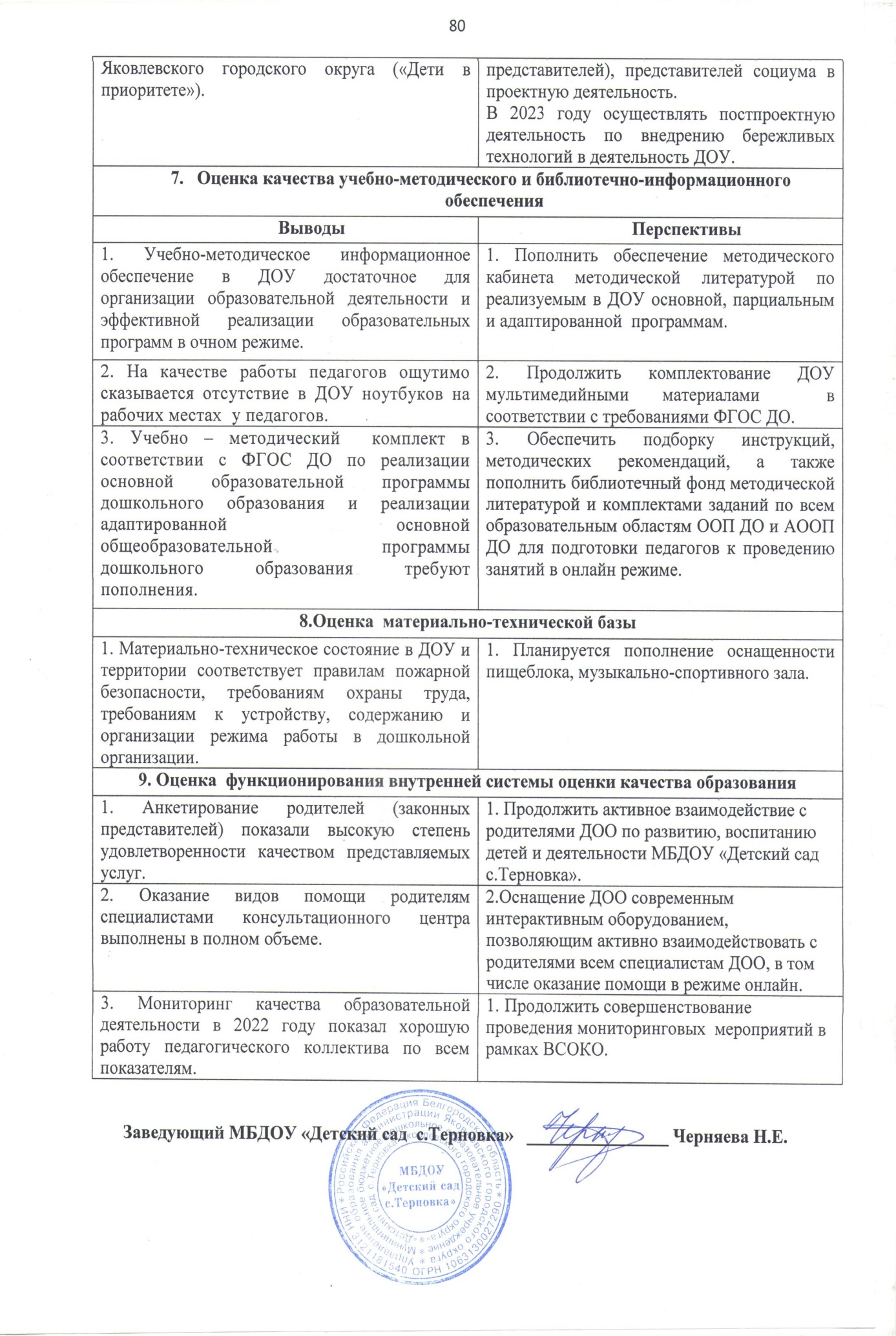 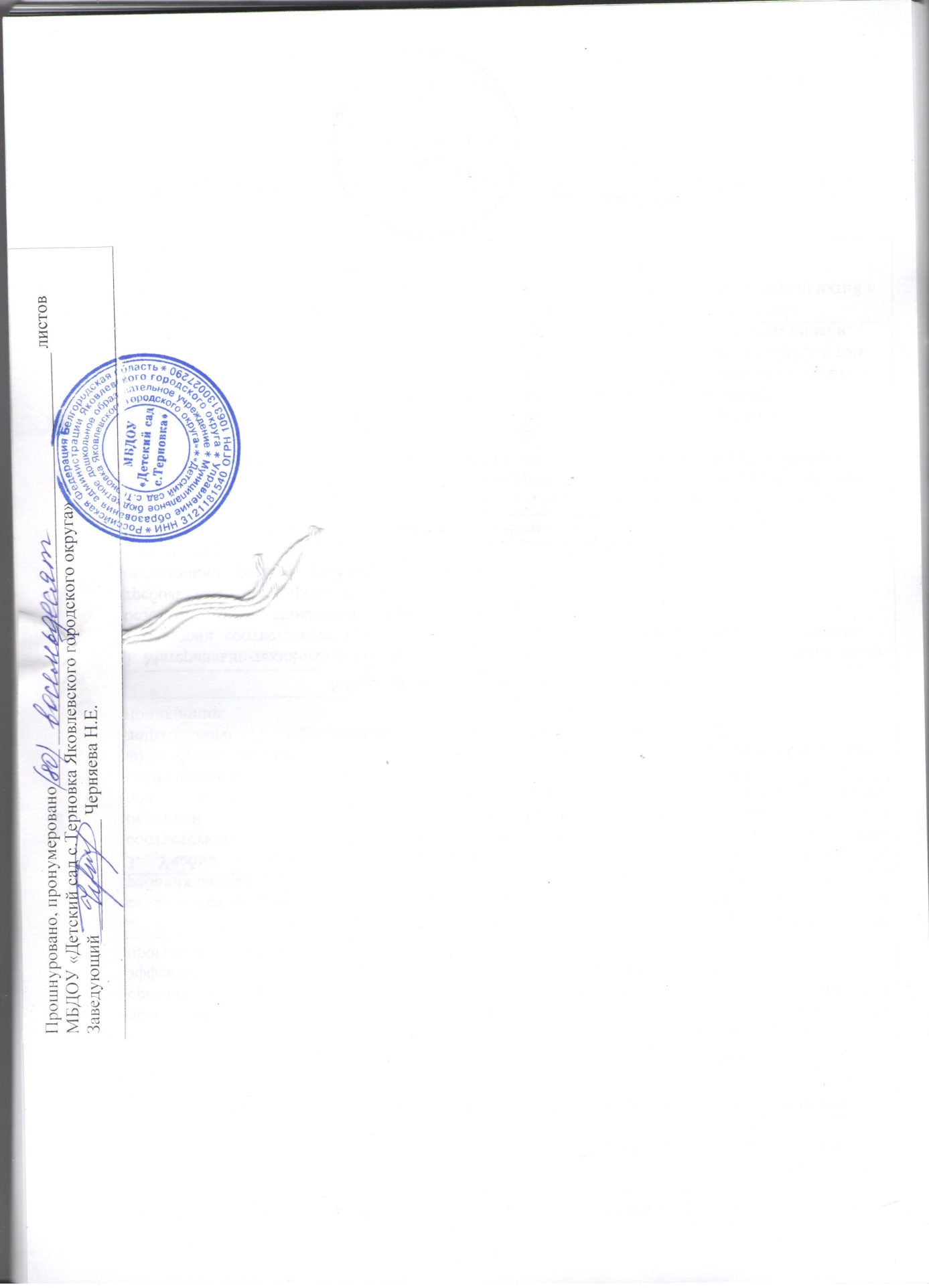 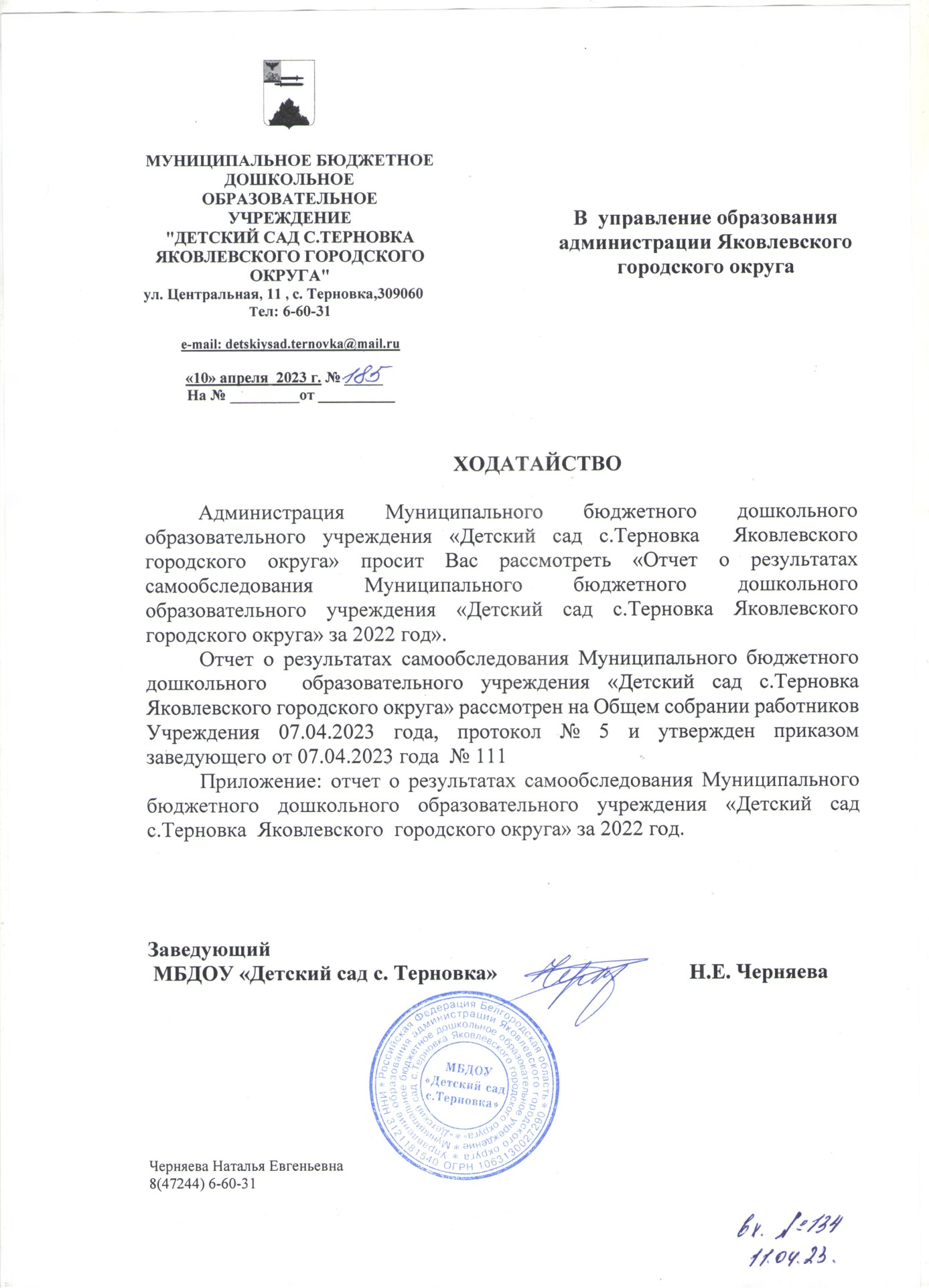 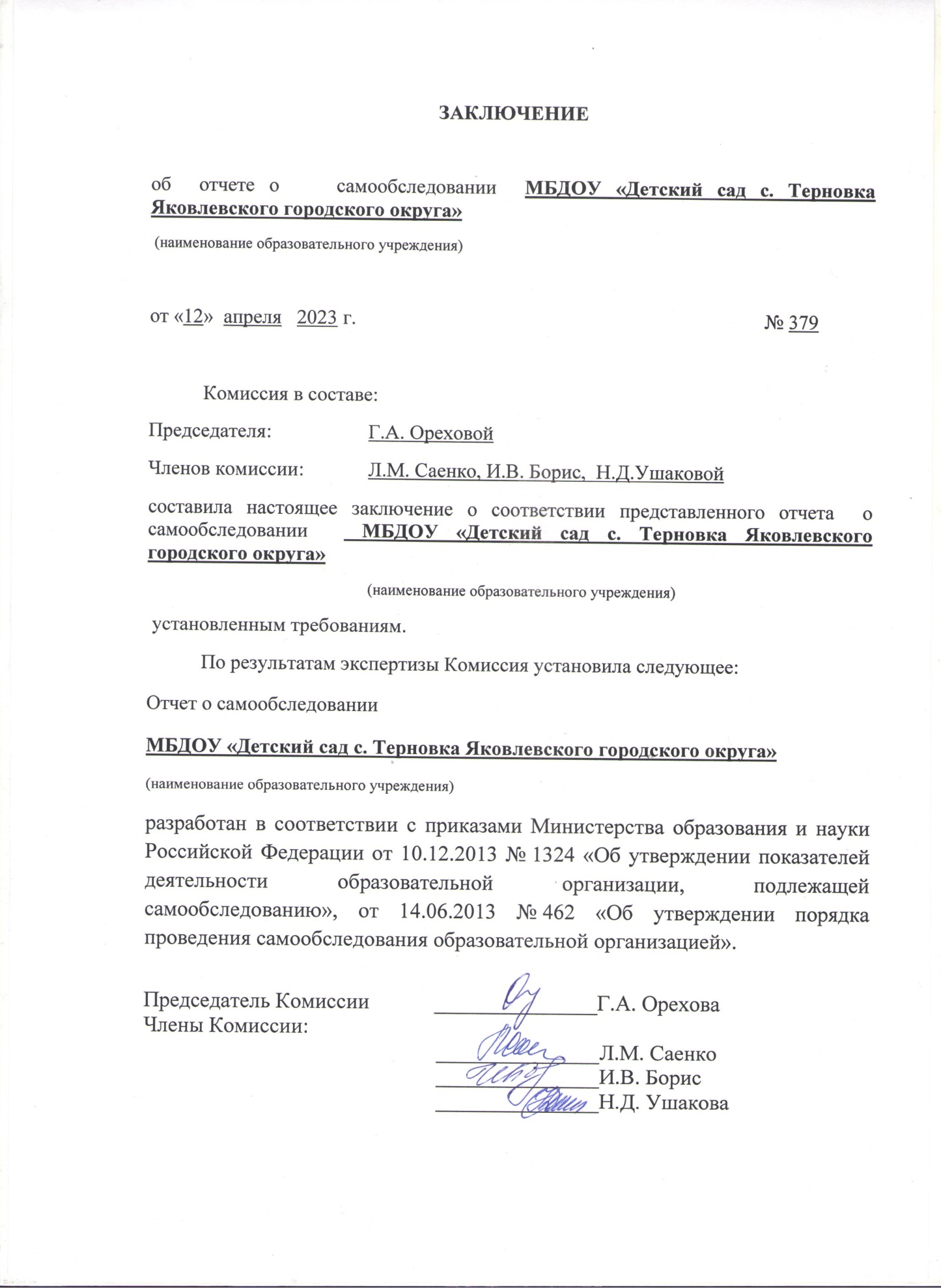 СодержаниеПоказателиХарактеристикаНаименование образовательной организацииМуниципальное бюджетное дошкольное образовательное учреждение «Детский сад с.Терновка Яковлевского городского округа»;  МБДОУ «Детский сад  с.Терновка»Заведующий Черняева Наталья ЕвгеньевнаАдрес:юридический309060, Белгородская область, Яковлевский район, с. Терновка, ул. Центральная, д.11фактический309060, Белгородская область, Яковлевский район, с. Терновка, ул. Центральная, д.11Телефон8 (47-244) 6-60-31Адрес электронной почтыdetskiysad.ternovka@mail.ruАдрес сайта в сети Интернетhttp://dou.yarono.ru/tern/   Учредительмуниципальное образование – Яковлевский городской округ. Функции и полномочия учредителя осуществляются администрацией Яковлевского городского округа в лице  управления образования администрации Яковлевского городского округаДата создания. Краткая историческая справкаДо 1973 года ДОУ в составе колхоза имени Свердлова, располагалось на улице Южной. В 1973 году было сдано отдельное здание детского сада №24.В 1997 годуреорганизован в дошкольные группы, путём присоединения к Терновской СОШ.С 2006 года путём реорганизации было выделено отдельное юридическое лицо – МДОУ «Детский сад с.Терновка».В 2019 году переименован   в муниципальное бюджетное дошкольное образовательное учреждение «Детский сад с.Терновка Яковлевского городского округа».Уставутвержден приказом управления образования  администрации  Яковлевского городского округа 18.01.2019 г.  № 52,зарегистрирован  в инспекции  ФНС России  по  г. Белгороду  от 23 января 2019 г.Свидетельство о государственной регистрации юридического лица в налоговом органесерия  31 № 002133631 от 09.08.2006 г., ОГРН 1063130027290ИНН  3121181540Свидетельство о внесении записи в Единый  государственный реестр  юридических лицсерия 31 № 002259155, 10 апреля 2012 г., государственный регистрационный номер 2123130010530, выдано межрайонной инспекцией Федеральной налоговой службы №2 по Белгородской областиЛицензия на осуществление образовательной деятельности по указанным в приложении образовательным программамсерия 31ЛО1 № 0002647, регистрационный № 8796                                        от 23 сентября 2019 годакем выдана: Департаментом образования Белгородской областиЛицензия на осуществление медицинской деятельностисерия ЛО-31 0003330,  № ЛО-31-01-002809 от 15 марта 2019 г.выдана Департаментом здравоохранения и социальной защиты населения Белгородской областиЛокальные актыразработаны в соответствии с УставомНаименование органаФункцииЗаведующий*Контролирует работу и является координатором управленческих структур;*утверждает штатное расписание, отчетные документы Учреждения;* осуществляет общее руководство ДОУ.Общее собрание работников УчрежденияЯвляется высшим органом управления Учреждением и решает вопросы:*принимает новую редакцию Устава, изменения, дополнения, вносимые в Устав (исключительная компетенция Общего собрания работников); *определяет приоритетные направления деятельности Учреждения (исключительная компетенция Общего собрания работников); *принимает решение о реорганизации и ликвидации Учреждения (исключительная компетенция Общего собрания работников); *участвует в разработке Коллективного договора, изменений и дополнений к нему; *принимает Правила внутреннего трудового распорядка, изменения и дополнения в них; *рассматривает отчет о результатах самообследования Учреждения; *обсуждает вопросы охраны и безопасности условий труда работников, здоровья обучающихся; *рассматривает вопросы, связанные с безопасностью Учреждения; *иные вопросы в соответствии с законодательством Российской Федерации.Педагогический советКоллегиальный орган управления, созданный в целях развития и совершенствования образовательного процесса, повышения профессионального мастерства и творческого роста педагогов.Компетенция Педагогического совета:*осуществление индивидуального учета результатов освоения обучающимися образовательных программ, поощрение, а также хранение в архивах информации об этих результатах на бумажных и (или) электронных носителях; *использование и совершенствование методов обучения и воспитания, образовательных технологий, электронного обучения; *организация научно-методической работы, в том числе организация и проведение научных и методических конференций, семинаров;*определение направлений образовательной деятельности Учреждения;*принятие образовательных программ Учреждения; *определение учебных пособий допущенных к использованию при реализации образовательных программ;*рассмотрение вопросов об аттестации педагогических работников; *решение вопросов о дополнительном профессиональном образовании; *выявление актуального педагогического опыта и его внедрение в образовательный процесс;*обсуждение вопросов, связанных с научной, творческой, исследовательской деятельностью педагогов, разработкой и внедрением инноваций; *рассмотрение вопроса о возможности и порядке предоставления платных образовательных услуг; *принятие локальных нормативных актов, регламентирующих образовательную деятельность ДОУ; *осуществление текущего контроля за освоением образовательных программ, функционированием внутренней системы оценки качества образования;*заслушивание информации, отчетов заведующего, педагогических работников ДОУ о создании условий для реализации образовательных программ дошкольного образования.Управляющий советЯвляется коллегиальным органом управления; представляет интересы всех участников образовательного процесса, реализует принцип государственно-общественного характера управления образованием, имеет управленческие полномочия по решению ряда вопросов функционирования и развития ДОУ.Компетенция Управляющего совета: *принимает правила внутреннего распорядка обучающихся;* определяет режим занятий обучающихся; *содействует привлечению внебюджетных средств;*осуществляет контроль за соблюдением здоровых и безопасных условий труда, обучения и воспитания в Учреждении;*заслушивает отчет заведующего ДОУ по итогам учебного и финансового года;*определяет критерии и показатели эффективности деятельности труда работников, решает вопросы по распределению стимулирующей части фонда оплаты труда;*рассматривает вопросы об исполнении муниципального задания;*обсуждает и принимает локальные нормативные акты; *иные вопросы в соответствии с законодательством.№п/пПовестка дня Общего собранияСроки11.Выборы председателя и секретаря Общего собрания работников Учреждения.2.Разработка и утверждение плана работы Общего собрания работников Учреждения на 2022 год.3.Отчет руководителя о выполнении муниципального задания в 2022 году.Январь21. Рассмотрение и утверждение Положения о закупке товаров, работ, услуг для нужд Муниципального бюджетного дошкольного образовательного учреждения «Детский сад с.Терновка Яковлевского городского округа».Март31.Рассмотрение отчета о результатах самообследования МБДОУ «Детский сад с.Терновка» за 2022 год.2. Обсуждение перечня ремонтных работ в ДОУ с целью подготовки к новому учебному году.3. О подготовки к летнему оздоровительному периоду работы ДОУ.4. Организация безопасных условий деятельности в том числе соблюдения мер, направленных на обеспечение антитеррористической защищенности, недопущения осуществления диверсий и террористических актов на территории МБДОУ «Детский сад с.Терновка».Апрель41.Рассмотрение Представление прокурора  Яковлевского района об устранении нарушений законодательства об антитеррористической защищенности от 04. 05. 2022 года №7-01-2022 г.Июнь51.Выполнение Соглашения между администрацией и ПК ДОУ за 1 полугодие.2.Готовность работы сотрудников учреждения к новому 2022- 2023 учебному году в особых условиях в связи с установлением на территории региона высокого («желтого») уровня террористической опасности.  3.Профилактика гриппа и ОРВИ. Организация вакцинации взрослого и детского населения.4.Доброжелательный детский сад – рассмотрение вопроса о взаимоотношениях между всеми участниками образовательныхотношений МБДОУ «Детский сад с.Терновка».Август61.Рассмотрение проекта Коллективного договора МБДОУ «Детский сад с.Терновка» – на 2023-2025 годы:2.Отчет	заведующего	о	расходовании	бюджетных и внебюджетных средств.3.Охрана труда и безопасность условий работников. Выполнение Соглашения по охране труда между администрацией и ПК ДОУ за 2 полугодие.4.Итоги выполнения условий коллективного договора между администрацией и ПК ДОУ за год.5.Рассмотрение Правил внутреннего трудового распорядка для работников Муниципального  бюджетного дошкольного образовательного учреждения «Детский сад с. Терновка Яковлевского городского округа» с учетом последних изменений в законодательстве Российской Федерации.Декабрь.№ п/пПовестка заседания Управляющего советаСроки1Рассмотрение стимулирующего фонда оплаты труда работников МБДОУ «Детский сад с.Терновка» на основе показателей качества и результативности профессиональной деятельности за период с 01.09.2021 г по 31.12.2021 г.Разработка и утверждение плана работы Управляющего совета на 2022 год.Отчет руководителя о выполнении муниципального задания в 2022 году.Об итогах финансово – экономической деятельности ДОУ в 2022 году.Привлечение внебюджетных финансовых средств.Январь  2Рассмотрение вопроса антитеррористической безопасности ДОУ:Анализ работы в ДОУ по антитеррористической защищенности;2.	Рассмотрение стимулирующего фонда оплаты труда работника МБДОУ «Детский сад с. Терновка» (Дудкиной М.А.) на основе показателей качества и результативности профессиональной деятельности за период с 01.01.2022 г. по 01.02.2022 г.Февраль3Рассмотрение отчета о результатах самообследования МБДОУ«Детский сад с. Терновка» за 2021 год.2.Рассмотрение стимулирующего фонда оплаты труда работников МБДОУ «Детский сад с.Терновка» (Пеньковой З.В. и Гламазда М.А.) на основе показателей качества и результативности профессиональной деятельности за период с 05.04.2022 г по 05.05.2022 г.	Май41 Рассмотрение стимулирующего фонда оплаты труда работников МБДОУ «Детский сад с. Терновка» на основе показателей качества и результативности профессиональной деятельности за период с 01.01.2022 г. по 31.08.2022 г.О готовности к новому учебному году – отчет заведующего о перечне выполненных ремонтных работ в ДОУ с целью подготовки к новому учебному году, а так же об источниках финансирования.3.Об организации питания и закладке овощей на зимний период.4.Обеспечение безопасности воспитанников на улицах и дорогах. Рассмотрение анализа случаев ДТП с участием несовершеннолетних – выработка решений, направленных на профилактику ДТП родительским сообществом воспитанников ДОУ.5.Рассмотрение стимулирующего фонда оплаты труда работника МБДОУ «Детский сад с. Терновка» (Павловой Л.А.) на основе показателей качества и результативности профессиональной деятельности за период с 05.08.2022 г. по 05.09.2022 г.6.Рассмотрение локальных нормативных актов, регулирующих процессы деятельности в ДОУ в рамках компетенций Управляющего совета.7. Об обеспечении безопасности детей в процессе их обучения в детском саду.Готовность работы  учреждения к новому 2022- 2023 учебному году в особых условиях в связи с установлением на территории региона высокого («желтого») уровня террористической опасности. Сентябрь51.Рассмотрение стимулирующего фонда оплаты труда работникаМБДОУ «Детский сад с. Терновка» (Даньшиной Н.Ю.) на основепоказателей качества и результативности профессиональнойдеятельности за период с 19.08.2022 г. по 19.09.2022 г.Сентябрь 62.Подготовка к новогодним утренникам и их проведение в условиях году в особых условиях в связи с установлением на территории региона высокого («желтого») уровня террористической опасности. 3.Поступлении и расходовании финансовых и материальных средств.О профилактике безопасности детей на Новогодних праздниках.ДекабрьТема заседания Педагогического советаСроки «Реализация воспитательных возможностей Программы воспитания как основы проектирования воспитательной деятельности в ДОО: создание единой воспитательной среды»Январь 2022«Реализация инновационнной деятельности и доброжелательных технологий в деятельности ДОО»Март 2022«Итоги деятельности ДОО за 2021 – 2022 учебный год. Организация летнего оздоровительного периода 2022 года»Май 2022«Основные направления развития учреждения на 2022-2023 учебный год в условиях реализации ФГОС ДО: проблемы, пути  решения»Август 2022«Внесение в банк АПО ДОУ опыта работы педагогов ДОО»Октябрь 2022«Формирование здорового образа жизни и основ безопасности жизнедеятельности воспитанников, путем совершенствования единого педагогического пространства семьи и ДОО»Декабрь 2022ЦельСоздание условий для функционирования ДОО как открытого, «доброжелательного» учреждения, реализующего качественные образовательные услуги, максимально удовлетворяющие индивидуальныепотребности обучающихся и запросы всех участников образовательных отношений посредством проектного управления в условиях реализации ФГОС ДО и региональной Стратегии «Доброжелательная школа».Задачи1. Создание доступных, комфортных и безопасных условий для осуществления  здоровьеформирующей  образовательной деятельности с обучающимися,  в том числе с детьми с ОВЗ.2.Создание благоприятных условий, обеспечивающих эмоциональный комфорт и социальное благополучие детей раннего возраста в соответствии с их возрастными и индивидуальными особенностями.3.Обеспечение  «доброжелательной» образовательной «безопасной» и «безбарьерной» среды в ДОО, внедрение в образовательный процесс «доброжелательных» технологий в соответствии с ФГОС ДО и проектом «Дети в приоритете».4.Создание условий для участия педагогического коллектива в инновационной и проектной деятельности, повышения профессиональной компетентности, поддержки и сопровождения педагогов, повышения педагогической компетентности родителей воспитанников в условиях реализации ФГОС ДО и обновления дошкольного образования.5.Консолидация действий педагогов, семьи и социальных партнеров в воспитании у дошкольников познавательной активности, в том числе через приобщение к исследовательской деятельности.  6. Внедрение «бережливых технологий» в организационную культуру участников образовательных отношений посредством устранения всех видов  потерь и формирования бережливого мышления при учете мотивации каждого сотрудника в рамках реализации  регионального и муниципального проектов по внедрению бережливых технологий в деятельность ДОО.Достигнутые результаты по итогам 2022 года-достигнуты определенные показатели в части:*повышения уровня кадровых условий в ДОО в соответствии с требованиями ФГОС ДО, профессиональным стандартом педагога и задачами Программы развития ДОО: 100% педагогов прошли курсы повышения квалификации, 80% педагогов, применяют инновационные  образовательные технологии в деятельности с детьми, 50% педагогов включены в проектную и исследовательскую деятельность (регионального, муниципального, институционального, уровней), 100% педагогов владеют ИКТ и используют их в образовательной деятельности, внедрены дистанционные формы повышения профессиональной компетентности педагогов. Педагоги ДОУ реализуют региональный проект: «Внедрение бережливых технологий в деятельность дошкольных образовательных организаций Белгородской области» («Бережливый детский сад»);*включения родителей воспитанников в образовательную деятельность как равноправных участников образовательных отношений, партнеров в вопросах воспитания, развития и оздоровления дошкольников: уровень удовлетворенности родителей качеством деятельности ДОО за 2022 год составил 95%.*повышения результативности участия воспитанников в конкурсном движении различных уровней и направленности: у 50% воспитанников отмечена положительная результативность участия в конкурсном движении; 50% родителей принимают активное участие вместе с детьми и ДОУ в конкурсном движении, мероприятиях ДОУ (конкурсах, выставках, концертах, играх, семинарах, акциях и другое);*повышение педагогической, экономической, медицинской, правовой, информационной  компетенции родителей воспитанников в части воспитания, развития и оздоровления ребенка-дошкольника: более 30% родителей воспитанников, получают информационную поддержку в социальных группах социальных сетей, на официальном сайте ДОО, за 2022 год отсутствуют жалобы родителей. В рамках Консультационного центра внедрены дистанционные формы сопровождения родителей воспитанников в вопросах воспитания и  развития детей;*повышения качества использования РППС детьми и педагогами, соответствие ее требованиям ФГОС ДО, СанПиН, рекомендациям «ФИРО»: на 98%  развивающая предметно-пространственная среда соответствует требованиям ФГОС ДО, СанПиН. ПоказательКоличество%Всего групп полного дня5 100%Всего воспитанников 77100%в том числе:- младший дошкольный возраст2736%- средний дошкольный возраст1721%- старший дошкольный возраст2329%-дети с ОВЗ (ТНР)1014%-дети-инвалиды23%Всего детей:- реализующих основную  образовательную  программу  ДОУ77100%-  реализующих адаптированную основную образовательную   программу ДОУ 1014%периодпериод01.01.2022  года по 31.12.202201.01.2022  года по 31.12.2022ПричиныПричиныКоличество, чел.%ЗачисленыВновь прибывшие2191%ЗачисленыПеревод из других ДОУ29%Итого:Итого:23100%ВыбылиВыпущено в 1 класс1250%ВыбылиПо медицинским показателям13%ВыбылиПеревод в другие ДОУ313%ВыбылиСемейные обстоятельства313%ВыбылиПеремена места жительства521%Итого:Итого:24100%Основные  и парциальные программыГруппыГруппыГруппыГруппыГруппыГруппыГруппыГруппыОсновные  и парциальные программы1 мл.1 мл.2 мл.средняяразновозрастная компенсирующей направленности разновозрастная группа общеразвивающей направленностиразновозрастная группа общеразвивающей направленностиИтогоООП ДО:Основная образовательная программа дошкольного образования, разработанная с учетом федерального государственного образовательного стандарта дошкольного образования.11111115Парциальные образовательные программы:Парциальные образовательные программы:Парциальные образовательные программы:Парциальные образовательные программы:Парциальные образовательные программы:Парциальные образовательные программы:Парциальные образовательные программы:Парциальные образовательные программы:Парциальные образовательные программы:-«Программа развития речи дошкольников». О.С. Ушакова, 2015.-«Программа развития речи дошкольников». О.С. Ушакова, 2015.-111144-«Ладушки» И.М. Каплунова, И.И. Новоскольцева, 2000 г.-«Ладушки» И.М. Каплунова, И.И. Новоскольцева, 2000 г.1111155-«Цветной мир Белогорья» Л.В.Серых, С.И.Линник-Ботова, А.Б.Богун, Н.В.Косова, Н.В.Яковлева, 2018.-«Цветной мир Белогорья» Л.В.Серых, С.И.Линник-Ботова, А.Б.Богун, Н.В.Косова, Н.В.Яковлева, 2018.-111144-«5 шагов знакомства старших дошкольников с инструментами бережливого мышления» («Азбука бережливости») Ю.А. Богомолова, Е.П. Сбитнева, Л.В. Серых, 2019.-«5 шагов знакомства старших дошкольников с инструментами бережливого мышления» («Азбука бережливости») Ю.А. Богомолова, Е.П. Сбитнева, Л.В. Серых, 2019.----111АООП ДО:Адаптированная основная образовательная программа дошкольного образования для детей с тяжелыми нарушениями речи АООП ДО:Адаптированная основная образовательная программа дошкольного образования для детей с тяжелыми нарушениями речи ---1-11Коррекционные  программы:Коррекционные  программы:Коррекционные  программы:Коррекционные  программы:Коррекционные  программы:Коррекционные  программы:Коррекционные  программы:Коррекционные  программы:Коррекционные  программы:- «Комплексная образовательная программа дошкольного образования для детей с тяжелыми нарушениями речи с 3 до 7 лет», Н.В. Нищева, 2015.- «Программа логопедической работы по преодолению фонетико-фонематического недоразвития речи у детей»,    Т.Б. Филичева, Г.В. Чиркина, 2010.--------11--1111Группы здоровья202020212022Списочный состав70 (100%)77 (100%)77 (100%)I группа29 (41%)39 (51%)34 (44%)II группа34 (49%)31 (40%)37 (49%)III группа6 (9%)5 (6%) 5 (6%)IV группа1 (1%)2 (3%)1 (1%)Показатели2020 год2021 год2022 годПропущено 1 ребенком по болезни10,51 д/дня17,73 д/дня11,7 д/дняКоличество случаев заболевания90191117ГодПоказатели пропуска одним ребёнком по болезниПоказатели пропуска одним ребёнком по болезниГодпоказатель по ДОУмуниципальный показатель2020 год10,5 д/дня7,00 д/дня2021 год17,7 д/дня9,2 д/дня2022 год11,7 д/дня7,2 д/дняСредние показатели за 3 года13,3 д/дня7,8 д/дняКоличество сотрудниковВакцинированы против гриппаИмеют противопоказания24 (100%)22 (92%)2 (8%)ГодВсего детоднейФункционирование2020 (10 мес. 2 нед.)8409  (закрытие ДОУ на 4 недели  в апреле,          на 2 недели в мае в связи с COVID-19)74%2021 (11 мес. 3 нед.)11406 (закрытие ДОУ на 1 неделю и 2 дня в июне; приостановка деятельности средней группы на 5 дней в связи с заболеваемостью гриппом)67%2022 (11 мес. 1 нед.)9867 (закрытие ДОУ на 1 неделю и 1 день в июне на ремонтные работы)56%Средние показатели за 3 годаСредние показатели за 3 года66 %ГруппаКоличествовновь прибывшихдетейСтепень протекания адаптацииСтепень протекания адаптацииСтепень протекания адаптацииГруппаКоличествовновь прибывшихдетейлегкаясредняятяжелая1 младшая118  детей  (35%)2 детей (9%)02 младшая43 детей  (13%)00средняя31 (4%)00компенсирующая101 (4%)0общеразвивающая43 (13%)00ИТОГО:2315 детей (65%)3 ребенка (13%)0 №Образовательная областьПериодУровниУровниУровни №Образовательная областьПериодсформированнаходится в стадии становленияне сформирован1Социально – коммуникативное развитиен.г.258--1Социально – коммуникативное развитиек.г.155322Познавательное развитиен.г.--5912Познавательное развитиек.г.56233Речевое развитиен.г.15093Речевое развитиек.г.85574Художественно – эстетическое развитиен.г.--5824Художественно – эстетическое развитиек.г.115725Физическое развитиен.г.--5825Физическое развитиек.г.763--Общий уровеньн.г.--564Общий уровеньк.г.7612№Образовательная областьПериодБаллы1Социально – коммуникативное развитиен.г.3,11Социально – коммуникативное развитиек.г.3,42Познавательное развитиен.г.3,02Познавательное развитиек.г.3,33Речевое развитиен.г.2,93Речевое развитиек.г.3,14Художественно – эстетическое развитиен.г.2,94Художественно – эстетическое развитиек.г.3,35Физическое развитиен.г.3,05Физическое развитиек.г.3,3Общий уровеньн.г.2,98Общий уровеньк.г.3,28Общее количество обследованных детей21Выявлено нуждающихся в коррекционной помощи18Всего зачислено в группу в 2022 году6Охвачено коррекционной помощью10Обучалось в группе, в том числе выпускников 2022 года14Выпущено из группы компенсирующей направленности4Выпущено с исправленной речью4Выпущено со значительными улучшениями0Количество детей с остаточными нарушениями0Количество детей, оставленных для продолжения коррекционной работы по заключению ТПМПК4Количество нуждающихся детей в коррекционно – развивающей помощи и  прошедших ТПМПК для зачисления на 2022  - 2023 учебный год6Уровень развитияЗвукопроизношениеЗвукопроизношениеФонематические процессыФонематические процессыЛексикаЛексикаГрамматикаГрамматикаСвязная речьСвязная речьУровень развитиячел%чел%чел%чел%чел%Высокий уровень220%770%660%550%550%Выше среднего000000220%110%Средний уровень440%220%330%110%220%Низкий уровень440%110%110%220%220%Состав семьиКоличество семей% от общего количества семей воспитанниковПолная7394%Неполная с матерью46 %Неполная с отцом0-Оформлено опекунство0-Направления воспитанияЦенностиКлючевые мероприятияПатриотическое направление воспитанияЦенности Родины и природы*Беседы, развлечение «День народного единства»* День защитника Отечества.Спортивный праздник «Наша Армия – сильна!»* День Победы в Великой Отечественной войне. Развлечение «День Победы»* День Победы в Великой Отечественной войне. Акция «Георгиевская ленточка»* День Победы в Великой Отечественной войне. Акция «Окна Победы»*Конкурс чтецов «Пришла весна – пришла Победа!»* Выставка рисунков «Спасибо бабушке и деду за нашу славную  Победу!»* Целевые прогулки в памятные даты к памятнику павшим героям в ВОВ*День России (12 июня)*День памяти и скорби (22 июня)*День Прохоровского поля (12 июля)*День освобождения Белгорода (5 августа)/*День государственного флага России (22 августа)Приобщение детей к культурному наследиюНравственные ценности «Приходила Коляда накануне Рождества» *Гуляние – развлечение «Широкая Масленица» Социальное направление воспитанияЦенности человека, семьи, дружбы, сотрудничества* День вежливости* Развлечение «Широкая Масленица»*День смеха*День космонавтики*День защиты детей*День семьи, любви и верности*Развлечение «День Знаний»*День хорошего воспитания - Беседы в группах «Что такое                 хорошо и что такое плохо?»- Акция «Белый цветок»*День пожилого человека- Выставка рисунков «Бабушка и дедушка – любимые мои»- Беседа «Дорогие мои старики»* Акция «Шкатулка добрых дел»* Мастерская «Вместе с мамой» *Концерт «Мамочка милая, мама моя…»* День вежливости:*Литературная гостиная «Книжкины именины» * Конкурс чтецов «Лучшей мамою на свете свою мать считают дети…»Познавательное направление воспитанияЦенность знания*Сезонные прогулки «Путешествие в мир природы»* Акция «Птичья столовая» - Сезонное оформление клумб- Посадка и выращивание рассады*Акция «Ёлочка, живи!»** Международный День леса  (21 марта)*Международный День Земли (22 апреля)Физическое и оздоровительное направление воспитанияЦенность здоровья*Организация закаливающих процедур «Если хочешь быть здоров – закаляйся!»* Космический квест « Путешествие в космос»* Русские народные подвижные игры «Выходи гулять во двор!»*День здоровья «Со спортом дружить – здоровым быть!»Трудовое направление воспитанияЦенность труда*Пополнение атрибутами ролевых игр профессиональной направленности* Акция: «Покормим птиц зимой»  (изготовление кормушек)*Олимпиада «Калейдоскоп профессий»*Фестиваль «Все профессии важны, все профессии нужны!»*«Наш огород»*Тематические беседы «Все профессии важны!»Этико-эстетическое направление воспитанияЦенности культуры и красоты*Конкурс рисунков «Мир науки глазами детей», «Красота Божьего мира!»* Выставка поделок из природного                                                     материала «Осенняя фантазия»* Литературный конкурс чтецов «Есть в осени первоначальной….»* Конкурс «Новогодняя фантазия»* Литературный конкурс чтецов «Зимушка-зима»* Литературный конкурс чтецов «С чистым сердцем!»* Квест – игра по сказкам К.ЧуковскогоОбразовательная областьФормы работыЧто должен усвоить воспитанникПознавательное развитиеИгровая деятельностьТеатрализованная деятельностьВосприятие художественной литературыПолучить информацию об окружающем мире, малой родине, Отечестве, социокультурных ценностях нашего народа, отечественных традициях и праздниках, государственных символах, олицетворяющих РодинуСоциально-коммуникативное развитиеИгровая деятельностьТеатрализованная деятельностьВосприятие художественной литературыУсвоить нормы и ценности, принятые в обществе, включая моральные и нравственные.Сформировать чувство принадлежности к своей семье, сообществу детей и взрослыхРечевое развитиеИгровая деятельностьТеатрализованная деятельностьВосприятие художественной литературыПознакомиться с книжной культурой, детской литературой.Расширить представления о государственных символах страны и ее историиХудожественно-эстетическое развитиеПродуктивная деятельностьКонструктивно-модельная деятельностьНаучиться ассоциативно связывать государственные символы с важными историческими событиями страныФизическое развитиеСпортивные мероприятияНаучиться использовать государственные символы в спортивных мероприятиях, узнать, для чего это нужноНазвание конкурсаФИ ребенкаУровень, результатПодтверждающий документРегиональный конкурс «Рождественский ларец»Пенькова ЭлинаВоробьева ВарвараЛитовченко ДавидКичигин АртемРегиональныйучастникиСертификатМосковский ПатриархатБелгородская и Старооскольская ЕпархияЯнварь 2022Дистанционный муниципальный творческий конкурс  «Рождественская сказка» в номинации «Рождественская песня»Вокальный ансамбльМуниципальный 2 местоГрамотаПриказ управления образованияадминистрацииЯковлевского городского округа№56 от 24.01.2022Муниципальный этап Всероссийского конкурса экологических рисунковДудкин МаксимМуниципальный2 местоГрамотаПриказ управления образованияадминистрацииЯковлевского городского округа №26 от 13.01.2022Муниципальный конкурсе чтецов «Серебристая зима»Едаменко ДарьяМуниципальный3 местоГрамотаПриказ управления образованияадминистрацииЯковлевского городского округаПриказ № 28 от 13.01.2022Всероссийский конкурс творческих работ «АВТО – БУМ»Литовченко ДавидВсероссийскийПобедитель 1 местоДипломБлаготворительный фондподдержки детей пострадавшихв ДТП имени «Наташи Едыкиной»Приказ № 282/2 АБ02.02.2022Всероссийский творческий конкурс для детей с ОВЗ«Путешествие в Космос»Ивантеев МихаилВсероссийскийПобедитель 1 местоДипломИнтеллектуальный центр «Новое поколение»Приказ № 12585419.04.2022Всероссийский конкурс «Твори! Учавствуй! Побеждай!» в номинации блиц- олимпиада «9 мая» Литовченко ДавидВсероссийскийПобедитель 1 местоДипломВсероссийское СМИ «Твори! Учавствуй! Побеждай!»28.04.2022Всероссийский конкурс «Твори! Учавствуй! Побеждай!»«Пришла весна»Моисеева МарияКичигин АртемЗадесенец ЕгорВсероссийскийпобедитель 2 местопобедитель 2 местопобедитель 1 местоДипломыВсероссийское СМИ «Твори! Учавствуй! Побеждай!»Приказ 77- 6491305.05.2022Всероссийский творческий конкурс «Новогодний карнавал: путешествие в сказку»Гламазда АртемВсероссийскийДипломант 1 степениДипломыМАУК ЦКР «Горняк»г. Старый ОсколПриказ №47-о.д.от 14.02.2022 г.Всероссийский творческий конкурс «Новогодний карнавал: путешествие в сказку»Литовченко ВалерияВсероссийскийДипломант 3 степениДипломыМАУК ЦКР «Горняк»г. Старый ОсколПриказ №47-о.д.от 14.02.2022 г.Всероссийский творческий конкурс «Новогодний карнавал: путешествие в сказку»Пенькова ЭлинаВсероссийскийДипломант 1 степениДипломыМАУК ЦКР «Горняк»г. Старый ОсколПриказ №47-о.д.от 14.02.2022 г.Всероссийский творческий конкурс «Новогодний карнавал: путешествие в сказку»Павлов НикитаВсероссийскийДипломант 3 степениДипломыМАУК ЦКР «Горняк»г. Старый ОсколПриказ №47-о.д.от 14.02.2022 г.Всероссийский творческий конкурс «Новогодний карнавал: путешествие в сказку»Портянкин АндрейВсероссийскийДипломант 1 степениДипломыМАУК ЦКР «Горняк»г. Старый ОсколПриказ №47-о.д.от 14.02.2022 г.Всероссийский конкурс рисунков «Служу Отечеству»Ряднова ЛизаВсероссийский1 местоДипломБлаготворительного фонда поддержки детей пострадавших в ДТП имени «Наташи Едыкиной»№ 012, № 013, № 014, № 015, № 017 от 10.02.2022Всероссийский конкурс рисунков «Служу Отечеству»Пенькова ЭлинаВсероссийский1 местоДипломБлаготворительного фонда поддержки детей пострадавших в ДТП имени «Наташи Едыкиной»№ 012, № 013, № 014, № 015, № 017 от 10.02.2022Всероссийский конкурс рисунков «Служу Отечеству»Крикливый МакарВсероссийский1 местоДипломБлаготворительного фонда поддержки детей пострадавших в ДТП имени «Наташи Едыкиной»№ 012, № 013, № 014, № 015, № 017 от 10.02.2022Всероссийский конкурс рисунков «Служу Отечеству»Дудкин МаксимВсероссийский1 местоДипломБлаготворительного фонда поддержки детей пострадавших в ДТП имени «Наташи Едыкиной»№ 012, № 013, № 014, № 015, № 017 от 10.02.2022Всероссийский конкурс рисунков «Служу Отечеству»Ковалев МихаилВсероссийский1 местоДипломБлаготворительного фонда поддержки детей пострадавших в ДТП имени «Наташи Едыкиной»№ 012, № 013, № 014, № 015, № 017 от 10.02.2022V Всероссийский конкурс рисунков по ПДД «Мой папа и Я за безопасные дороги», приуроченном ко дню Защитника ОтечестваЛитовченко Вера     Всероссийский3 местоГрамотаБлаготворительного фонда поддержки детей пострадавших в ДТП имени «Наташи Едыкиной»Февраль 2022V Всероссийский конкурс рисунков по ПДД «Мой папа и Я за безопасные дороги», приуроченном ко дню Защитника ОтечестваЛитовченко ВалерияВсероссийский1 местоГрамотаБлаготворительного фонда поддержки детей пострадавших в ДТП имени «Наташи Едыкиной»Февраль 2022V Всероссийский конкурс рисунков по ПДД «Мой папа и Я за безопасные дороги», приуроченном ко дню Защитника ОтечестваКоптев АлександрВсероссийский2 местоГрамотаБлаготворительного фонда поддержки детей пострадавших в ДТП имени «Наташи Едыкиной»Февраль 2022V Всероссийский конкурс рисунков по ПДД «Мой папа и Я за безопасные дороги», приуроченном ко дню Защитника ОтечестваТетерюк КсенияВсероссийский1 местоГрамотаБлаготворительного фонда поддержки детей пострадавших в ДТП имени «Наташи Едыкиной»V Всероссийский конкурс рисунков по ПДД «Мой папа и Я за безопасные дороги», приуроченном ко дню Защитника ОтечестваРяднов СергейВсероссийский1 местоГрамотаБлаготворительного фонда поддержки детей пострадавших в ДТП имени «Наташи Едыкиной»Февраль 2022V Всероссийский конкурс рисунков по ПДД «Мой папа и Я за безопасные дороги», приуроченном ко дню Защитника ОтечестваНовицкий Серафим Всероссийский1 местоГрамотаБлаготворительного фонда поддержки детей пострадавших в ДТП имени «Наташи Едыкиной»Февраль 2022V Всероссийский конкурс рисунков по ПДД «Мой папа и Я за безопасные дороги», приуроченном ко дню Защитника ОтечестваКоваленко ДарьяВсероссийский1 местоГрамотаБлаготворительного фонда поддержки детей пострадавших в ДТП имени «Наташи Едыкиной»Февраль 2022Всероссийский творческий конкурс «Матрешка. 31»Воробьева ВарвараВсероссийскийДипломант 1 степениДипломМАУК ЦКР «Горняк»Приказ № 5421.02.2022Муниципальный Пасхальный конкурс чтецов «С чистым сердцем»Едаменко ДарьяМуниципальный1 местоГрамотаПриказ управления образованияадминистрацииЯковлевского городского округаот 16.03.2022 г.  № 243Муниципальный хореографический конкурс «Танцевальный калейдоскоп»Коллектив «Звездочки»Муниципальный 2 местоГрамотаПриказ управления образованияадминистрацииЯковлевского городского округаот 10.03.2022 г.  № 21825-й  юбилейный конкурс вокального творчества «Музыкальный серпантин – 2022»Крикливый МакарМуниципальный 3 местоДипломНачальника отдела по делам молодежи Яковлевского городского округа2022 г.25-й  юбилейный конкурс вокального творчества «Музыкальный серпантин – 2022»Ансамбль «Звездочки» Муниципальный 2 местоДипломНачальника отдела по делам молодежи Яковлевского городского округа2022 г.25-й  юбилейный конкурс вокального творчества «Музыкальный серпантин – 2022»Ансамбль «Капельки»Муниципальный 3 местоДипломНачальника отдела по делам молодежи Яковлевского городского округа2022 г.Муниципальный ЛЕГО-фестиваль «С ЛЕГО весело всегда»Крикливый МакарМуниципальный2 местоГрамотаПриказ управления образованияадминистрацииЯковлевского городского округа от 14.04.2022 г. № 372  Муниципальный ЛЕГО-фестиваль «С ЛЕГО весело всегда»Ковалев МихаилМуниципальный2 местоГрамотаПриказ управления образованияадминистрацииЯковлевского городского округа от 14.04.2022 г. № 372  Муниципальный ЛЕГО-фестиваль «С ЛЕГО весело всегда»Фролова ПолинаМуниципальный2 местоГрамотаПриказ управления образованияадминистрацииЯковлевского городского округа от 14.04.2022 г. № 372  Муниципальный конкурс творческих работ «Весна Победы!»ДуэтЕдаменко ДарьяФролова ПолинаМуниципальный1 местоГрамотаПриказ управления образованияадминистрацииЯковлевского городского округа от 14.04.2022 г. № 371Дистанционный муниципальный литературный конкурс чтецов«Пришла весна – пришла Победа!»Едаменко ДарьяМуниципальный1 местоГрамотаПриказ управления образованияадминистрацииЯковлевского городского округаот 18.04.2022 г.  №387Заочный региональный конкурс «О героях былых времен…» в номинации «Фотография»Дудкин МаксимРегиональныйЛауреатыГрамотаОГАОУ ДПО «БелИРО» Приказ №708-ОД 07.06.2022Заочный региональный конкурс «О героях былых времен…» в номинации «Фотография»Пенькова ЭлинаРегиональныйЛауреатыГрамотаОГАОУ ДПО «БелИРО» Приказ №708-ОД 07.06.2022Всероссийский патриотический фестиваль-конкурс среди городов – героев и городов воинской славы России«Города, овеянные славой»(интернет-конкурс)Федорова МарияВсероссийскийЛауреат 2 степениДипломМАУК ЦКР «Горняк»г. Старый ОсколПриказ №81-о.д.от 21.06.2022 г.Заочный региональный конкурс «О героях былых времен...»Моисеева МарияРегиональныйЛауреатГрамотаПриказ ОГАОУ « БелИРО» от 07.06.2022 г. № 708 - ОДМуниципальный фестиваль, посвященный Дню семьи, любви и верности «Счастливы вместе»Моисеева МарияУчастникБлагодарственное письмо настоятеля храма Новомученников и исповедников Белгородских08.07.2022 г.Муниципальный этап Всероссийского конкурса рисунков «Семья-мое богатство»ИвантеевМихаилМуниципальныйПризерГрамотаПриказ управления образованияадминистрацииЯковлевского городского округа № 700 от 15.08.2022Муниципальный этап Всероссийского конкурса рисунков «Семья-мое богатство»Косарина КатяМуниципальныйПризерГрамотаПриказ управления образованияадминистрацииЯковлевского городского округа № 700 от 15.08.2022Муниципальный конкурс чтецов среди дошкольников «Золотая осень»Малышев РоманМуниципальный2 местоГрамотаУправления образования администрации Яковлевского городского округа№901 от 14.10.2022Муниципальный конкурс детского творчества для детей с РАС «Радость открытия»Соловьев АртемийМуниципальныйПризерГрамотаУправления образования администрации Яковлевского городского округаПриказ от 07.11.2022 №979III Всероссийский конкурсрисунков «ОСЕННИЙ БАЛ КРАСОК - МОЕЙ РОДИНЫ» в рамках проекта  «Широка страна моя родная»Юларжи АннаВсероссийский2 местоГрамотыБлаготворительного фонда поддержки детей, пострадавших в ДТП, имени «Наташи Едыкиной»№ 0078, №0079, №0080от 12.11.2022III Всероссийский конкурсрисунков «ОСЕННИЙ БАЛ КРАСОК - МОЕЙ РОДИНЫ» в рамках проекта  «Широка страна моя родная»Поспехов ИванВсероссийский2 местоГрамотыБлаготворительного фонда поддержки детей, пострадавших в ДТП, имени «Наташи Едыкиной»№ 0078, №0079, №0080от 12.11.2022III Всероссийский конкурсрисунков «ОСЕННИЙ БАЛ КРАСОК - МОЕЙ РОДИНЫ» в рамках проекта  «Широка страна моя родная»Бессонова КаринаВсероссийский2 местоГрамотыБлаготворительного фонда поддержки детей, пострадавших в ДТП, имени «Наташи Едыкиной»№ 0078, №0079, №0080от 12.11.2022Муниципальный конкурс чтецов «Я вам о маме расскажу…»Коваленко ДарьяМуниципальный2 местоГрамотаУправления образования администрации Яковлевского городского округаПриказ от 17.11.2022 №1009V  Всероссийский конкурс рисунков по ПДД«Новый дорожный знак глазами детей»(интернет-конкурс)Воробьева ВарвараВсероссийский1 местоГрамотыБлаготворительного фонда поддержки детей, пострадавших в ДТП, имени «Наташи Едыкиной»Ноябрь 2022V  Всероссийский конкурс рисунков по ПДД«Новый дорожный знак глазами детей»(интернет-конкурс)Малышев РоманВсероссийский1 местоГрамотыБлаготворительного фонда поддержки детей, пострадавших в ДТП, имени «Наташи Едыкиной»Ноябрь 2022V  Всероссийский конкурс рисунков по ПДД«Новый дорожный знак глазами детей»(интернет-конкурс)Меженин ЕгорВсероссийский1 местоГрамотыБлаготворительного фонда поддержки детей, пострадавших в ДТП, имени «Наташи Едыкиной»Ноябрь 2022Муниципальный этап Всероссийского фестиваля «Праздник Эколят – молодых защитников природы!»Вендин ТимофейМуниципальный3 местоГрамотаУправления образования администрации Яковлевского городского округаПриказ от 28.09.2022 №848Муниципальный этап Всероссийского фестиваля «Праздник Эколят – молодых защитников природы!»Малышев РоманМуниципальный3 местоГрамотаУправления образования администрации Яковлевского городского округаПриказ от 28.09.2022 №848Муниципальный этап Всероссийского фестиваля «Праздник Эколят – молодых защитников природы!»Чайкина ЗлатаМуниципальный3 местоГрамотаУправления образования администрации Яковлевского городского округаПриказ от 28.09.2022 №848Муниципальный этап Всероссийского фестиваля «Праздник Эколят – молодых защитников природы!»Литовченко ВалерияМуниципальный3 местоГрамотаУправления образования администрации Яковлевского городского округаПриказ от 28.09.2022 №848Муниципальный этап Всероссийского фестиваля «Праздник Эколят – молодых защитников природы!»Тетерюк КсенияМуниципальный3 местоГрамотаУправления образования администрации Яковлевского городского округаПриказ от 28.09.2022 №848Муниципальный этап Всероссийского фестиваля «Праздник Эколят – молодых защитников природы!»Коваленко ДарьяМуниципальный3 местоГрамотаУправления образования администрации Яковлевского городского округаПриказ от 28.09.2022 №848Муниципальный этап Всероссийского фестиваля «Праздник Эколят – молодых защитников природы!»Косарина ЕкатеринаМуниципальный3 местоГрамотаУправления образования администрации Яковлевского городского округаПриказ от 28.09.2022 №848Муниципальный этап Всероссийского фестиваля «Праздник Эколят – молодых защитников природы!»Сергеева ЛизаМуниципальный3 местоГрамотаУправления образования администрации Яковлевского городского округаПриказ от 28.09.2022 №848Всероссийская олимпиада «Эколята- молодые защитники природы»Косарина ЕкатеринаВсероссийскийПризерДипломМинистерства Просвещения РФПриказ №409-12-ОД от 08.11.2022Всероссийская олимпиада «Эколята- молодые защитники природы»Тетерюк КсенияВсероссийскийПризерДипломМинистерства Просвещения РФПриказ №409-12-ОД от 08.11.2022Всероссийская олимпиада «Эколята- молодые защитники природы»Чайкина ЗлатаВсероссийскийПризерДипломМинистерства Просвещения РФПриказ №409-12-ОД от 08.11.2022Всероссийская олимпиада «Эколята- молодые защитники природы»Ряднов Сергей ВсероссийскийПризерДипломМинистерства Просвещения РФПриказ №409-12-ОД от 08.11.2022Всероссийская олимпиада «Эколята- молодые защитники природы»Коваленко ДарьяВсероссийскийПризерДипломМинистерства Просвещения РФПриказ №409-12-ОД от 08.11.2022Всероссийская олимпиада «Эколята- молодые защитники природы»Бандурин АртемийВсероссийскийПобедительДипломМинистерства Просвещения РФПриказ №409-12-ОД от 08.11.2022Всероссийская олимпиада «Эколята- молодые защитники природы»Меженин ЕгорВсероссийскийПобедительДипломМинистерства Просвещения РФПриказ №409-12-ОД от 08.11.2022Всероссийская олимпиада «Эколята- молодые защитники природы»Еремин ЕвгенийВсероссийскийПобедительДипломМинистерства Просвещения РФПриказ №409-12-ОД от 08.11.2022Всероссийская олимпиада «Эколята- молодые защитники природы»Воробьева ВарвараВсероссийскийПризерДипломМинистерства Просвещения РФПриказ №409-12-ОД от 08.11.2022Всероссийская олимпиада «Эколята- молодые защитники природы»Малышев РоманВсероссийскийПризерДипломМинистерства Просвещения РФПриказ №409-12-ОД от 08.11.2022Всероссийская олимпиада «Эколята- молодые защитники природы»Юшкова СофияВсероссийскийПризерДипломМинистерства Просвещения РФПриказ №409-12-ОД от 08.11.2022Всероссийская олимпиада «Эколята- молодые защитники природы»Евчукова АняВсероссийскийПризерДипломМинистерства Просвещения РФПриказ №409-12-ОД от 08.11.2022Всероссийская олимпиада «Эколята- молодые защитники природы»Ивантеев МихаилВсероссийскийПризерДипломМинистерства Просвещения РФПриказ №409-12-ОД от 08.11.2022Всероссийская олимпиада «Эколята- молодые защитники природы»Литовченко ДавидВсероссийскийПризерДипломМинистерства Просвещения РФПриказ №409-12-ОД от 08.11.2022Всероссийская олимпиада «Эколята- молодые защитники природы»Задесенец ЕгорВсероссийскийПризерДипломМинистерства Просвещения РФПриказ №409-12-ОД от 08.11.2022Всероссийская олимпиада «Эколята- молодые защитники природы»Войтенко СветаВсероссийскийПризерДипломМинистерства Просвещения РФПриказ №409-12-ОД от 08.11.2022Всероссийская олимпиада «Эколята- молодые защитники природы»Капустин ИванВсероссийскийПризерДипломМинистерства Просвещения РФПриказ №409-12-ОД от 08.11.2022Всероссийская олимпиада «Эколята- молодые защитники природы»Вендин ТимофейВсероссийскийПризерДипломМинистерства Просвещения РФПриказ №409-12-ОД от 08.11.2022Всероссийская олимпиада «Эколята- молодые защитники природы»Чепелев МаксимВсероссийскийПобедительДипломМинистерства Просвещения РФПриказ №409-12-ОД от 08.11.2022Региональный заочный конкурс «Новогоднее вдохновение» номинация «Новогодний дизайн»Гламазда ТаисияРегиональныйГрамотаПриказ ОГАОУ ДПО «БелИРО»№1396 – ОД от 22.12.20221.Базовая часть (инвариантная)Количество образовательных ситуаций и занятийКоличество образовательных ситуаций и занятийКоличество образовательных ситуаций и занятийКоличество образовательных ситуаций и занятийКоличество образовательных ситуаций и занятийКоличество образовательных ситуаций и занятийКоличество образовательных ситуаций и занятий1.Базовая часть (инвариантная)2 младшаясредняяРазновозрастнаягруппакомпенсирующейнаправленности (ТНР)Разновозрастнаягруппакомпенсирующейнаправленности (ТНР)Разновозрастнаягруппакомпенсирующейнаправленности (ТНР)РазновозрастнаягруппаобщеразвивающейнаправленностиРазновозрастнаягруппаобщеразвивающейнаправленности1.Базовая часть (инвариантная)Четвертыйгод жизниПятыйгод жизниШестойгод жизниСедьмойгод жизниСедьмойгод жизниШестойгод жизниСедьмойгод жизниОбязательная часть (инвариантная)Обязательная часть (инвариантная)Обязательная часть (инвариантная)Обязательная часть (инвариантная)Обязательная часть (инвариантная)Обязательная часть (инвариантная)Обязательная часть (инвариантная)Обязательная часть (инвариантная)1.1.Двигательная деятельность 	(ОО «Физическое развитие»)1.1.Двигательная деятельность 	(ОО «Физическое развитие»)1.1.Двигательная деятельность 	(ОО «Физическое развитие»)1.1.Двигательная деятельность 	(ОО «Физическое развитие»)1.1.Двигательная деятельность 	(ОО «Физическое развитие»)1.1.Двигательная деятельность 	(ОО «Физическое развитие»)1.1.Двигательная деятельность 	(ОО «Физическое развитие»)1.1.Двигательная деятельность 	(ОО «Физическое развитие»)Физическая культура3 в неделю2+1(на воздухе) 2+1 (на воздухе)2+1 (на воздухе)2+1 (на воздухе)2+1 (на воздухе)2+1 (на воздухе)Количество в год:108  в год108 раз  в год87 в год87 в год87 в год109  в год109  в год1.2.Коммуникативная деятельность (ОО «Речевое развитие»)1.2.Коммуникативная деятельность (ОО «Речевое развитие»)1.2.Коммуникативная деятельность (ОО «Речевое развитие»)1.2.Коммуникативная деятельность (ОО «Речевое развитие»)1.2.Коммуникативная деятельность (ОО «Речевое развитие»)1.2.Коммуникативная деятельность (ОО «Речевое развитие»)1.2.Коммуникативная деятельность (ОО «Речевое развитие»)1.2.Коммуникативная деятельность (ОО «Речевое развитие»)Развитие  речи---------------2  в неделю*1,5  в неделю*Количество в год:-----------------37  в год22  в год Подготовка к обучению грамоте-----------------2 в месяц1  в неделюКоличество в год:-----------------15 в год35 в годПодгрупповое занятие с учителем-логопедом------4  в неделю4  в неделю4  в неделю------Количество в год:------114 в год114 в год114 в год------1.3.Восприятие художественной литературы   и фольклора (ОО «Речевое развитие»)1.3.Восприятие художественной литературы   и фольклора (ОО «Речевое развитие»)1.3.Восприятие художественной литературы   и фольклора (ОО «Речевое развитие»)1.3.Восприятие художественной литературы   и фольклора (ОО «Речевое развитие»)1.3.Восприятие художественной литературы   и фольклора (ОО «Речевое развитие»)1.3.Восприятие художественной литературы   и фольклора (ОО «Речевое развитие»)1.3.Восприятие художественной литературы   и фольклора (ОО «Речевое развитие»)1.3.Восприятие художественной литературы   и фольклора (ОО «Речевое развитие»)Чтение художественной литературы---------------------Количество в год:---------------------1.4. Познавательно-исследовательская деятельность 	(ОО «Познавательное развитие»)1.4. Познавательно-исследовательская деятельность 	(ОО «Познавательное развитие»)1.4. Познавательно-исследовательская деятельность 	(ОО «Познавательное развитие»)1.4. Познавательно-исследовательская деятельность 	(ОО «Познавательное развитие»)1.4. Познавательно-исследовательская деятельность 	(ОО «Познавательное развитие»)1.4. Познавательно-исследовательская деятельность 	(ОО «Познавательное развитие»)1.4. Познавательно-исследовательская деятельность 	(ОО «Познавательное развитие»)1.4. Познавательно-исследовательская деятельность 	(ОО «Познавательное развитие»)Исследование объектов живой и неживой природы1  в месяц1  в месяц1  в неделю1  в неделю1  в неделю1  в неделю1  в неделюКоличество в год:9  в год9  в год29  в год29  в год37  в год37  в год37  в годПознание предметного и социального мира, освоение безопасного поведения1  в месяц1  в месяц------1  в неделю1  в неделю1  в неделюКоличество в год:9  в год9  в год-------36  в год36  в год36  в годМатематическое и сенсорное  развитие1 в неделю1 в неделю1 в неделю2 в неделю1 в неделю1 в неделю2 в неделюКоличество в год:37  в год37  в год29  в год58  в год36  в год36  в год73  в год1.5.Изобразительная деятельность 	(ОО «Художественно-эстетическое развитие»)1.5.Изобразительная деятельность 	(ОО «Художественно-эстетическое развитие»)1.5.Изобразительная деятельность 	(ОО «Художественно-эстетическое развитие»)1.5.Изобразительная деятельность 	(ОО «Художественно-эстетическое развитие»)1.5.Изобразительная деятельность 	(ОО «Художественно-эстетическое развитие»)1.5.Изобразительная деятельность 	(ОО «Художественно-эстетическое развитие»)1.5.Изобразительная деятельность 	(ОО «Художественно-эстетическое развитие»)1.5.Изобразительная деятельность 	(ОО «Художественно-эстетическое развитие»)Рисование3  в месяц*3  в месяц*1 в неделю*1 в неделю*1 в неделю*1 в неделю*1 в неделю*Количество в год:18  в год19  в год22  в год19  в год30  в год30  в год27  в годЛепка2 в месяц*2 в месяц*2 в месяц*2 в месяц*2 в месяц*2 в месяц*2 в месяц*Количество в год:16 в год16 в год14 в год15 в год17 в год17 в год18 в годАппликация2 в месяц*2 в месяц*1 в месяц*1 в месяц*1 в месяц*1 в месяц*1 в месяц*Количество в год:16 в год14 в год6 в год7  в год7 в год7 в год8  в год1.6.Конструктивно-модельная деятельность1.6.Конструктивно-модельная деятельность1.6.Конструктивно-модельная деятельность1.6.Конструктивно-модельная деятельность1.6.Конструктивно-модельная деятельность1.6.Конструктивно-модельная деятельность1.6.Конструктивно-модельная деятельность1.6.Конструктивно-модельная деятельностьКонструирование1 в месяц1 в месяц1 в месяц1 в месяц1 в месяц1 в месяц1 в месяцКоличество в год:9 в год9 в год8 в год8 в год9 в год9 в год9 в годЧасть, формируемая участниками образовательных отношенийЧасть, формируемая участниками образовательных отношенийЧасть, формируемая участниками образовательных отношенийЧасть, формируемая участниками образовательных отношенийЧасть, формируемая участниками образовательных отношенийЧасть, формируемая участниками образовательных отношенийЧасть, формируемая участниками образовательных отношенийЧасть, формируемая участниками образовательных отношений2.Вариативная часть(модульная)2 младшаясредняяРазновозрастная группакомпенсирующейнаправленности (ТНР)Разновозрастная группакомпенсирующейнаправленности (ТНР)Разновозрастная группаобщеразвивающейнаправленностиРазновозрастная группаобщеразвивающейнаправленностиРазновозрастная группаобщеразвивающейнаправленности2.Вариативная часть(модульная)Четвертыйгод жизниПятыйгод жизниШестойгод жизниСедьмойгод жизниШестойгод жизниШестойгод жизниСедьмойгод жизни	2.1.Коммуникативная деятельность  (ОО «Речевое развитие»)	2.1.Коммуникативная деятельность  (ОО «Речевое развитие»)	2.1.Коммуникативная деятельность  (ОО «Речевое развитие»)	2.1.Коммуникативная деятельность  (ОО «Речевое развитие»)	2.1.Коммуникативная деятельность  (ОО «Речевое развитие»)	2.1.Коммуникативная деятельность  (ОО «Речевое развитие»)	2.1.Коммуникативная деятельность  (ОО «Речевое развитие»)	2.1.Коммуникативная деятельность  (ОО «Речевое развитие»)Развитие  речи«Программа развития речи дошкольников» О.С. Ушакова1 в неделю1 в неделю------2  в неделю*2  в неделю*1,5  в неделю*Количество в год:36 в год35 в год--------36  в год36  в год33  в год2.2.Восприятие художественной литературы   и фольклора (ОО «Речевое развитие»)2.2.Восприятие художественной литературы   и фольклора (ОО «Речевое развитие»)2.2.Восприятие художественной литературы   и фольклора (ОО «Речевое развитие»)2.2.Восприятие художественной литературы   и фольклора (ОО «Речевое развитие»)2.2.Восприятие художественной литературы   и фольклора (ОО «Речевое развитие»)2.2.Восприятие художественной литературы   и фольклора (ОО «Речевое развитие»)2.2.Восприятие художественной литературы   и фольклора (ОО «Речевое развитие»)2.2.Восприятие художественной литературы   и фольклора (ОО «Речевое развитие»)Чтение художественной литературы2  в месяц2  в месяц1 в неделю1 в неделю2  в месяц2  в месяц2  в месяцКоличество в год:16 в год18 в год29 в год29 в год15 в год15 в год15 в год2.3. Познавательно-исследовательская деятельность (ОО «Познавательное развитие»)2.3. Познавательно-исследовательская деятельность (ОО «Познавательное развитие»)2.3. Познавательно-исследовательская деятельность (ОО «Познавательное развитие»)2.3. Познавательно-исследовательская деятельность (ОО «Познавательное развитие»)2.3. Познавательно-исследовательская деятельность (ОО «Познавательное развитие»)2.3. Познавательно-исследовательская деятельность (ОО «Познавательное развитие»)2.3. Познавательно-исследовательская деятельность (ОО «Познавательное развитие»)2.3. Познавательно-исследовательская деятельность (ОО «Познавательное развитие»)«5 шагов знакомства старших дошкольников с инструментами бережливого мышления» («Азбука бережливости») Ю.А. Богомолова, Е.П. Сбитнева,  Л.В. Серых------------------1  в неделюКоличество в год:------------------------36 в год2.4.Изобразительная деятельность  (ОО «Художественно-эстетическое развитие»)2.4.Изобразительная деятельность  (ОО «Художественно-эстетическое развитие»)2.4.Изобразительная деятельность  (ОО «Художественно-эстетическое развитие»)2.4.Изобразительная деятельность  (ОО «Художественно-эстетическое развитие»)2.4.Изобразительная деятельность  (ОО «Художественно-эстетическое развитие»)2.4.Изобразительная деятельность  (ОО «Художественно-эстетическое развитие»)2.4.Изобразительная деятельность  (ОО «Художественно-эстетическое развитие»)2.4.Изобразительная деятельность  (ОО «Художественно-эстетическое развитие») «Цветной мир Белогорья» Л.В. Серых,  С.И. Линник-Ботова,  А.Б. Богун, Н.В. Косова, Н.В. Яковлева («Дошкольник Белогорья»)  Рисование3  в месяц*3  в месяц*1 в неделю*1 в неделю*1 в неделю*1 в неделю*1 в неделю*Количество в год:7  в год6  в год5  в год8  в год5  в год5  в год8  в годЛепка2 в месяц*2 в месяц*2 в месяц*2 в месяц*2 в месяц*2 в месяц*2 в месяц*Количество в год:2 в год2 в год2 в год1 в год2 в год2 в год1 в годАппликация2 в месяц*2 в месяц*1 в месяц*1 в месяц*1 в месяц*1 в месяц*1 в месяц*Количество в год:2 в год4 в год2 в год1 в год2 в год2 в год1 в год2.5. Музыкальная деятельность  (ОО «Художественно-эстетическое развитие»)2.5. Музыкальная деятельность  (ОО «Художественно-эстетическое развитие»)2.5. Музыкальная деятельность  (ОО «Художественно-эстетическое развитие»)2.5. Музыкальная деятельность  (ОО «Художественно-эстетическое развитие»)2.5. Музыкальная деятельность  (ОО «Художественно-эстетическое развитие»)2.5. Музыкальная деятельность  (ОО «Художественно-эстетическое развитие»)2.5. Музыкальная деятельность  (ОО «Художественно-эстетическое развитие»)2.5. Музыкальная деятельность  (ОО «Художественно-эстетическое развитие»)Музыка«Ладушки» Н.Новоскольцева, И.Каплунова2  в неделю2  в неделю2 в неделю2 в неделю2 в неделю2 в неделю2 в неделюКоличество в год:73 з в год73 в год63 в год63 в год71 в год71 в год71 в годПримечание: * - количество образовательных ситуаций и занятий, приходящихся на реализацию, как в  инвариантной (основной), так и в  вариативной  (формируемой участниками образовательных отношений) части учебного планаПримечание: * - количество образовательных ситуаций и занятий, приходящихся на реализацию, как в  инвариантной (основной), так и в  вариативной  (формируемой участниками образовательных отношений) части учебного планаПримечание: * - количество образовательных ситуаций и занятий, приходящихся на реализацию, как в  инвариантной (основной), так и в  вариативной  (формируемой участниками образовательных отношений) части учебного планаПримечание: * - количество образовательных ситуаций и занятий, приходящихся на реализацию, как в  инвариантной (основной), так и в  вариативной  (формируемой участниками образовательных отношений) части учебного планаПримечание: * - количество образовательных ситуаций и занятий, приходящихся на реализацию, как в  инвариантной (основной), так и в  вариативной  (формируемой участниками образовательных отношений) части учебного планаПримечание: * - количество образовательных ситуаций и занятий, приходящихся на реализацию, как в  инвариантной (основной), так и в  вариативной  (формируемой участниками образовательных отношений) части учебного планаПримечание: * - количество образовательных ситуаций и занятий, приходящихся на реализацию, как в  инвариантной (основной), так и в  вариативной  (формируемой участниками образовательных отношений) части учебного планаПримечание: * - количество образовательных ситуаций и занятий, приходящихся на реализацию, как в  инвариантной (основной), так и в  вариативной  (формируемой участниками образовательных отношений) части учебного планаВсего занятий в неделю:10образовательных ситуаций и занятий10образовательных ситуаций и занятий14образовательных ситуаций и занятий15образовательных ситуаций и занятий13образовательных ситуаций и занятий13образовательных ситуаций и занятий15образовательных ситуаций и занятийОбъём учебного времени  в неделю:150 мин.=2 ч 30 мин200 мин.=3 ч 20 мин280 мин=5 ч  45 мин450.мин=7 ч 30 мин325 мин=5 ч 25 мин325 мин=5 ч 25 мин450 мин=7 ч 30 минКоличество в год:358  в год359 в год507 в год543 в год464 в год464 в год540 в годЧастьКоличество образовательных ситуаций и занятий/%Количество образовательных ситуаций и занятий/%Количество образовательных ситуаций и занятий/%Количество образовательных ситуаций и занятий/%Количество образовательных ситуаций и занятий/%Количество образовательных ситуаций и занятий/%Часть2 младшаясредняяРазновозрастная группакомпенсирующейнаправленности (ТНР)Разновозрастная группакомпенсирующейнаправленности (ТНР)Разновозрастная группаобщеразвивающейнаправленностиРазновозрастная группаобщеразвивающейнаправленностиЧастьЧетвертыйгод жизниПятыйгод жизниШестойгод жизниСедьмойгод жизниШестойгод жизниСедьмойгод жизни1.1.Двигательная деятельность 	(ОО «Физическое развитие»)1.1.Двигательная деятельность 	(ОО «Физическое развитие»)1.1.Двигательная деятельность 	(ОО «Физическое развитие»)1.1.Двигательная деятельность 	(ОО «Физическое развитие»)1.1.Двигательная деятельность 	(ОО «Физическое развитие»)1.1.Двигательная деятельность 	(ОО «Физическое развитие»)1.1.Двигательная деятельность 	(ОО «Физическое развитие»)Физическая культура108  в год108  в год87  в год87  в год109  в год109 в годинвариантная108  в год (100%)108  в год (100%)87  в год (100%)87  в год (100%)109  в год (100%)109 в год (100%)вариативная------------1.2.Коммуникативная деятельность (ОО «Речевое развитие»)1.2.Коммуникативная деятельность (ОО «Речевое развитие»)1.2.Коммуникативная деятельность (ОО «Речевое развитие»)1.2.Коммуникативная деятельность (ОО «Речевое развитие»)1.2.Коммуникативная деятельность (ОО «Речевое развитие»)1.2.Коммуникативная деятельность (ОО «Речевое развитие»)1.2.Коммуникативная деятельность (ОО «Речевое развитие»)Развитие  речи36  раз в год35  раз в год----73 в год55  в годинвариантная--------37  в год (51%)22  в год (40%)вариативная36 в год (100%)35 в год (100%)----36  в год (49%)33  в год (60%)Подготовка к обучению грамоте--------15 в год35 в годинвариантная--------15 в год (100%)35 в год (100%)вариативная------------Коррекционная логопедическая работа (ТНР)Коррекционная логопедическая работа (ТНР)Коррекционная логопедическая работа (ТНР)Коррекционная логопедическая работа (ТНР)Коррекционная логопедическая работа (ТНР)Коррекционная логопедическая работа (ТНР)Коррекционная логопедическая работа (ТНР)Подгрупповое занятие с учителем-логопедом----114 в год114 в год----инвариантная----114 в год (100%)114 в год (100%)----вариативная------------1.3.Восприятие художественной литературы   и фольклора (ОО «Речевое развитие»)1.3.Восприятие художественной литературы   и фольклора (ОО «Речевое развитие»)1.3.Восприятие художественной литературы   и фольклора (ОО «Речевое развитие»)1.3.Восприятие художественной литературы   и фольклора (ОО «Речевое развитие»)1.3.Восприятие художественной литературы   и фольклора (ОО «Речевое развитие»)1.3.Восприятие художественной литературы   и фольклора (ОО «Речевое развитие»)1.3.Восприятие художественной литературы   и фольклора (ОО «Речевое развитие»)Чтение художественной литературы16 в год18 в год29 в год29 в год15 в год15 в годинвариантная------------вариативная16 в год (100%)18 в год (100%)29 в год (100%)29 в год (100%)15 в год (100%)15 в год (100%)1.4. Познавательно-исследовательская деятельность 	(ОО «Познавательное развитие»)1.4. Познавательно-исследовательская деятельность 	(ОО «Познавательное развитие»)1.4. Познавательно-исследовательская деятельность 	(ОО «Познавательное развитие»)1.4. Познавательно-исследовательская деятельность 	(ОО «Познавательное развитие»)1.4. Познавательно-исследовательская деятельность 	(ОО «Познавательное развитие»)1.4. Познавательно-исследовательская деятельность 	(ОО «Познавательное развитие»)1.4. Познавательно-исследовательская деятельность 	(ОО «Познавательное развитие»)Исследование объектов живой и неживой природы9  в год9  в год29  в год29  в год37  в год37  в годинвариантная9 в год (100%)9 в год (100%)29 в год (100%)29 в год (100%)37 в год (100%)37 в год (100%)вариативная------------Познание предметного и социального мира, освоение безопасного поведения9  в год9  в год------36  в год36  в годинвариантная9 в год (100%)9 в год (100%)-------36 в год (100%)36 в год (100%)вариативная---------------Математическое и сенсорное  развитие37  в год37  в год29  в год58  в год36  в год73  в годинвариантная37 в год (100%)37 в год (100%)29 в год (100%)58 в год (100%)36 в год (100%)73 в год (100%)вариативная----------------Азбука бережливости---------------36  в годинвариантная-----------------вариативная---------------36 в год (100%)1.5.Изобразительная деятельность (ОО «Художественно-эстетическое развитие»)1.5.Изобразительная деятельность (ОО «Художественно-эстетическое развитие»)1.5.Изобразительная деятельность (ОО «Художественно-эстетическое развитие»)1.5.Изобразительная деятельность (ОО «Художественно-эстетическое развитие»)1.5.Изобразительная деятельность (ОО «Художественно-эстетическое развитие»)1.5.Изобразительная деятельность (ОО «Художественно-эстетическое развитие»)1.5.Изобразительная деятельность (ОО «Художественно-эстетическое развитие»)Рисование25  в год25  в год27  в год27  в год35  в год35  в годинвариантная18  в год (72%)19  в год (76%)22  в год (81%)19 в год (70%)30  в год (86%)27  в год (77%)вариативная7  в год (28%)6  в год (24%)5   в год (19%)8  в год (30%)5   в год (14%)8  в год (23%)Лепка18 в год18 в год16 в год16 в год19 в год19 в годинвариантная16 в год (89%)16 в год (89%)14 в год (88%)15 в год (94%)17 в год (89%)18 в год (95%)вариативная2  в год (11%)2  в год (11%)2  в год (12%)1  в год (6%)2  в год (11%)1  в год (5%)Аппликация18 в год18 в год8 в год8 в год9 в год9 в годинвариантная16 в год 89%)14 в год (78%)6  в год (78%)7 в год (89%)7  в год (78%)8 в год (89%)вариативная2  в год (11%)4  в год (22%)2  в год (22%)1 в год (11%)2  в год (22%)1 в год (11%)1.6.Конструктивно-модельная деятельность1.6.Конструктивно-модельная деятельность1.6.Конструктивно-модельная деятельность1.6.Конструктивно-модельная деятельность1.6.Конструктивно-модельная деятельность1.6.Конструктивно-модельная деятельность1.6.Конструктивно-модельная деятельностьКонструирование9 в год9 в год8 в год8 в год9 в год9 в годинвариантная9 в год (100%)9 в год (100%)8 в год (100%)8 в год (100%)9 в год (100%)9 в год (100%)вариативная------------------1.7.Музыкальная деятельность  (ОО «Художественно-эстетическое развитие»)1.7.Музыкальная деятельность  (ОО «Художественно-эстетическое развитие»)1.7.Музыкальная деятельность  (ОО «Художественно-эстетическое развитие»)1.7.Музыкальная деятельность  (ОО «Художественно-эстетическое развитие»)1.7.Музыкальная деятельность  (ОО «Художественно-эстетическое развитие»)1.7.Музыкальная деятельность  (ОО «Художественно-эстетическое развитие»)1.7.Музыкальная деятельность  (ОО «Художественно-эстетическое развитие»)Музыка73 в год73 в год63 в год63 в год71 в год71 в годинвариантная------------вариативная73 в год (100%)73 в год (100%)63 в год (100%)63 в год (100%)71 в год (100%)71 в год (100%)Количество в год:358  в год359 в год410 в год439  в год464 в год540 в годинвариантная (обязательная часть)норма – не менее 60%222  в год (62%)221 в год (62%)309 в год (75%)337 в год (77%)333 в год (72%)374 в год (69%)вариативная(часть, формируемая участниками образовательных отношений) норма – не более 40%136 в год (38%)138 в год (38%)101 в год (25%)102 в год (23%)131 в год (28%)274 в год (33%)ИТОГО:Инвариантная (обязательная часть)         -   69%норма – не менее 60%Инвариантная (обязательная часть)         -   69%норма – не менее 60%Инвариантная (обязательная часть)         -   69%норма – не менее 60%Вариативная(часть, формируемая участниками образовательных  --  31% отношений)норма – не более 40%Вариативная(часть, формируемая участниками образовательных  --  31% отношений)норма – не более 40%Вариативная(часть, формируемая участниками образовательных  --  31% отношений)норма – не более 40%Количество выпускниковВыбор приоритетной школы родителями (МБОУ)Выбор приоритетной школы родителями (МБОУ)Выбор приоритетной школы родителями (МБОУ)Выбор приоритетной школы родителями (МБОУ)Количество выпускниковМБОУ «Терновская ООШ»МОУ «Васильевская ООШ»с.ВасильевкаРакитянский районМОУг.БелгородМОУп.Северный1210 (92%)1 (8%) ---1 (8%)ИТОГО: 1210 (92%)1 (8%)---1 (8%)Уровень готовности к обучению в школеКоличество детейКоличество детейУровень готовности к обучению в школеНачало годаКонец годаГотовы 1 (8%)1 (8%)Условно готовы1(8%)4 (34%)Условно не готовы9(76%)7 (58%)Не готовы1(8%)0 Уровень мотивационной готовностиКол-во (чел./%)Готовы1 (8%)Условно готовы4 (34%)Условно не готовы7 (58%)Не готовы0 Уровень адаптацииУровень адаптации1 классВысокий уровень адаптации9 (75%)Средний уровень адаптации3 (25%)Низкий уровень адаптации0 (0%)Не адаптированные0 (0%)Кол-во педагогов всегоВысшее образованиеСреднее специальное образование119 (82 %)2 (18%)Показатели2020 год2021 год2022 годКвалификация педагогических работниковКвалификация педагогических работниковКвалификация педагогических работниковКвалификация педагогических работниковВсего педагогов: 111111Имеют квалификационные категории:10 (91%)9 (82%)8 (82%)-высшая квалификационная категория7 (64%)7 (64%)6 (55%)-первая квалификационная категория3 (27%)3 (27%)2 (18%)-соответствие занимаемой должности1 (9%)0 (0%) 0-не имеют квалификационной категории1 (9%)1 (9%)3 (27%)Стаж педагогических работников ДОУСтаж педагогических работников ДОУСтаж педагогических работников ДОУСтаж педагогических работников ДОУдо 5 летот 5 до 10 летот 10 до 20 летболее 20 лет1(9%)4 (36%)5 (46%)1 (9%)Показатели2020 год2021 год2022 годВозрастная характеристика педагоговВозрастная характеристика педагоговВозрастная характеристика педагоговВозрастная характеристика педагоговот 25 до 29 лет------от 30 до 39 лет6 (55%)6 (55%)5 (46%)от 40 до 44 лет2 (18%)3 (37%)4 (36%)от 45 до 49 лет1 (9%)--1 (9%)от 50 до 54 лет2 (18%)2 (18)1 (9%)Работа в методических объединениях различного уровняРабота в методических объединениях различного уровняРабота в методических объединениях различного уровняРабота в методических объединениях различного уровняМО ДОО10 (91%)11 (100%)11 (100%)муниципальное МО9 (82%)9 (82%)3 (27%)Среднее число воспитанников на 1 педагога за 3 годаСреднее число воспитанников на 1 педагога за 3 годаСреднее число воспитанников на 1 педагога за 3 годаСреднее число воспитанников на 1 педагога за 3 годачисло воспитанников на 1 педагога6,4/17/17/1Повышение квалификации педагогических работниковПовышение квалификации педагогических работниковПовышение квалификации педагогических работниковПовышение квалификации педагогических работниковОГОАУ ДПО «БелИРО»5 (50%)8 (73%)6 (55%)ООО «Региональный центр повышения квалификации» г.Рязань1 (9%)№Ф.И.О. педагога, должностьТема, срокиКоличество часов1Блинкова Е.А., учитель-логопедМетодическое и организационное сопровождение образовательного процесса для детей с ОВЗ (для специалистов дошкольных образовательных организаций)24.01 – 11.02.2022 г.721Блинкова Е.А., учитель-логопедОрганизация психолого-педагогической,  методической и консультативной помощи родителям на базе консультационных центров ДОО30.05 – 08.06.2022 г.542Плотникова Е.С., музыкальный руководительМетодическое и организационное сопровождение образовательного процесса для детей с ОВЗ (для специалистов дошкольных образовательных организаций)22.01.- 11.02.2022 г.722Плотникова Е.С., музыкальный руководительОрганизация психолого-педагогической,  методической и консультативной помощи родителям на базе консультационных центров ДОО30.05 – 08.06.2022 г.543Павлова Л.А.,воспитатель Воспитание и обучение детей дошкольного возраста в условиях реализации ФГОС ДО,14.11 – 09.12.2022 г.724Дурнеску Т.В., воспитательОрганизация психолого-педагогической,  методической и консультативной помощи родителям на базе консультационных центров ДОО21.11- 09.12.2022 г.545Медведева Т.Н., воспитательОрганизация психолого-педагогической,  методической и консультативной помощи родителям на базе консультационных центров ДОО21.11- 09.12.2022 г.546Пенькова З.В., старший воспитательОрганизация психолого-педагогической,  методической и консультативной помощи родителям на базе консультационных центров ДОО21.11- 09.12.2022 г.547Гламазда Марина Александровна Удовлетворение специальных образовательных потребностей детей дошкольного возраста с ОВЗ 14.02 – 22.02.2022 г.72Название сборника, печатного изданияФ.И.О. автора(ов), название статьи (публикации)Уровень публикацииСроки изданияВестник научных конференций № 2-2 (78) Современное общество, образование и наука, с.45Блинкова Е.А. (учитель-логопед)Медведева Т.Н. (воспитатель) Конспект педагогического мероприятия  с детьми подготовительной разновозрастной группы комбинированной направленности  по теме: «Гласные буквы. Закрепление»Всероссийский28 февраля 2022 г.Вестник научных конференций № 2-2 (78) Современное общество, образование и наука, с.45Медведева Т.Н. (воспитатель)Штраух О.А. (воспитатель) Духовно - нравственное воспитание дошкольников как основа формирования патриотизмаВсероссийский28 февраля 2022 г.Вестник научных конференций № 2-2 (78) Современное общество, образование и наука, с.45Медведева Т.Н. (воспитатель)Штраух О.А. (воспитатель)Формирование патриотического воспитания дошкольников через изучение истории Великой Отечественной войныВсероссийский28 февраля 2022 г.Вестник научных конференций № 3-3 (79) Вопросы образования и науки с.84Медведева Т.Н. (воспитатель)Литовченко А.В. (воспитатель)Гламазда М.А. (воспитатель)Коптева М.Е. (воспитатель)Традиции и семейные ценности как основа
духовно-нравственного воспитания
детей дошкольного возрастаВсероссийский31 марта 2022 г.Вопросы образования и науки: Сборник научных трудов по материалам международной практической конференцииЧасть 3. Тамбов: Консалдинговая компания Юком, 2022. 142с.Гламазда М.А. (воспитатель)Литовченко А.В. (воспитатель)Конспект педагогического мероприятия с детьми подготовительной разновозрастной группы комбинированной направленности по теме: «Ознакомление со звуками з зь и буквой ЗзВсероссийский31 марта 2022 г.Вопросы образования и науки: Сборник научных трудов по материалам международной практической конференцииЧасть 3. Тамбов: Консалдинговая компания Юком, 2022. 142с.Гламазда М.А. (воспитатель)Литовченко А.В. (воспитатель)Конспект педагогического мероприятия с детьми средней группы по теме «Число и цифра 4»Всероссийский31 марта 2022 г.Вопросы образования и науки: Сборник научных трудов по материалам международной практической конференцииЧасть 3. Тамбов: Консалдинговая компания Юком, 2022. 142с.Литовченко А.В. (воспитатель)Медведева Т.Н. (воспитатель)«Влияние современных игрушек на развитие личности ребенка дошкольного возраста»Всероссийский31 марта 2022 г.Вопросы образования и науки: сборник научных трудов по материалам международной научно-практической конференции Часть 3-1. Тамбов: Консалтинговая компания Юком, 2022. 144 с.Лутохина О.Ю. (воспитатель)«Вариативность развивающей предметно-пространственной среды группы в зависимости от темы недели»Всероссийский31 марта 2022 г.Вестник научных конференций № 4-1 (80) Наука, образование, общество с.120Медведева Т.Н. (воспитатель)Литовченко А.В. (воспитатель)Пенькова З.В. (старший воспитатель)Приобщение дошкольников к традиционной культуре
русского народа посредством духовно-нравственного воспитания Всероссийский30 апреля 2022 г.Вопросы образования и науки: сборник научных трудов по материалам международной научно-практической конференции Часть 6-2. Тамбов: Консалтинговая компания Юком, 2022. 168 с.Лутохина О.Ю. (воспитатель)«Воспитание духовно-нравственных и патриотических ценностей у дошкольников на основе принятых в обществе правил и норм поведения в интересах человека, семьи, общества»Всероссийский30 июня 2022 г.Всероссийское сетевое издание для педагогов и учащихся образовательных учреждений «Фонд 21 века»http://fond21veka.ru/publication/12/23/433288Серия С №433288 Медведева Т.Н. (воспитатель)Литовченко А.В. (воспитатель)Штраух О.А. (воспитатель)Технологическая карта образовательной ситуации по художественно-эстетическому развитиюВсероссийский22 июля 2022г.Вопросы образования и науки: сборник научных трудов по материалам международной научно-практической конференции 31 июля 2022 г. Часть 7-1. Тамбов: Консалтинговая компания Юком, 2022. 112 с.Лутохина О.Ю. (воспитатель)Коптева М.Е. (воспитатель)Конспект непосредственно-образовательной деятельности по художественно-эстетическому развитию в разновозрастной группе компенсирующей направленности «Весенний пейзаж»Всероссийский31 июля 2022 г.Вестник научных конференций № 7-2 (83) Актуальные вопросыобразования и науки: по материалам международной научно-практической конференции 31 июля 2022 г. 113 с.Коптева М.Е. (воспитатель)Штраух О.А. (воспитатель)Формирование системы «Мать – Отец – Дитя» в перинатальный периодВсероссийский31 июля 2022 г.Вестник научных конференций  2022 № 8-1  с.84 Вопросы образования и науки, 112с.Медведева Т.Н.(воспитатель)Пенькова З.В.,(старший воспитатель)  Блинкова Е.А.(учитель-логопед)Павлова Л.А.(воспитатель)Выявление и развитие одарённых детей в дошкольной образовательной организацииВсероссийский31 августа 2022 г.Вестник научных конференций  2022 № 8-1  с.84 Вопросы образования и науки,  112с.Медведева Т.Н.(воспитатель)Пенькова З.В.,(старший воспитатель)  Блинкова Е.А.(учитель-логопед)Павлова Л.А.(воспитатель)Развитие зрительно-пространственных ориентировок у детей с РАС.Всероссийский31 августа 2022 г.Вестник научных конференций № 10-4 (86) Современное общество, образование и наука, с.136 с.Дурнеску Т.В.(воспитатель)Коптева М.Е.(воспитатель)Пенькова З.В. (старший воспитатель) Бизиборд как средство развития детей раннего дошкольного возрастаВсероссийский31 октября 2022 г.Сборник материалов X Международных Епархиальных Рождественских образовательных чтений Глобальные вызовы современности и духовный выбор человека/ Сост. Н.В. Будзюк, И.Я. Логина.-Губкин, 2022, - 410 с.Блинкова Е.А.(учитель-логопед)Использование цифровых технологий в дошкольном образованииРегиональный 10 ноября2022 г.Сборник материалов X Международных Епархиальных Рождественских образовательных чтений Глобальные вызовы современности и духовный выбор человека/ Сост. Н.В. Будзюк, И.Я. Логина.-Губкин, 2022, - 410 с.Литовченко А.В. (воспитатель)Коптева М.Е. (воспитатель)Роль семьи в духовном становлении личности дошкольниковРегиональный10 ноября2022 г.Креативный педагог: опыт и инициативы: материалы I Международной научно-практической конференции. г. / Гл. ред. А.В. Степанова. – Чебоксары: ООО «Образовательный центр «Инициатива», 2022. – 566 с.Дурнеску Т.В. (воспитатель)Плотникова Е.С.(музыкальный руководитель)Сценарий конкурса «Алло, мы ищем таланты»Всероссийский25 ноября 2022Перспективы развития науки и образования: сборник научных трудов по материалам международной научно-практической конференции г. Часть 4. Тамбов: Издательство Юконф, 2022. 131 с.Дурнеску Т.В. (воспитатель)Коптева М.Е. (воспитатель)Пенькова З.В.(старший воспитатель)Анализ роста числа случаев аутизмаВсероссийский30 ноября 2022Перспективы развития науки и образования: сборник научных трудов по материалам международной научно-практической конференции г. Часть 4. Тамбов: Издательство Юконф, 2022. 131 с.Дурнеску Т.В. (воспитатель)Коптева М.Е. (воспитатель)Причины аутизмаВсероссийский30 ноября 2022Наука, образование, общество: Вестник научных конференций. 2022. №11-2 (87)  по материалам международной научно-практической конференции Тамбов: Консалдинговая компания Юком, 2022. 116 с.Дурнеску Т.В. (воспитатель)Пенькова З.В. (старший воспитатель)Духовно-нравственное воспитание подрастающего поколения, как одно из средств развития духовности и православия Всероссийский30 ноября 2021 г.Дата проведения,название мероприятияИнформация об участниках (Ф.И.О., должность выступающего, название сообщения)Уровень мероприятияПодтверждающий документ09 февраля 2022 годаМуниципальное методическое объединение воспитателей младшего и раннего дошкольного возраста и воспитателей средних групп Яковлевского городского округаШтраух О.А. (воспитатель)Выступление«Развитие детской инициативы и самостоятельности в условиях современного ДОО: проблемы, поиски, находки»МуниципальныйПриказ управления образования администрацииЯковлевского городского округа от 28.01.2022 г.   № 7831 октября 2022 года X Международные Епархиальные Рождественские образовательные чтения «Глобальные вызовы современности и духовный выбор человека» г. ГубкинБлинкова Е.А.(учитель-логопед)Выступление« Использование цифровых технологий в дошкольном образовании детей с ОВЗ»Региональный Сертификат участникаот 31.10.2022 г.31 октября 2022 года X Международные Епархиальные Рождественские образовательные чтения «Глобальные вызовы современности и духовный выбор человека» г. ГубкинЛутохина О.Ю. (воспитатель)Выступление«Роль родителей и воспитателей в становлении духовных ценностей у дошкольников на основе принятых в обществе правил и норм поведения»Региональный Сертификат участникаот 31.10.2022 г.31 октября 2022 года X Международные Епархиальные Рождественские образовательные чтения «Глобальные вызовы современности и духовный выбор человека» г. ГубкинЛитовченко А.В., Гламазда М.А. (воспитатели)Выступление«Возможности современных средств и технологий обучения в дошкольной образовательной организации»РегиональныйСертификат участникаот 31.10.2022 г9 декабря 2022 годаМуниципальное методическое объединение старших воспитателей  Яковлевского городского округа  «Педагогические смыслы и новые возможности раннейпрофориентации детей дошкольного возраста».Пенькова З.В. (старший воспитатель)ВыступлениеБанк педагогических идей«Приобщение детей старшегодошкольного возраста к мирумедицинских профессий»МуниципальныйПриказ управления образования Яковлевского городского округаот 22.11.2022 № 104815.12.2022 годаМуниципальноеметодическое объединение воспитателейсредних групп Яковлевскогогородского округа в форме видеоконференцсвязи «Инновационные методы и формы работы по охране жизни и здоровья детей. по формированию основ безопасности жизнедеятельности в ДОО»Павлова Л.А. (воспитатель)ВыступлениеКонсультация «формирование основ безопасности жизнедеятельности у дошкольников 4-5 лет через разные виды деятельности»Муниципальный Приказ управления образования Яковлевского городского округаот 31.11.2022 № 1056ФИО педагогаНазвание конкурсаУровень проведения(заочный/очный)РезультатПодтверждающий документБлинкова Елена АлексеевнаМедведева Татьяна НиколаевнаМежмуниципальный конкурс профессионального мастерства педагогических работников образовательных организаций Белгородской области «Педагогический калейдоскоп» в номинации «Методическая разработка конспекта урока/занятия для обучающихся с ОВЗ»Региональный(заочный)Лауреат ПризерГрамота БелИРО, итоговый приказ № 329-ОД от 21.03.2022 г.Коптева Марина ЕгоровнаДурнеску Татьяна Васильевна Региональный заочный конкурс «Лучшие педагогические практики в сфере образования» в номинации «Лучшие практики педагогов дошкольных образовательных организаций»Региональный(заочный)Лауреаты Диплом БелИРО,итоговый приказ БелИРО№ 762-ОД, от 22.06.2022Медведева Татьяна НиколаевнаШтраух Ольга АнатольевнаРегиональный заочный конкурс «Лучшие педагогические практики в сфере образования» в номинации «Лучшие практики педагогов дошкольных образовательных организаций»Региональный(заочный)Лауреаты Диплом БелИРО,итоговый приказ БелИРО№ 762-ОД, от 22.06.2022Медведева Татьяна НиколаевнаШтраух Ольга АнатольевнаЛитовченко АннаРегиональный заочный конкурс «Лучшие педагогические практики практики в сфере образования» в номинации «Лучшие практики проведения интегрированного урока (занятия)»Региональный(заочный)Лауреаты Диплом БелИРО,итоговый приказ БелИРО№ 762-ОД, от 22.06.2022Медведева Татьяна НиколаевнаШтраух Ольга АнатольевнаЛитовченко Анна Валериевна IV Всероссийский конкурс «Моя лучшая методическая разработка» технологическая карта образовательной ситуации по художественно-эстетическому развитиюВсероссийский (заочный)Победители IӀ степениДиплом  Фонд образовательной и научной деятельности. Серия С №433288от 22.07.2022 г.Блинкова Елена Алексеевна Конкурс методических разработок учителе-логопедов и учителей-дефектологов «Методическая копилка»Муниципальный(заочный)1 место(номинация «Здоровьесберегающие технологии»3 место(номинация «Использование современных образовательных технологий в работе учителя-логопеда и учителя-дефектолога» Приказ УО № 870 от 07.10.2022 г.№131от 06.02.2023 г. об итогах Медведева Татьяна НиколаевнаКоптева Марина ЕгоровнаМежмуниципальный конкурс профессионального мастерства  «Эффективные практики формирования основ финансовой грамотности у детей дошкольного возраста» в номинации дидактическая игра/пособия - БелИРО Региональный(заочный)ЛауреатДиплом БелИРОитоговый приказ БелИРО№ 1121-ОД,от 28.10.2022)Блинкова Елена АлексеевнаЛутохина Ольга ЮрьевнаМежмуниципальный конкурс профессионального мастерства  «Эффективные практики формирования основ финансовой грамотности у детей дошкольного возраста» в номинации «Сценарий образовательной деятельности/образовательного события«От ракушки до банковской карты» - БелИРОРегиональный (заочный)ЛауреатДиплом БелИРО,итоговый приказ БелИРО№ 1121-ОД, от 28.10.2022)Блинкова Елена Алексеевна(педагог-психолог)Региональный заочный конкурс профессионального мастерстваНоминация «Лучшая разработка образовательного события педагогов дошкольного образования»Региональный(заочный)ПризерДиплом БелИРО,итоговый приказ БелИРО №1286- ОД от 30.11.2022 г.Блинкова Елена АлексеевнаРегиональный заочный конкурс профессионального мастерства«Новогоднее вдохновение»Региональный(заочный)ЛауреатДиплом БелИРО,итоговый приказ БелИРО №1396- ОД от 22.12.2022 гКоптева Марина ЕгоровнаМедведева Татьяна НиколаевнаЛитовченко Анна ВалериевнаМуниципальный фестиваль игр и развлечений «Для самых маленьких» среди педагогов в номинации «Музыкальные игры»     Муниципальный(заочный)1 местоГрамота УО Приказ УОот 11.11.2022 № 996Коптева Марина ЕгоровнаМедведева Татьяна НиколаевнаРегиональный заочный конкурс « Новогоднее вдохновение» Номинация « Новый год в объективе»Региональный(заочный)ПризерЛауреатПриказ  БелИРОот 22.12.2022 г.№ 1396 — ОД  Гламазда Марина АлександровнаМедведева Татьяна НиколаевнаКоптева Марина ЕгоровнаРегиональный конкурс авторских фоторабот «Мое вдохновение» Номинация «Пейзаж» Региональный(заочный)ПризерПриказ БелИРО №1410-ОД от 28.12.2022Медведева Татьяна НиколаевнаЛитовченко Анна ВалериевнаРегиональный конкурс авторских фоторабот «Мое вдохновение» Номинация «Мое увлечение» Региональный(заочный)ПризерПобедительПриказ БелИРО №1410-ОД от 28.12.2022Коптева Марина ЕгоровнаЛитовченко Анна ВалериевнаГламазда Марина АлександровнаРегиональный заочный конкурс «Технопарк методических идей» Региональный(заочный)ПризерПриказ БелИРО № 1286 — ОД  от 30.11.2022 г.Медведева Татьяна НиколаевнаШтраух Ольга АнатольевнаРегиональный конкурс авторских фоторабот «Мое вдохновение» Номинация «Усы. Лапы. Хвост»Региональный (заочный)ПризерПриказ БелИРО №1410-ОД от 28.12.2022Лутохина Ольга ЮрьевнаШтраух Ольга АнатольевнаМедведева Татьяна НиколаевнаРегиональный конкурс авторских фоторабот «Мое вдохновение» Номинация «Мое увлечение» Номинация «Пейзаж»Региональный конкурс авторских фоторабот «Мое вдохновение» Номинация «Область в лицах» Региональный(заочный)ПризерыПризерПриказ БелИРО №1410-ОД от 28.12.2022Приказ БелИРО №1410-ОД от 28.12.2022Лутохина Ольга ЮрьевнаДурнеску Татьяна ВасильевнаМедведева Татьяна НиколаевнаЛитовченко Анна ВалериевнаГламазда Марина АлександровнаМедведева Татьяна НиколаевнаПавлова Лариса АлексеевнаПлотникова Елена СергеевнаШтраух Ольга АнатольевнаМежрегиональный конкурс видеороликов «Физкультурная минутка в ДОО»       Региональный (заочный)ПобедителиПриказ БелИРО №1411-ОД от 28.12.2022Медведева Татьяна НиколаевнаДурнеску Татьяна ВасильевнаПавлова Лариса АлексеевнаРегиональный заочный конкурс «Новогоднее настроение»Номинациях: «Новый год в объективе»   Номинация «Новогодний дизайн»Номинация «новогоднее вдохновение»Региональный (заочный)ЛауреатыПриказ БелИРО №1396-ОД от 22.12.2022Медведева Татьяна НиколаевнаШтраух Ольга АнатольевнаВсероссийская олимпиада руководителей и педагогов дошкольных образовательных организаций «Патриотическое воспитание дошкольников в условиях реализации ФГОС»Всероссийский(заочный)ПобедительДиплом ЦИТиМО «Развитие» 20.11.2022 г.Регистрационный номер 2022-11-20-01-445ДолжностьФ.И.О. (полностью)Образование, специальность по диплому, общий  стаж работы,  на руководящей должностиСтаж руководящей работыСтаж руководящей работыКвалифика-ционная категорияДолжностьФ.И.О. (полностью)Образование, специальность по диплому, общий  стаж работы,  на руководящей должностиобщийв данном учрежденииКвалифика-ционная категорияЗаведующий Черняева Наталья ЕвгеньевнаВысшее, учитель  истории, 27 лет/8 лет8 лет8 летперваяСтарший воспитательПенькова Зоя ВикторовнаВысшее, преподаватель дошкольной педагогики и психологии, 19 лет/ 1 год1 год1 год без квалификационной категорииНазвание проектаУровень участияПодтверждающий документ«Внедрение бережливых технологий в деятельность дошкольных образовательных организаций Белгородской области («Бережливый детский сад»)»ИнституциональныйПриказ департамента образования Белгородской области от 06.06.2019 г. № 1744 «О создании команды проекта»«Формирование детствосберегающего пространства дошкольного образования Яковлевского городского округа («Дети в приоритете»)»МуниципальныйПриказ управления образования администрации Яковлевского городского округа от 18.06.2021 г. № 49-8«О создании лидерской команды»Инновационная площадка по направлению: «Развитие качества дошкольного образования с использованиемИнструментария мониторинга качества дошкольного образования наобразовательной платформе «Вдохновение»»ФедеральныйПриказ АНО ДПО «НИКО» № 14 от 25.12.2020, Наличие технических ресурсов, обеспечивающих применение информационно-коммуникационных технологий в образовательном процессе- 2 шт. компьютеров, из них 1 имеют доступ к сети Интернет;- 2 шт. ноутбука, имеющие доступ к сети Интернет;- 3 шт. принтеров;- 1 шт. проектор;- 1 шт. музыкальных центров;- 1 шт. экран;- 1 шт. телевизор- 10 планшетов;- Тележка-хранилище для планшетов с системой подзарядки НТПК ТП16 и установленным маршрутизатором МikroTik hAP ас3 RBD53iG-5HacD2HnDПоказательПоказательФактический показательТребования к информационно-образовательной среде  образовательных программИнформационно-образовательная среда образовательного учреждения обеспечивает:- информационно-методическую поддержку образовательного процесса и его ресурсного обеспечения;частичноТребования к информационно-образовательной среде  образовательных программ- мониторинг и фиксацию хода и результатов образовательного процесса;даТребования к информационно-образовательной среде  образовательных программ- мониторинг здоровья воспитанников;даТребования к информационно-образовательной среде  образовательных программ- современные процедуры создания, поиска, сбора, анализа, обработки, хранения и представления информации:даТребования к информационно-образовательной среде  образовательных программа) воспитанников, их  родителей (законных представителей);даТребования к информационно-образовательной среде  образовательных программб) педагогических работников,даТребования к информационно-образовательной среде  образовательных программ в) органов управления в сфере образованиядаТребования к информационно-образовательной среде  образовательных программг) общественностидаТребования к информационно-образовательной среде  образовательных программ- обеспечена поддержка применения ИКТчастичноТребования к материально-техническим условиям  в части наличия автоматизированных рабочих мест   педагогических работниковКоличество кабинетов в учреждении, реализующих образовательные программы ДОУ, оснащенные хотя бы одним компьютером, подключенным к сети ИнтернетотсутствуетНаличие/отсутствие внутренней локальной сетиНаличие/отсутствие внутренней локальной сетиотсутствуетОбъектматериально-технической базыКоличествоХарактеристика оснащения объектовЗдание ДОУдаМБДОУ расположено в приспособленном корпусе двухэтажного здания, совмещенного с МБОУ «Терновская ООШ», 1987 года постройки, соответствует требованиямпожарной безопасности.Капитальный ремонт и реконструкция здания не производились.Организация безопасности ДОУдаДля организации безопасной образовательной деятельности в ДОУ имеются:- противопожарная система, -система видеонаблюдения, -два брелка тревожного вызова полиции. Ежедневно осуществляется осмотр территории администрацией ДОУ и контрольно-пропускной режим.Групповыепомещения5В ДОУ 5 возрастных групп. Каждая группа имеет свой вход из общего коридора. Группы оснащены детской мебелью в соответствии с возрастом и требованиям СанПиН, шкафами для учебно-методических и раздаточных материалов, рабочими столами и стульями для взрослых. Имеются материалы и оборудование для поддержания санитарного состояния групп.Групповые площадки5Групповые площадки индивидуальные для каждой группы, в количестве 5 шт. Состояние площадок удовлетворительное. Игровые площадки оборудованы песочницами, теневыми навесами, игровым оборудованием  в соответствии с возрастом итребованиями СанПиН. Состояние площадок удовлетворительное.Спортивная площадка1Спортивная площадка приспособленная. На спортивной площадке установлены гимнастическая лестница, дуга для подлезания, прыжковая яма; баскетбольная площадка (баскетбольные щиты).Музыкально-спортивный зал1Совмещенный музыкально-спортивный зал расположен на втором этаже. В зале проводятся физкультурные и музыкальные занятия, досуги и развлечения. Имеется пианино, музыкальный центр, детские музыкальные инструменты, спортивная гимнастическая стенка,  спортивный инвентарь.Кабинет учителя-логопеда и педагога-психолога1Совмещенный кабинет учителя-логопеда и педагога-психолога находится на первом этаже. В кабинете проводятся коррекционные занятия для детей с ОВЗ (ТНР) в рамках работы логопедического пункта и оказывается консультативная и диагностическая помощь для детей, посещающих Консультационный центр.Медицинскийкабинет1Медицинский кабинет находится на первом этаже, оборудован необходимым инвентарем и медикаментами. Процедурный кабинет1Процедурный кабинет находится отдельно, на первом этаже. Имеется лицензия на оказание медицинской помощи.Кухня1 Кухня находится на втором этаже. Состояние кухни удовлетворительное.  Имеются  2 плиты с духовками,2 мясорубки, холодильник,  электронные весы.Прачечная1Находится в небольшом приспособленном помещении, на первом этаже здания. Прачечная оборудована необходимым инвентарем и электрооборудованием. Имеются современные стиральные машины.Кабинет завхоза1Находится в  приспособленном помещении, на первом этаже здания. Кабинет оборудован железными шкафами для хранения, поступающих в ДОУ по контрактной системе продуктов питания и необходимым оборудованием для хранения скоропортящихся продуктов – 3 холодильниками и 1морозильной камерой. В данном помещении установлена система видеонаблюдения и электронные весы для выдачи продуктов на пищеблок.Наименование объектаКоличествоПлощадьПроцент оснащенияПищеблок 114,2 кв.м.90%Музыкально-спортивный  зал140,8 кв.м.80%Кабинет учителя – логопеда, педагога психолога18,3 кв.м.93%Кабинет заведующего, совмещенный с методическим кабинетом112,8  кв.м.90%Медицинский блок:Медицинский кабинетПроцедурный кабинет1112,4 кв.м.9 кв.м.100%Помещение      Вид деятельности             УчастникиКабинет заведующего- административная работа- консультации- беседы- заведующий- сотрудники МБДОУ- родителиКабинет заведующего- консультации- работа с литературой- разработка методической документации- теоретическая подготовка к профессиональным конкурса- старший воспитатель- воспитатели- музыкальный руководитель-учитель-логопед-педагог-психологМузыкально-спортивный зал- утренняя гимнастика- НОД (фронтальные, подгрупповые, индивидуальные)- развлечения и досуги- праздники- театрализованная деятельность- творческие гостиные- родительские собрания-Педагогические советы- музыкальный руководитель- старший воспитатель- воспитатели- родители- возрастные группы детей№Объект инфраструктурыОбщая сумма затраченных средств (руб)1Медицинский кабинет6746,962Пищеблок, групповые помещения, подсобные помещения (хозяйственные нужды)30648,003Групповые помещения, кабинеты специалистов (наглядный и дидактический материал)41000,004Антитеррористическая безопасность, электробезопасность и пожарная безопасность54179,205Приобретение  компьютерной техники121900,00ГруппыПринципыПринципыПринципыПринципыПринципыПринципыПринципыСредний результатГруппыПринципыНасыщенностьТрансформируемостьПолифункциональностьВариативностьДоступностьБезопасностьСредний результат1 младшая1121221,5(75%)2 младшая2221221,8(90%)средняя1121221,5(75%)разновозрастная группа компенсирующей направленности2222222,0(100%)разновозрастная группа общеразвивающей направленности2222222,0(100%)Средний балл по ДОО1,6(80%)1,6(80%)2,0(100%)1,4(70%)2,0(100%)2,0(100%)1,8(90%)№НаправлениеОбъект1Оценка качества условий реализации ООП ДО-нормативно-правовое обеспечение деятельности ДОУ;- мониторинг материально-технических условий;- мониторинг освоения основной образовательной программы;-оценка развивающей предметно-пространственной среды;- оценка кадровых условий;- обеспеченность образовательного процесса УМК2Оценка качества результатов образовательной деятельности- мониторинг достижений воспитанников (педагогический, психологический мониторинг, участие в конкурсах);- мониторинг адаптированности к условиям ДОУ;- мониторинг адаптированности выпускников ДОУ  к школьному обучению;-оценка качества условий, необходимых для создания социальной ситуации развития детей (тематический, фронтальный контроль)3Оценка качества реализации образовательной деятельности- оценка качества условий для реализации вариативных форм дошкольного образования;- оценка качества взаимодействия с родителями (законными представителями);- оценка качества деятельности ДОУ за календарный год (самообследование)ПоказателиВозрастная группаВозрастная группаВозрастная группаВозрастная группаВозрастная группаИтоговый результатПоказатели1 мл2 мл срРГОН РГКНИтоговый результатКоличество воспитанников в группах18181914978Количество родителей, участвующих в анкетировании18181914978Количество родителей, участвующих в анкетировании1100%100%100%100%100%100%№ п/пПоказателиКоличество(чел.)%Общее количество воспитанников в ДОО78100%Общее количество родителей, участвующих в анкетировании78100%Количество родителей, удовлетворённых оснащенностью ДОО7191%Количество родителей, удовлетворённых квалифицированностью педагогов78100%Количество родителей, удовлетворённых развитием ребенка7799%Количество родителей, удовлетворённых взаимодействием с ДОО 78100%ИТОГО:ИТОГО:7798%Параметр оценкиГруппы// кол-во ответов (%)Группы// кол-во ответов (%)Группы// кол-во ответов (%)Группы// кол-во ответов (%)Группы// кол-во ответов (%)Итоговые показателиПараметр оценки1 мл2 млсрРГОНРГКНИтоговые показателиКоличество участников самоаудита (чел.)18181914978Оснащённость ДОУ15 (83%)18 (100%)19	(100%)13(93%)8 	(89%)73(94%)Квалифицированность педагогов18 (100%)18 (100%)19 (100%)14 (100%)9(100%)78(100%)Развитие ребенка в ДОО18 (100%)18 (100%)19 (100%)14 (100%)8 (89%)77(99%)Взаимодействие с родителями18 (100%)18 (100%)19 (100%)14 (100%)9 (100%)78 (100%)ИТОГО:17 96%18100%19 100% 1498%995%7798%Группа Итоговые показатели, %Рейтинг1  младшая группа 96%32 младшая группа 100%1Средняя группа	100%1РГОН98%2РГКН95%4ИТОГО:98%№ п/пПоказателиКоличество(чел.)%1.Общее количество педагогов11100%2.Общее количество педагогов, участвующих в анкетировании873%3.Количество педагогов, которые удовлетворённы оснащенностью ДОО556%4.Количество педагогов, которые удовлетворённы своей квалификацией и компетентностью педагогов8100%5.Количество педагогов, удовлетворённых развитием ребенка8100%6.Количество педагогов, удовлетворённых взаимодействием с родителями8100%ИТОГО:ИТОГО:789%Параметр оценкиКоличество педагогов%Оснащённость ДОУ556%Квалифицированность и компетентность педагогов8100%Развитие ребенка в ДОО8100%Взаимодействие с родителями8100%ИТОГО:789%№Вид контроля, темаСроки проведения1Фронтальный контроль«Эффективность образовательной работы с  детьми разновозрастной группы компенсирующей направленности  по освоению основной образовательной программы дошкольного образования, адаптированной основной образовательной программы дошкольного образования»Февраль20222Тематический контроль Тематический контроль «Система работы по формированию нравственно-патриотических чувств у дошкольников при реализации ФГОС ДО»    Декабрь20223Взаимоконтроль Взаимоконтроль педагогов средних, старших и подготовительных групп по ранней профориентации дошкольниковНоябрь 2022№  п/пПоказателиЕдиница измерения1.Образовательная деятельность1.1Общая численность воспитанников, осваивающих образовательную программу дошкольного образования, в том числе:77  человек1.1.1В режиме полного дня  (8 - 12 часов)77  человек  1.1.2В режиме кратковременного пребывания (3 - 5 часов)0 человек1.1.3В семейной дошкольной группе0 человек1.1.4В форме семейного образования с психолого-педагогическим сопровождением на базе дошкольной образовательной организации0 человек1.2Общая численность воспитанников в возрасте до 3 лет9 человек1.3Общая численность воспитанников в возрасте от 3 до 8 лет68 человек1.4Численность/удельный вес численности воспитанников в общей численности воспитанников, получающих услуги присмотра и ухода:77  человек/100%1.4.1В режиме полного дня  (8 - 12 часов)77 человек/100%1.4.2В режиме продленного дня (12 - 14 часов)0 человек/0%1.4.3В режиме круглосуточного пребывания0 человек/0%1.5Численность/удельный вес численности воспитанников с ограниченными возможностями здоровья в общей численности воспитанников, получающих услуги:10  человек/13%1.5.1По коррекции недостатков в физическом и (или) психическом развитии10 человек/13%1.5.2По освоению образовательной программы дошкольного образования0  человек/0%1.5.3По присмотру и уходу0  человек/0%1.6Средний показатель пропущенных дней при посещении дошкольной образовательной организации по болезни на одного воспитанника13,3 д/дня1.7Общая численность педагогических работников, в том числе:11 человек1.7.1Численность/удельный вес численности педагогических работников, имеющих высшее образование9 человек/81,1%1.7.2Численность/удельный вес численности педагогических работников, имеющих высшее образование педагогической направленности (профиля)9 человека/81,1%1.7.3Численность/удельный вес численности педагогических работников, имеющих среднее профессиональное образование2 человека/18,2%1.7.4Численность/удельный вес численности педагогических работников, имеющих среднее профессиональное образование педагогической направленности (профиля)2 человека/ 18,2%1.8Численность/удельный вес численности педагогических работников, которым по результатам аттестации присвоена квалификационная категория, в общей численности педагогических работников, в том числе:8  человек/ 73%1.8.1Высшая6  человека /55%1.8.2Первая2 человека/18%1.9Численность/удельный вес численности педагогических работников в общей численности педагогических работников, педагогический стаж работы которых составляет:1.9.1До 5 лет1 человек/ 9%1.9.2Свыше 30 лет 0 человек /0%1.10Численность/удельный вес численности педагогических работников в общей численности педагогических работников в возрасте до 30 лет0 человек/ 0%1.11Численность/удельный вес численности педагогических работников в общей численности педагогических работников в возрасте от 55 лет0 человек/  0 %1.12Численность/удельный вес численности педагогических и административно-хозяйственных работников, прошедших за последние 5 лет повышение квалификации/профессиональную переподготовку по профилю педагогической деятельности или иной осуществляемой в образовательной организации деятельности, в общей численности педагогических и административно-хозяйственных работников24 человека /100%1.13Численность/удельный вес численности педагогических и административно-хозяйственных работников, прошедших повышение квалификации по применению в образовательном процессе федеральных государственных образовательных стандартов в общей численности педагогических и административно-хозяйственных работников7 человек/ 64%1.14Соотношение "педагогический работник/воспитанник" в дошкольной образовательной организации11 человек/77 человек(1человек/7,7 человека)1.15Наличие в образовательной организации следующих педагогических работников:1.15.1Музыкального руководителяда1.15.2Инструктора по физической культуренет1.15.3Учителя-логопедада1.15.4Логопеда нет1.15.5Учителя-дефектологада1.15.6Педагога-психолога да2.Инфраструктура2.1Общая площадь помещений, в которых осуществляется образовательная деятельность, в расчете на одного воспитанника2,46  кв. м2.2.Площадь помещений для организации дополнительных видов деятельности воспитанников0  кв. м2.3Наличие физкультурного заланет2.4Наличие музыкального зала (совмещен со спортивным)да2.5Наличие прогулочных площадок, обеспечивающих физическую активность и разнообразную игровую деятельность воспитанников на прогулкедаВыводыПерспективы1.Оценка системы управления организации1.Оценка системы управления организации1.Система управления, выстроенная в соответствии с действующим законодательством на принципах единоначалия и коллегиальности, обеспечивает эффективность и качество образовательной деятельности ДОУ, способствует включению в  управленческую деятельность  значительного числа педагогов и родителей (законных представителей).1.Продолжать совершенствовать имеющиеся формы демократического внутреннего управления.2.Оценка образовательной деятельности2.Оценка образовательной деятельности1.Наблюдается положительная динамика  по вакцинации сотрудников ДОУ и воспитанников в период подъема гриппа, ОРВИ. 1. Продолжить разъяснительную работу по проведению вакцинации сотрудников ДОУ против коронавируса.2-3. Продолжить работу коллектива ДОУ, направленную на снижение уровня заболеваемости детей, сохранение и укрепление здоровья воспитанников, физическую подготовку  через создание оптимального здоровьесберегающего  пространства в ДОУ и внедрение здоровьесберегающих технологий.2.Результаты мониторинга адаптации воспитанников к детскому саду на протяжении последних двух лет имеют положительную динамику. 1. Продолжить разъяснительную работу по проведению вакцинации сотрудников ДОУ против коронавируса.2-3. Продолжить работу коллектива ДОУ, направленную на снижение уровня заболеваемости детей, сохранение и укрепление здоровья воспитанников, физическую подготовку  через создание оптимального здоровьесберегающего  пространства в ДОУ и внедрение здоровьесберегающих технологий.3.Педагоги ДОУ большое внимание уделяют формированию основ здорового образа жизни посредством включения детей, родителей в  проектную деятельность. 1. Продолжить разъяснительную работу по проведению вакцинации сотрудников ДОУ против коронавируса.2-3. Продолжить работу коллектива ДОУ, направленную на снижение уровня заболеваемости детей, сохранение и укрепление здоровья воспитанников, физическую подготовку  через создание оптимального здоровьесберегающего  пространства в ДОУ и внедрение здоровьесберегающих технологий.3.Оценка содержания и качества подготовки обучающихся3.Оценка содержания и качества подготовки обучающихся1.Общее значение освоения образовательных областей в целом по ДОУ составило 97%;1.Способствовать систематическому посещению детьми ДОУ.2.По результатам анализа входящего педагогического мониторинга осуществлялась групповая и индивидуальная работа с детьми,  с учетом возрастных и индивидуальных особенностей детей, в том числе детей с ОВЗ.2-3. Продолжить активное  взаимодействие с родителями воспитанников, нуждающихся в коррекционной помощи, предотвращая  отказ от прохождения ТПМПК.3..Результативность коррекционно-развивающей деятельности имеет положительную динамику.2-3. Продолжить активное  взаимодействие с родителями воспитанников, нуждающихся в коррекционной помощи, предотвращая  отказ от прохождения ТПМПК.4.Качество образовательной деятельности подтверждается результативным участием воспитанников в конкурсах детского творчества, в том числе в дистанционном режиме.4.Воспитателям активно  использовать индивидуальные формы работы с детьми.4.Оценка организации учебного процесса4.Оценка организации учебного процесса1. Взаимодействие родителей и педагогов в условиях ДОУ носят новые формы сотрудничества, т.к. изменились и содержание, и формы взаимоотношений между родителями и педагогам ДОО, связанные с пандемией и работой Учреждения в режиме «дежурных групп».1.Вовлекать родителей (законных представителей) воспитанников в образовательный процесс и жизнедеятельность детского сада с целенаправленным и планомерным выстраиванием доверительных, партнерских отношений через разные формы: информационно-аналитические (тестирование, анкетирование, интервьюирование); досуговые (конкурс, маршрут выходного дня); познавательные (родительские собрания); наглядно-информационные (родительские стенды, уголки, библиотеки, образовательные афиши); Для повышения качества образовательного процесса с учетом направлений Программы развития считаем целесообразным включение инновационных программ и технологий в образовательный процесс, использование потенциала муниципальных и институциональных проектов, предполагающих активное взаимодействие педагогов, воспитанников, родителей (законных представителей).5.Востребованность выпускников5.Востребованность выпускниковВыводыПерспективы1.Наблюдается положительная динамика в развитии предпосылок учебной деятельности, повышения мотивации у детей к школе, установление более тесных контактов с учителями начального звена в вопросах преемственности.1.В полной мере использовать   технологии эффективной социализации детей для становления технологической преемственности уровней дошкольного и начального образования по преемственности ФГОС ДО и                ФГОС НОО в период адаптации выпускников ДОУ к школе.2.Результаты психолого-педагогического мониторинга не всегда учитывают индивидуальные возможности детей с ОВЗ, что в дальнейшем создает трудности при формировании актуальных направлений образовательной деятельности в рамках преемственности уровней общего образования.1.В полной мере использовать   технологии эффективной социализации детей для становления технологической преемственности уровней дошкольного и начального образования по преемственности ФГОС ДО и                ФГОС НОО в период адаптации выпускников ДОУ к школе.6.Оценка  качества кадрового обеспечения6.Оценка  качества кадрового обеспечения1.ДОУ полностью укомплектовано кадрами. 1-2. Продолжать стимулировать педагогов на внесение актуального педагогического опыта в муниципальный банк данных АПО педагогов Яковлевского ГО. Педагогам продолжить участие в мероприятиях  различных уровней, проявлять активность в методической работе2. 100% педагогов (11 человек) в течение 2022 года активно участвовали в методических мероприятиях, направленных на реализацию задач и направлений плана деятельности ДОУ.1-2. Продолжать стимулировать педагогов на внесение актуального педагогического опыта в муниципальный банк данных АПО педагогов Яковлевского ГО. Педагогам продолжить участие в мероприятиях  различных уровней, проявлять активность в методической работе3. 7 педагогов (64%) из 11 прошли курсовую переподготовку на базе ОГАОУ ДПО «БелИРО».3. В 2023 году рассмотреть возможность обучения педагогов ДОУ по тематическим дополнительным профессиональным программам (повышение квалификации), направленным на формирование/ совершенствование ИКТ-компетенции, повышение компьютерной грамотности для последующего обеспечения качества образовательной деятельности с применением дистанционных образовательных технологий.